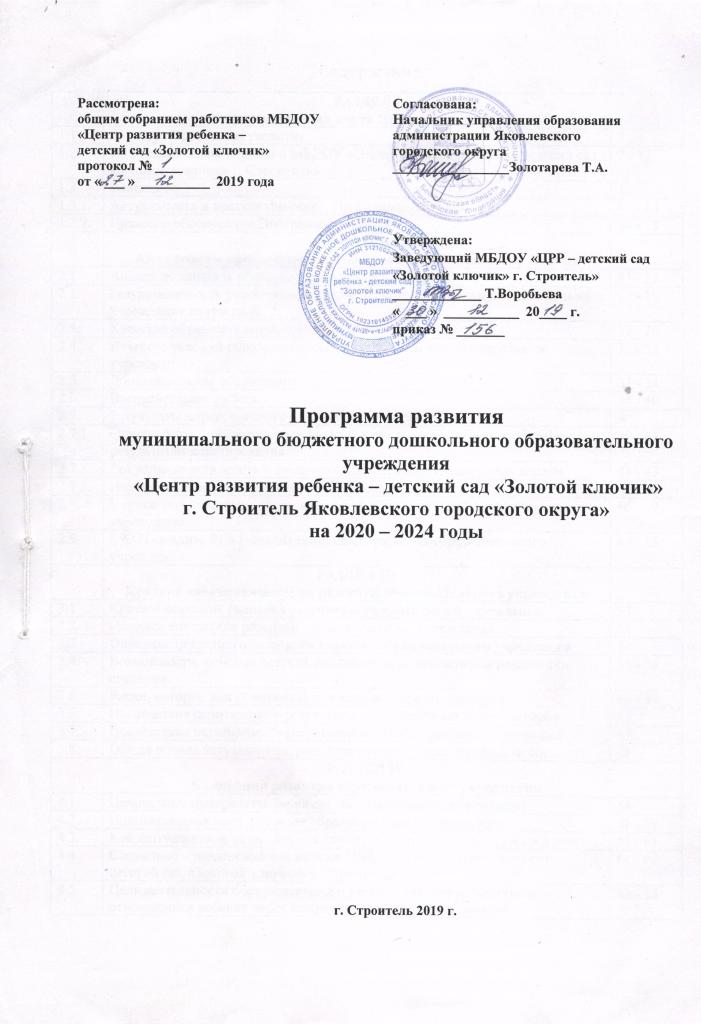                                                                СодержаниеРаздел 1. Информационная карта Программы развития1.1. Паспорт Программы развития1.2. Информационная справка о МБДОУ «Центр развития ребенка - детский сад «Золотой ключик» г. Строитель»1.3. Введение 1.3.1. Актуальность и краткое описание формы Программы развития  В системе дошкольного образования наметились существенные изменения стратегии и тактики образовательной деятельности, направленные на формирование гибкой, многофункциональной системы, обеспечивающей конституционное право каждого гражданина России на общедоступное и бесплатное дошкольное образование. Предпосылками к созданию Программы развития ДОО послужили изменения в образовательной политике РФ, реализация ФГОС ДО, обновление содержания дошкольного образования в регионе. Политика государства в области образования Утверждена постановлением Правительства Российской Федерации от 26.12.2017 №1642 и вступила в действие с 01.01.2018 государственная программа Российской Федерации «Развитие образования». В состав государственной программы развития образования будут включаться новые приоритетные и ведомственные проекты.В 2017 году утвержден паспорт ведомственного проекта «Создание в субъектах Российской Федерации дополнительных мест для детей в возрасте от двух месяцев до трёх лет в организациях, реализующих программы дошкольного образования» на 2018-2020 годы». Его цель – обеспечить повышение доступности дошкольного образования для детей указанной возрастной категории за счёт создания дополнительных мест путем строительства, реконструкции, выкупа, капитального ремонта, поддержки негосударственных форм дошкольного образования и государственно-частного партнёрства, развития вариативных форм дошкольного образования.В стадии разработки межпрограммный ведомственный проект «Равные возможности», направленный на развитие системы образования лиц с ограниченными возможностями здоровья и инвалидностью от ранней помощи до содействия трудоустройству, в том числе через систему конкурсов профессионального мастерства «Абилимпикс». Приоритетными направлениями государства в области образования остаётся реализация мероприятий государственной программы «Патриотическое воспитание граждан Российской Федерации на 2016-2020 годы»; Стратегии развития воспитания в Российской Федерации на период до 2025 года; мероприятий, направленных на физическое воспитание и формирование здорового образа жизни детей и молодёжи, увеличение доли учащихся, занимающихся физической культурой и спортом во внеурочное время, студенческого спорта; формирование национальной системы учительского роста; проект «Цифровая школа».В настоящее время большое значение в дошкольном образовании отводится детствосбережению, в основе которого лежит идея признания «самоценности детства». Детствосбережение становится приоритетом государственной политики, что отражено в государственных программах и стратегиях действий в интересах детей, семьи, воспитания подрастающих поколений. В соответствии с указом Президента Российской Федерации В.В.Путина период с 2018 по 2027 годы объявлен Десятилетием детства «в целях совершенствования государственной политики в сфере защиты детства, учитывая результаты, достигнутые в ходе реализации Национальной стратегии действий в интересах детей на 2012-2017 годы».Политика региона в области образования Одна из современных стратегических целей региона в области развития образования до 2020 года определена как «повышение доступности качественного образования, соответствующего требованиям инновационного развития экономики, современным потребностям общества и каждого гражданина, одним их путей ее достижения должно стать обновление содержания и технологий образования, обеспечивающее баланс фундаментальности и компетентностного подхода, а также развитие вариативности образовательных программ всех видов образования».Региональная Стратегия развития образования «Доброжелательная школа» на 2019-2021 годы является документом стратегического планирования, основой для разработки отраслевых нормативных документов, государственной программы развития образования Белгородской области, а также программ развития организаций (государственных и муниципальных), осуществляющих образовательную деятельность. Стратегия направлена на устойчивое поступательное совершенствование региональной системы образования как важнейшего условия социально-культурного и экономического развития Белгородской области при сохранении и обеспечении принципа единства образовательного пространства региона. Главная цель региональной Стратегии заключается в определении приоритетов для построения на территории области доброжелательной образовательной среды в период до 2021 года, способной обеспечить конкурентоспособность и воспитательную ценность общего и дополнительного образования.   1.3.2. Правовое  обоснование ПрограммыКонституция Российской Федерации;Федеральный закон Российской Федерации № 273-ФЗ «Об образовании в Российской Федерации» от 29.12. 2012 г.;Государственная программа Российской Федерации «Развитие образования», утвержденная постановлением Правительства Российской Федерации от 26 декабря 2017 г. № 1642;Стратегия развития воспитания в Российской Федерации на период до 2025 года, утвержденная распоряжением Правительства Российской Федерации от 29 мая 2015 г. № 996- р;Федеральный государственный образовательный стандарт дошкольного образования, утвержденный приказом Министерства образования и науки Российской Федерации (Минобрнауки России) от 17 октября 2013 г. N 1155 г. Москва «Об утверждении федерального государственного образовательного стандарта дошкольного образования»Профессиональный стандарт «Педагог (педагогическая деятельность в сфере дошкольного, начального общего, основного общего, среднего общего образования) (воспитатель, учитель)», утвержденный приказом Министерства труда и социальной защиты Российской Федерации от 18 октября 2013  г. № 544н;Профессиональный стандарт «Педагог дополнительного образования детей и взрослых», утвержденный приказом Минтруда России №613н от 08.09. 2015 г.;Профессиональный стандарт «Педагог-психолог (психолог в сфере образования)», утвержденный приказом Минтруда России № 514н от 24.07.2015 г.;Национальный проект «Образование», утвержденный Президиумом Совета при президенте Российской Федерации по стратегическому развитию и национальным проектам (протокол от 24 декабря 2018 г. № 16);Закон Белгородской области от 31.10.2014 №314 «Об образовании в Белгородской области»; Государственная программа Белгородской области «Развитие образования Белгородской области на 2014-2020 годы» утвержденная постановлением Правительства Белгородской области от 30.12. 2013г. №528-пп.;Стратегия развития дошкольного, общего и дополнительного образования Белгородской области на 2013–2020 годы, утвержденная постановлением Правительства Белгородской области от 28.10.2013 г. № 431- ПП;Нормативные документы, регламентирующие развитие образования в Белгородской области (Постановления правительства Белгородской области, нормативные документы департамента образования Белгородской области);Устав МБДОУ «Центр развития ребенка - детский сад «Золотой ключик», локальные акты, регламентирующие образовательную деятельность.Раздел 2. Аналитико-прогностическое обоснование Программы развития2.1. Анализ потенциала развития образовательного учреждения.Режим функционирования: 5-дневная рабочая неделя с двумя выходными днями (суббота, воскресенье), государственными праздничными днями; длительность работы – 10, 5 часов; график работы групп – с 7.00 до 17.30 часов.В детском саду функционирует дежурная группа с 17.30 до 19.00      Анализ актуального уровня развития в динамике за три года- образовательная программа, реализуемая в образовательном учреждении Актуальное состояние: образовательная деятельность в ДОО ведётся на русском языке, в очной форме.В МБДОУ «Центр развития ребенка – детский сад «Золотой ключик» г. Строитель» реализуется пять Основных образовательных программ:- Основная образовательная программа (реализуется в 9 группах общеразвивающей направленности)- Адаптированная основная образовательная программа для детей с тяжелыми нарушениями речи;- Адаптированная основная образовательная программа для детей с нарушениями опорно – двигательного аппарата;- Адаптированная основная образовательная программа для детей с расстройствами аутистического спектра;- Адаптированная основная образовательная программа для детей с задержкой психического развития, каждая из которых раскрывает особенности организации образовательного процесса с учетом нозологии.Нормативный срок освоения ООП ДО - 5 лет, АООП ДО – 2 - 3 года.Программа состоит из двух частей: 1. Обязательная часть;2. Часть, формируемая участниками образовательных отношений.Обе части являются взаимодополняемыми.Обязательная часть Программы соответствует  содержанию Основной образовательной программы дошкольного образования «От рождения до школы»/Под редакцией Н.Е.Вераксы.В коррекционную часть включена  «Комплексная образовательная программа дошкольного образования для детей с тяжелыми нарушениями речи (общим недоразвитием речи) с 3 до 7 лет» под редакцией Н.В. Нищевой;В части, формируемой участниками образовательных отношений, представлены следующие парциальные программы:- особенности учебного плана образовательного учреждения и его соответствие установленным требованиямУчебный план разработан  в соответствии с основными нормативными документами: Федеральным законом от 29.12.2012 г. № 273-ФЗ «Об образовании в Российской Федерации»; Санитарно – эпидемиологическими правилами и нормативами  СанПиН 2.4.1.3049-13 (с изменениями  на 27.08.2015)    «Санитарно – эпидемиологические требования к устройству, содержанию и организации режима работы дошкольных образовательных организаций»; Приказом Министерства образования и науки Российской Федерации от 17.10.2013 г. №1155 «Об утверждении федерального государственного образовательного стандарта дошкольного образования»; Приказом Министерства образования и науки Российской Федерации от 30.08.2013 г. №1014 «Об утверждении порядка организации и осуществления образовательной деятельности по основным общеобразовательным программам – образовательным программам дошкольного образования»; Уставом ДОО; Лицензией на ведение образовательной деятельности ДОО.В структуре учебного плана выделяются Обязательная часть  и часть, формируемая участниками образовательных отношений. Учебный план отдельно отражает организацию образовательной деятельности в группах общеразвивающей  и компенсирующей направленности. 2.2. Результативность реализации образовательной программы образовательного учреждения за три годаСводные данные диагностики за 2016 – 2019 гг.С целью обеспечения индивидуализации образования (поддержки ребёнка, построения его образовательной траектории или профессиональной коррекции особенностей его развития), оптимизации работы с группами детей проводилась педагогическая диагностика (мониторинг) в форме наблюдения, результаты наблюдений фиксировать в «Индивидуальных картах развития воспитанников».Результаты мониторинга освоения образовательных программ дошкольного образования показали, что все дети успешно осваивают программы в соответствии с индивидуальными траекториями развития.Анализ уровня психологической  готовности детей подготовительных групп к обучению в школе проводился по запросам родителей (законных представителей) с использованием методики Н. Семаго, М Семаго «Оценка психолого - педагогической готовности детей к школе».По результатам диагностики были получены следующие показатели:Результаты диагностики образовательно – воспитательного процесса в группах общеразвивающей направленностиРезультаты диагностики образовательно – воспитательного процесса в группах компенсирующей направленностиС начала 2018 – 2019 г. диагностика в группах компенсирующей направленности ведется раздельно, с учетом нарушений по нозологиям. В группах имеются в наличии индивидуальные карты развития  каждого ребенка, по результатам которого определяется индивидуальная работа с ребенком. Оценка педагогического процесса связана с уровнем овладения каждым ребенком необходимыми навыками и умениями по образовательным областям.Ежегодно педагогами ДОУ ведется серьезная работа по освоению детьми образовательных областей образовательной программы дошкольного образования. Общие данные за три года говорят о хорошей динамике знаний детей. Вывод: из сравнительного анализа данных можно видеть увеличение показателей в положительную сторону по всем образовательным областям. Нужно отметить стабильно высокое качество образовательной работы по ОО «Социально-коммуникативное развитие». Проблема: Низкие среди остальных показатели по ОО «Речевое развитие» и «Познавательное развитие». Данные показатели характерны преимущественно  в группах компенсирующей направленности. За три года снизился показатель по ОО «Художественно - эстетическое развитие»  подраздел «Художественное творчество» по сравнению с прошлыми 2016 – 2017,  2017-2018  учебными годами. Анализируя данные по каждой группе, сделан вывод, что низкий уровень усвоения программы в основном показывают дети, которые редко посещали детский сад, имеют много пропусков из-за болезни и дети с особенностями в развитии. Итоги диагностики на конец учебного года позволяют характеризовать состояние учебного процесса в 2018 - 2019 учебном году как удовлетворительные.Для отслеживания уровня готовности детей к школьному обучению ежегодно проводилась диагностика по методикам:Определение мотивационной готовности выпускников ДОО проводится по методике Т.И. Нежновой «Беседа к школе».2.3. Качество образовательной деятельностиДинамика количества  воспитанников за три годаПроектная наполняемость – 252 ребенка.Большое значение для развития творческих способностей, инициативы, повышения самооценки дошкольников имеет участие в конкурсах и выставках. Воспитанники ежегодно добиваются значительных результатов в конкурсном движении на муниципальном, федеральном уровнях. Это говорит о высоком качестве подготовки детей к конкурсам и постоянном внимании к конкурсному движению дошкольников со стороны педагогов.Все выпускники детского сада поступили для дальнейшего обучения в общеобразовательные учреждения по месту проживания.Выводы: Необходимо отметить наличие системы взаимодействия с социальными партнерами, в том числе, учреждениями культуры и спорта.Наряду с положительными результатами образовательной деятельности необходимо отметить следующие проблемы:- сотрудничество с родителями воспитанников зачастую происходит в одностороннем порядке, отмечается низкая мотивация участия родителей в осуществлении образовательной деятельности, конкурсном движении, проектно - исследовательской деятельности с детьми и педагогами;- недостаточным является предоставление дополнительных образовательных услуг детям младшего дошкольного возраста, недостаточное финансирование дополнительного образования.Пути решения: заинтересовать и привлечь большее количество  родителей к участию в конкурсах и исследовательских проектах с помощью оформления совместных выставок, портфолио ребенка, размещения проектов на сайте ДОУ.           Вариативные формы дошкольного образованияАктуальное состояние: С целью оказания помощи родителям  детей, не посещающих детский сад, в ДОУ организована работа Консультативного центраЗадачи Консультационного центра:- оказание всесторонней помощи родителям по различным вопросам воспитания, обучения и развития ребенка;- содействие в социализации детей дошкольного возраста, не посещающих дошкольные образовательные учреждения;- проведение комплексной профилактики различных отклонений в физическом, психическом и социальном развитии детей;- обеспечение взаимодействия между государственным дошкольным образовательным учреждением и другими организациями социальной и медицинской поддержки детей и родителей.Оказание семьям психолого–педагогической помощи в Консультационном центре осуществляется бесплатно на основе запросов родителей (законных представителей). Работа в Консультационном центре осуществляется по следующим направлениям: диагностическое; консультативное; психопросветительное и психопрофилактическое; коррекционное.Работу в Консультационном центре в соответствии с планом и графиком работы осуществляют специалисты ДОО (учитель – логопед, педагог – психолог, воспитатели, музыкальный руководитель, старшая медсестра, старший воспитатель  как координатор данной деятельности).1 раз в неделю педагогами организуются развивающие игры и игровое взаимодействие с детьми с ОВЗ в присутствии родителей (законных представителей).В рамках деятельности базового (опорного) консультационного центра для организации дистанционного предоставления методической, психолого-педагогической, диагностической и консультативной помощи родителям (законным представителям) несовершеннолетних обучающихся, обеспечивающим получение детьми дошкольного образования в форме семейного образования, организовано консультирование педагогов и родителей МБДОУ «Детский сад с. Завидовка», МБДОУ «Детский сад с. Бутово», МБДОУ «Детский сад «Звездочка» п. Яковлево», МБДОУ «Детский сад «Улыбка» г. Строитель».Одним из основных направлений в организации работы педагогического коллектива с семьями воспитанников является создание условий для обеспечения психолого – педагогической поддержки и повышение компетентности родителей в вопросах образования, развития индивидуальных способностей и необходимой коррекции.  В ДОО  функционирует психолого - медико - педагогический консилиум (ПМПк), который обеспечивает качество коррекционной работы детей с ОВЗ (по устранению недостатков в психическом и речевом развитии).ПМПк создается в целях комплексного психолого-медико-педагогического сопровождения детей с ОВЗ.Основными задачами ПМПк является выявление детей, нуждающихся в СОУ, в том числе оценка их резервных возможностей развития, и подготовка рекомендаций по направлению их на ЦПМПК для определения СОУ, формы получения образования, образовательной программы, которую ребенок с ОВЗ может освоить, форм и методов психолого-медико-педагогической помощи, в том числе коррекции нарушений развития и социальной адаптации на основе специальных педагогических подходов по созданию СОУ;В состав ПМПк Учреждения входят: старший воспитатель,  педагог-психолог, учитель-логопед, учитель – дефектолог, воспитатель, старшая  медицинская сестра, другие специалисты, включенные в обучение, воспитание, социализацию и сопровождение конкретного ребенка с ОВЗ. В рамках реализации ООП ДО наблюдается динамика участия воспитанников и педагогов ДОО в муниципальных, региональных и Всероссийских конкурсах:Достижения воспитанников учреждения за 2016 - 2019 учебный год на международном, российском и региональном уровне Выводы: Прослеживается динамика количества воспитанников, занимающихся, под руководством педагогов ДОО, участвующих в мероприятиях разного уровня. В последнее время воспитатели проявляют больший интерес к участию во Всероссийском конкурсе исследовательских работ и творческих проектов дошкольников и младших школьников «Я - исследователь», но наблюдается недостаточная консолидация действий ДОО и семьи в воспитании у дошкольников познавательной активности через приобщение к исследовательской деятельности.Для развития интереса детей и мотивации педагогов на стадии создания находится мобильная лаборатория «Юный ученый».Также необходимо продолжать работу по активации педагогов к участию в конкурсах профессионального мастерства на различных этапах. Здоровье и физическое развитие воспитанниковВ дошкольном образовательном учреждении созданы оптимальные условия для охраны и укрепления здоровья воспитанников. В детском саду функционирует обустроенный оздоровительный комплекс, в который входят:Физкультурный зал;Плавательный бассейн и саунаФитобарСолевая комнатаПлескательный бассейн на территории детского садаМониторинг здоровья детей проводится по показателям: группы здоровья, заболеваемость, индекс здоровья, функционирование групп, количество частоболеющих детей, физическое развитие.Мониторинг групп здоровья показал, что количество детей в группах здоровья колеблется.Анализ заболеваемости воспитанниковВ период эпидемического сезона в МБДОУ «Центр развития ребенка – детский сад «Золотой ключик» г. Строитель» проводятся различные профилактические и оздоровительные мероприятия. Статистические данные по наличию хронических заболеванийТаблица заболеваемости воспитанников МБДОУ в 2019 году.В соответствии с лицензией на осуществление медицинской деятельности медицинским персоналом совместно с врачом детской поликлиники проводится работа по вакцинации детей согласно графику проведения прививок и с учётом согласия родителей (законных представителей).Данные о выполнении плана профилактических прививок в 2019 годуВопросы укрепления здоровья воспитанников, снижения заболеваемости, повышение функционирования регулярно рассматриваются на заседаниях Педагогического Совета. Функционирование и заболеваемость детей анализируются ежемесячно, выявляются причины отсутствия детей в ДОУ.В системе оздоровительной работы: широко используются все виды закаливания: воздушное (облегчённая одежда, прогулки, босохождение в спортивном зале во время физкультурных занятий и в группе во время выполнения «минуток – побудок» и профилактических упражнений); солнечные ванны, утренняя гигиеническая гимнастика с включением дыхательных упражнений.В дошкольной образовательной организации оздоровительные мероприятия проводятся в соответствии с планом-графиком:Выводы. Система работы в дошкольной образовательной организации по здоровьесбережению строится с учётом возрастных и психологических особенностей детей, при четко организованном медико - педагогическом контроле и соблюдении оптимального двигательного режима.Проблемы: однако уровень заболеваемости остается все еще высоким, поэтому задача укрепления психофизического здоровья детей с целью обеспечения стойкой динамики в снижении заболеваемости дошкольников будет и в дальнейшем одной из приоритетных.Пути решения:- использовать интерактивные формы взаимодействия с родителями с целью повышения процента привитости детей от сезонного гриппа;- внедрять интерактивные формы работы с родителями, направленные на просвещение и профилактику по вопросам организации здоровьесозидающей среды.2.4.  Качество условий организации образовательной деятельности в образовательном учрежденииДетский сад введен в эксплуатацию в 1984 году. Здание МБДОУ типовое, двухэтажное, рассчитано на 12 возрастных групп. Общая площадь здания составляет  2432,5 кв. м. Территория детского сада благоустроена и озеленена, оборудована наружным электрическим освещением, имеет в своем составе зону застройки, зону игровой территории с групповыми площадками индивидуально для каждой группы. Территория детского сада имеет железобетонное ограждение. Общая площадь 8605 кв.м.Для защиты детей от солнца и осадков на территории каждой групповой площадки имеются теневые навесы. Игровые площадки оборудованы песочницами, турниками, лазанками, качелями, каруселями, столиками со скамейками, так же имеется сюжетное игровое оборудование (горки, кораблики). На территории ДОУ разбиты цветники, рабатки, высажены зелёные насаждения (видовое разнообразие кустарников, деревья), имеется огород, древесно-кустарниковый питомник, розарий, лесная зона, зона отдыха, эстетично оформленные и имеющие воспитательное и образовательное значение. Во внутреннем дворе детского сада имеется плескательный бассейн для проведения летних оздоровительных занятий.Материально-технические условия (состояние здания, наличие всех видов благоустройства, бытовые условия в группах и кабинетах) хорошие.ДОУ обеспечено учебными материалами, наглядными пособиями, игрушками и игровыми предметами  в соответствии с возрастом детей.Одним из главных компонентов организации среды является ее безопасность. Расположение мебели, игрового и прочего оборудования отвечало требованиям техники безопасности, принципам функционального комфорта, санитарно-гигиеническим нормам, требованиям эстетики.В групповых комнатах пространство организовано таким образом, чтобы было достаточно места для занятий игровой и учебной деятельностью. Помещения групп детского сада оснащены  детской  и игровой мебелью, соответствующей по параметрам возрасту воспитанников, целесообразно расставленной относительно света и с учетом размещения центров активности детей, отведенных для игр, совместной, самостоятельной деятельности дошкольников. При этом ежегодно ведется работа по улучшению условий для жизнедеятельности детей, как в помещениях детского сада, так и на территории: проводятся косметические ремонты, происходит замена и обновление мягкого и твердого инвентаря, благоустраиваются и озеленяются с учетом современного дизайна участки и прогулочные зоны. Для всех специалистов оборудованы кабинеты.ДОУ оборудовано пожарной сигнализацией, установлена система видеонаблюдения, тревожная кнопка.Для физкультурно-оздоровительной работы и организации самостоятельной двигательной деятельности детей оборудован спортивный зал, который предназначен для проведения физкультурных занятий, утренней гимнастики, физкультурных досугов, развлечений, праздников, физкультурно-оздоровительных мероприятий. Для проведения лечебно-профилактических мероприятий оснащён медицинский блок с изолятором и процедурным кабинетом.Медицинский блокДля наглядного сопровождения  образовательного процесса и  использования современных информационно-коммуникационных технологий в работе с воспитанниками, в учреждении имеются:Это позволяет систематизировать научно-методическую базу данных, на высоком уровне организовать образовательный процесс.Все педагоги ДОУ имеют возможность работать в методическом кабинете за компьютером, имеющем выход в сеть «Интернет», что позволяет осуществлять самообразование педагогов, систематизировать материал из опыта работы, проводить загрузку документов для процедуры аттестации через электронный мониторинг образовательных учреждений (ЭМОУ).Воспитатели в электронной форме осуществляют планирование образовательной деятельности, сбор и обработку информации по различным направлениям деятельности дошкольного образования, что позволяет сократить бумажный документооборот, временные затраты, повышает эффективность управленческих решений.Кабинеты специалистов обеспечены компьютерами, которые успешно используются при проведении индивидуальной работы, в качестве демонстрационного и наглядного материала. Педагогами создаются медиапрезентации, видеоматериалы для использования в совместной деятельности с детьми.Организация питания В детском саду созданы все условия для организации полноценного питания воспитанников. В штате учреждения имеется старшая медсестра, которая занимается составлением меню, контролем организации питания на пищеблоке и в группах. В начале каждого учебного года в детском саду издаются приказы об организации питания детей, разрабатывается план мероприятий по контролю за организацией питания на учебный год, который утверждается на первом заседании Совета по питанию и доведется до сведения всего коллектива. В него входят разделы: организационная работа, работа с кадрами, работа с детьми, работа с родителями, контроль за организацией питания, работа с поставщиками. В плане определены сроки и ответственные лица. В целях активизации работы по организации питания составлен план работы Совета по питанию на учебный год, программа производственного контроля, циклограмма контроля руководителя за организацией питания.Разработаны план оперативного контроля «Организация питания в группах», схема контроля «Культура поведения за столом», диагностики по проверке пищеблока, склада для хранения продуктов. В ДОУ организовано четырехразовое питание на основе примерного десятидневного меню, утвержденного заведующим  МБДОУ «ЦРР – детский сад «Золотой ключик» г. Строитель».  При организации питания ведется  нормативная документация. Документация ведется правильно и заполняется своевременно. Средняя фактическая стоимость 1-го дня питания на одного ребенка не превышает норму, установленную Учредителем.В ДОУ организована система контроля  за организацией питания.Имеется оборудование: - две электроплиты;- жарочный шкаф;- две электромясорубки;- протирочно – резательная машина;- набор ножей;- разделочные доски;- посуда для приготовления пищи; В детском саду создана благоприятная эмоциональная обстановка  во время принятии пищи. Дети обеспечены соответствующей посудой, столы и стулья соответствуют ростовым показателям, имеют маркировку в соответствии с СанПиН. Выдача пищи производится согласно  графика.Воспитатели и помощники воспитателей  осуществляют руководство питанием детей: следят за осанкой, поведением за столом, сообщают названия блюд, обращают внимание на вкусно приготовленную пищу, докармливают детей, осуществляют индивидуальный подход. Регулярно среди родителей проводится опрос на тему  питания с целью более качественной организации питания. Характеристика кадрового состава на 01.01.2020 г. Педагогический коллектив ДОУ составляет 38 человек:- старший воспитатель – 1;- воспитатель – 23;- педагог-психолог – 2;- учитель-логопед – 3;- учитель-дефектолог- 2;- музыкальный руководитель – 3;- инструктор по физической культуре – 3;- тьютор – 1.Педагоги постоянно совершенствуют профессиональное мастерство путем самообразования, повышения квалификации, аттестации, заочного обучения в вузах.Возрастная характеристика педагоговХарактеристика педагогов по стажу работыЗа последние три года наблюдается положительная динамика в повышении уровня образования и квалификации педагогических кадров МБДОУ «Центр развития ребенка – детский сад «Золотой ключик» г. Строитель».Показатели уровня образования и квалификации педагогических кадровКурсы повышения квалификации прошли 100 % педагогов ДОУ в ОГАОУ ДПО «Белгородский институт развития образования» 
по дополнительным профессиональным программам повышения квалификации/профессиональной переподготовки:По итогам аттестации к концу 2019 года в учреждении 85% педагогов имеют первую и высшую квалификационные категории. Не имеют категорий только педагоги со стажем работы менее двух лет и молодые специалисты.                 Квалификационные характеристики педагогических работниковПозитивным аспектом большого количества молодых педагогов является стремление к профессиональному росту, негативным - отсутствие инициативы, инертность в работе, им требуется помощь со стороны более опытных педагогов и методической службы. Для этого были отобраны формы и методы, которые содействовали дальнейшему профессиональному становлению молодых специалистов, повышению их профессиональной компетентности через:наставничество;оказание помощи через подборку методической литературы, периодических изданий по интересующим вопросам;стимулирование молодых специалистов к изучению опыта работы коллег своей и других дошкольных образовательных организаций.Выводы:отмечается недостаток практических навыков обучения и воспитания детей дошкольного возраста у молодых специалистов, несовершенство применения ими педагогических технологий в образовательной деятельности;недостаточно высокая активность участия педагогов в очных конкурсах профессионального мастерства, обобщения актуальных педагогических опытов работы на муниципальном и региональном уровнях.Динамика количества больничных листов2.5.  Дополнительное  образованиеУчитывая интересы дошкольников и запросы родителей, дошкольное учреждение оказывает дополнительные образовательные услуги.МБДОУ «Центр развития ребенка – детский сад «Золотой ключик» г. Строитель» оказывает платные дополнительные образовательные услуги по реализации дополнительных общеразвивающих программ, разработанных и утвержденных дошкольным образовательным учреждением самостоятельно:дополнительная общеразвивающая программа социально-педагогической направленности «Занимательный английский»;дополнительная общеразвивающая программа по обучению детей хореографии «Baby dance»; дополнительная парциальная образовательная  программа «Юный футболист»;Стоимость дополнительных платных образовательных услуг ежегодно определяется в соответствии с решением Совета депутатов Яковлевского городского округа «Об установлении размера оплаты за оказание дополнительных платных услуг, не входящих в перечень муниципальных услуг, оказываемых учреждениями дошкольного образования в 2019 году». Платными дополнительными образовательными услугами охвачено 45% от количества детей в возрасте от 4 до 7 лет.Структура программ дополнительного образования соответствует ФГОС ДО. В детском саду созданы все условия для реализации дополнительных образовательных программ. Помещение спортивного зала, музыкального зала, компьютерного класса используются педагогами дополнительного образования с 17.30 до 19.00. Ежегодно на муниципальном уровне проводятся городские интеллектуальные олимпиады по английскому языку:25.05.2019 года команда «Юный футболист» приняли участие в региональном Дне массового футбола, который проходил в г. Белгород. По результатам соревнований команда была награждена Серебряным кубком.Выводы: В детском саду имеются условия для реализации программ дополнительного образования, но количество оказываемых дополнительных образовательных  услуг недостаточно для нашего учреждения. Поэтому, с учетом мнения  родителей, с 2020 года будут введены: - дополнительная общеразвивающая программа по обучению декоративно – прикладному творчеству «Мастерица» для детей 4 – 7 лет;- дополнительная общеразвивающая программа по обучению детей конструированию «Лего – Центр» для детей 2 – 4 лет и 5 – 7 лет. 2.6. Воспитательная работаЦель воспитательной работы в ДОУ: создание благоприятных социально-педагогических условий для максимального развития ребенка, раскрытия его способностей и его самореализации; обеспечения чувства психологической защищенности.Задачи:•    укрепление психологического и физического здоровья детей, развитие их индивидуальных особенностей, корректировка недостатков развития, оказание психологической помощи ребенку и его семье;•    формирование потребности  в здоровом образе жизни;•    развитие художественных способностей детей;•    создание потенциальных возможностей посредством развития различных видов художественной деятельности;  •    формирование духовных потребностей детей, родителей, педагогов через общение к искусству и природе.Педагогическая стратегия формирования нравственной воспитанности дошкольников, разработанная на основе личностного, деятельностного, культурно - исторического подходов, позволяет оптимизировать позитивную мотивационную направленность личности дошкольников, повысить уровень развития  нравственных качеств и нравственную воспитанность в целом.Целевые ориентиры воспитания дошкольников определены ФГОС ДО как: - ребенок обладает установкой положительного отношения к миру, к разным видам труда, другим людям и самому себе, обладает чувством собственного достоинства; - активно взаимодействует со сверстниками и взрослыми, участвует в совместных играх;-	способен	договариваться, 	учитывать	интересы	и чувства других, сопереживать неудачам и радоваться успехам других, адекватно проявляет свои чувства, в том числе чувство веры в себя, старается разрешать конфликты; - ребенок способен к волевым усилиям, может следовать социальным нормам поведения и правилам в разных видах деятельности, во взаимоотношениях со взрослыми и сверстниками, может соблюдать правила безопасного поведения и личной гигиены.Направления воспитательной работыДля эффективной организации воспитательной работы использовались единые требования и подходы к образовательной деятельности, которые ориентируют на формирование общей культуры, развитие физических, интеллектуальных и личностных качеств, формирование предпосылок учебной деятельности, обеспечивающих социальную успешность, сохранение и укрепление здоровья детей дошкольного возраста.Критерии результативности воспитательной работы в образовательном учрежденииКритерии успешности организации воспитательной работы в ДОУ:- включенность в воспитательный процесс всего педагогического коллектива ОУ; - координирующая роль заведующего в организации воспитательного процесса в ДОУ;- включение родителей в воспитательный процесс- информационное обеспечение участников образовательного процесса;- создание воспитывающей среды и положительного психолого-педагогического климата;- демократический характер планирования (участие в планировании тех, для кого планируют, обязательное сочетание традиционного планирования с ситуационным;- разумное сочетание психологически благотворной среды и четких естественных педагогических требований;- оптимальный охват учащихся таким содержанием деятельности, которое соответствует их интересам и потребностям; главное направление деятельности педагогов - расширение культурного и нравственного диапазона представлений и ценностей воспитанников;- наличие естественной связи: воспитание во время образовательной деятельности, воспитание вне образовательной деятельности, воспитание вне детского сада;- удовлетворенность уровнем и характером профессионального повышения квалификации и организации воспитательного процесса его участниками;- отказ от вербального менторского характера воспитания, как не оправдавшего себя, поиск успеха на пути совместной деятельности, творчества, продуктивного общения- смысл воспитания в передаче социального опыта воспитанникам, включении их в деятельность по накоплению собственного позитивного опыта;- удовлетворенность воспитанников и родителей воспитательным процессом и наличие положительных результатов воспитания, выраженных в повышении познавательной активности  воспитанников, сплочении детского коллектива на основе позитивных ценностей, участия детей и родителей в общественной деятельности, увлеченности, вовлеченности и включенности детей в работу по интересам, активно-положительное использование досуга;Критерии оценки воспитательной деятельности детского сада:Отношение учащихся, родителей, педагогов к детскому саду, к своей группе, друг к другу и к себе;- сформированность познавательных интересов. Уважительное отношение к традициям детского сада;- дети находят себе в детском саду дело по душе: индивидуальная программа творческой деятельности , участие в работе клубов, объединений;- степень удовлетворенности запроса родителей по различным направлениям дополнительного образования; - удовлетворенность педагогов своей работой, родителей - своими детьми;- фактический результат деятельности творческих и других объединений.Умения, свойства и качества педагога:- знание детской психологии- душевное, ровное, заботливое отношение к детям- индивидуальный подход и всегда уважительное отношение к ребенку- толерантность, как важнейшее профессиональное качество, когда педагог, как бы он ни устал, как бы ему не было плохо, никогда не накричит, не обидит ребенка;- желание, способность, умение видеть, ощущать и чувствовать проблемы, особенности и переживания детей и умение тонко, ненавязчиво, мягко помочь им;- умение создавать бодрую, светлую созидательную обстановку в детском коллективе;- добровольный отказ педагога от позиции превосходства, желания упрекать, поучать, вторгаться в душу ребенка и принуждать его к откровенности; - умение выслушать ребенка и терпеливо ждать, когда ребенок настолько уважительно будет относиться к вам, что сам раскроется и захочет поведать вам тайны своих переживаний и проблем- умение признавать свои ошибки;- умение общаться и сотрудничать с детьми;- умение видеть и радоваться каждому детскому успеху;- умение создавать условия для успешного проявления в ребенке его наилучших качеств и способностей;- умение создавать положительную эмоциональную среду и обстановку радости;- умение и готовность понять детские интересы, взгляды, настроение, моду, кумиров и способность исподволь, не оскорбляя расширять диапазон детских интересов и представлений;- умение поддерживать созидательные контакты с родителями;- владение разными гранями юмора.Нормы, климат, стимулы, подходы и принципы, которые должны утвердиться в педагогическом коллективе:- педагогическая поддержка каждого воспитателя;- создание психологически комфортной среды для работы педагогов;- экспресс-информационная поддержка каждого успешного проявления в деятельности педагога;- отказ от контроля как основного способа, позволяющего найти недостатки в работе педагога, переход к гуманистическим процедурам контроля, для которых характерно вычленение лучшего, опора на успех, использование принципа: смысл всякого контроля - поддержка, научение, стимулирование, уважение к особенностям и личностным чертам и деятельностным проявлениям педагогов;- создание активной положительной педагогической среды - атмосферы поиска, открытий, исследований, желания узнавать новое и учиться у коллег;- способность администрации знать, видеть каждый успех педагога и уметь своевременно поддержать и наградить его;- организация разумного повышении квалификации как главное условие профессионального развития педагогов.Результативность воспитательной работыФункционирование персонального сайта учреждения http: //dszolotoy.yak-uo.ru, который является электронным информационно-методическим ресурсом, позволяет широкому кругу пользователей (педагоги, родители, общественность) интерактивно взаимодействовать. На сайте регулярно размещается информация об образовательной, проектной, финансовой, хозяйственной деятельности ДОУ. Сайт выполняет функцию презентации для родителей успехов и достижений детей. Это достигается за счет размещения на страницах сайта отчёта по самообследованию учреждения, новостей о мероприятиях, проводимых в учреждении, вернисажа детских работ, фотоотчетов об участии дошкольников в проектной деятельности, праздниках.2.7. Результаты маркетингового анализа внешней среды2.7.1. Степень удовлетворенности родителей качеством воспитательной работы по результатам анкетирования          Ежегодный учет и анализ интересов родителей и педагогов ориентирует детский сад на создание сложной модели качества образования. Цель мониторинга – определение уровня удовлетворенности воспитательной работы, а также повышение эффективности и качества учебно-воспитательного процесса.Важнейшим партнером образовательной организации, оказывающим влияние на цели и задачи воспитания и социализации, являются родители воспитанников (законные представители), которые одновременно выступают в многообразии позиций и социальных ролей:- как источник родительского запроса к детскому саду на физическое, социально-психологическое благополучие ребенка, эксперт результатов деятельности образовательного учреждения;- как обладатель и распорядитель ресурсов для воспитания и социализации;- непосредственный воспитатель (в рамках семейного воспитания).Условиями результативности работы с родителями обучающихся (законными представителями) является понимание педагогическими работниками и учет ими при проектировании и конструировании взаимодействия следующих аспектов:- ориентация на вовлечение родителей на решение и анализ проблем,возникающих в обучении и воспитании ребенка;- недопустимость директивного навязывания родителям воспитанников взглядов, оценок, помощи в воспитании их детей (без вербализированного запроса со стороны родителей), использование педагогами по отношению к родителям методов требования и убеждения как исключительно крайняя мера;- безальтернативность переговоров как метода взаимодействия педагогов с родителями, восприятие переговоров как необходимой и регулярной ситуации взаимодействияДля родителей важно высокое качество образования в условиях сохранения здоровья - режим работы детского сада, где образовательная деятельность плавно чередуется с другими видами деятельности. Материально-техническая среда учреждения обеспечивает индивидуальные образовательные маршруты каждого воспитанника по различным направлениям их интересов: проектная и исследовательская деятельность, художественный труд, иностранный язык и спорт, художественное творчество.    Метод исследования: социологический метод анкетного опроса. 2.7.2. Социальная активность и внешние связи образовательного учрежденияОдним из главных условий, обеспечивающих становление статуса МБДОУ «Центр развития ребенка – детский сад «Золотой ключик» г. Строитель» как учреждения работающего в современных условиях, является реализация стратегии установления деловых и взаимовыгодных отношений с социальными партнёрами. Взаимодействие с каждым из социальных партнеров позволяет решать определенные цели.С целью формирования единого образовательного пространства, обеспечивающего условия для полноценного развития каждого ребёнка в период дошкольного детства, объединения обучения и воспитания в целостный образовательный процесс дошкольным учреждением были заключены договора о взаимодействии  с  социальными  партнерами:  Выводы: остается актуальным поиск технологий, средств, методов социального воспитания, обеспечивающих нравственное развитие и нравственную воспитанность, преодоление негативного поведения, умение оценивать меняющиеся социальные ситуации, что необходимо для успешного вхождения дошкольников в социум.2.7.3. Инновационная деятельность образовательного учрежденияС 2017 г. – 2020 г. детский сад является инновационной площадкой по комплексному сопровождению развития игровой деятельности дошкольников.Цель программы: Разработка и апробация инновационной модели комплексного сопровождения развития игровой деятельности дошкольников как элемента детско-взрослой общности с учетом требований ФГОС дошкольного образования.Результат программы:-  Совершенствование развивающей предметно – пространственной среды.- Участие в региональных семинарах по сопровождению развития игровой деятельности дошкольников в условиях реализации образовательной программы ДО.- Распространение педагогического опыта игровой деятельности в рамках работы региональной научно – практической конференции «Реализация ФГОС ДО как условие повышения качества ДО»;Проведенные мероприятия в рамках программы инновационной площадки:Педагогический совет «Участие в региональной инновационной площадке «Комплексное сопровождение развития игровой деятельности дошкольников» в вопросах планирования и организации внутрикорпоративного повышения квалификации педагогов дошкольных образовательных организаций и взаимодействия с родителями дошкольников»Мо воспитателей старших и подготовительных групп        Представление учебно – методических материалов (конструктор «Мега – конструктор», мобильная лаборатория «Юный исследователь», Центр «Вернисаж профессий») для рецензирования на МО ДОУ.В рамках участия в инновационной площадке педагоги детского сада приняли участие в следующих региональных мероприятиях:- установочный семинар «Проектирование комплексного сопровождения развития игровой деятельности дошкольников в дошкольной образовательной организации»;- круглый стол по теме «Повышение психолого – педагогической компетентности воспитателей ДОО и родителей воспитанников детского сада в вопросах сопровождения игровой деятельности дошкольников»- областной научно – практический семинар «Внутрикорпоративное повышение квалификации педагогов ДОО в области развития игровой деятельности дошкольников: опыт, проблемы, перспективы»;- региональная научно – практическая конференция «Реализация ФГОС ДО как условие повышения качества ДО»-Практико – ориентированный семинар «Организация комплексного сопровождения развития игровой деятельности дошкольников- региональный семинар «Повышение психолого – педагогической компетентности родителей дошкольников в вопросах развития игровой деятельности детей».Проектная деятельностьВ МБДОУ «Центр развития ребенка – детский сад «Золотой ключик» г. Строитель» активно ведется проектная деятельность.Перспективы: планируется участие ДОУ в муниципальных проектах в рамках Стратегии  «Доброжелательная школа» - проект  «Формирование детствосберегающего  пространства дошкольного образования Яковлевского городского округа («Дети в приоритете»)».В течение многих лет МБДОУ является базовым образовательным учреждением для студентов ОГА СПО «Яковлевский педагогический колледж». 2.8. Управление качеством образовательной деятельности образовательного учрежденияСтруктура управления ДОУУправление Учреждением осуществляется в соответствии с законодательством Российской Федерации и строится на принципах единоначалия и коллегиальности, обеспечивающих государственно-общественный характер управления учреждением.Единоличным исполнительным органом дошкольного учреждения является заведующий Воробьева Татьяна Алексеевна (образование – высшее, квалификационная категория – высшая, стаж педагогической работы – 39 лет), который осуществляет непосредственное управление учреждением. Заведующий несет полную ответственность за жизнь, здоровье и благополучие вверенных ему детей, за работу учреждения в соответствии с законом «Об образовании в Российской Федерации».Коллегиальными органами дошкольного учреждения являются: Управляющий совет Учреждения, общее собрание работников, Педагогический Совет.  Структура, порядок формирования, срок полномочий и компетенция определены Уставом МБДОУ «Центр развития ребенка – детский сад «Золотой ключик» г. Строитель».Управление в ДОУ осуществляется на основе сотрудничества педагогического коллектива, родителей и общественности. Все органы самоуправления взаимодействуют между собой, согласовывая свои интересы и возможности.Проблема: управление современным инновационным учреждением требует особых подходов, нестандартных решений, которые в полной мере могли бы учесть особенности образовательной среды, характер взаимоотношений участников образовательных отношений. Пути решения: - организация подхода к управлению ДОУ с позиции обеспечения ее конкурентоспособности в условиях реформирования системы дошкольного образования;- демократизация управления, расширение общественного участия в управлении качеством образования;- создание грамотной, научной организации системы государственно-общественного управления.Полнота нормативно-правовой базы деятельности ДОУ Финансовая самостоятельность учреждениядинамика финансирования ДОО со стороны органа управления за 3 годаИсточниками формирования финансовых ресурсов в ДОУ являются бюджетные средства - это финансы, выделяемые из муниципального бюджета, добровольные пожертвования и целевые взносы юридических и физических лиц.Отчет о финансовых результатах деятельности учрежденияВ ДОУ осуществлен перевод на эффективный контракт руководителя. Показатели стимулирующей части ФОТ педагогических работников разработаны с учетом региональных и муниципальных приоритетов, муниципального задания, социального заказа. Это положительная динамика достижений воспитанников, результативность работы с одаренными детьми, проведение мероприятий по формированию здорового образа жизни, внедрение здоровьесберегающих технологий.Уровень руководства финансированием позволяет эффективно расходовать средства в соответствии с планом и целями деятельности ДОУ.                Количество и характер нарушения законодательства: - Предписание об устранении выявленных нарушений в результате плановой выездной проверки управления Федеральной службы по надзору в сфере защиты прав потребителей и благополучия человека Роспотребнадзора по Белгородской области от 28.02.2018 г. (акт проверки от 30.03.2018 г. № 328);- Протокол об административном правонарушении, выявленном в результате внеплановой выездной проверки департамента образования Белгородской области, проведенной в соответствии с приказом департамента образования Белгородской области    от 02.04.2018 года № 745 (акт проверки от 05.04.2018 года № 15-л);- Протокол об административном правонарушении, выявленном в результате внеплановой выездной проверки управления Федеральной службы по надзору в сфере защиты прав потребителей и благополучия человека Роспотребнадзора по Белгородской области от 28.12.2018 г.;- Предписание об устранении выявленных нарушений в результате плановой выездной проверки департамента образования Белгородской области, проведенной в соответствии с приказом департамента образования Белгородской области    от 24.06.2019 года № 1904 (акт проверки от 30.07.2019 года № 37).Участие образовательной организации в профессиональных объединениях, общественных структурах, органах власти, международных сообществах. 2.9. SWOT – анализ потенциала развития образовательного учрежденияС учетом исследования состояния и прогноза тенденций изменения внешней и внутренней среды дошкольного образовательного учреждения был осуществлен SWOT-анализ развития дошкольной образовательной организации.         К числу конкурентных преимуществ образовательной системы МБДОУ «Центр развития ребенка – детский сад «Золотой ключик» г. Строитель»  и факторов, негативно влияющих на развитие образовательного учреждения, следует отнести следующие:Проведенный анализ позволяет определить стратегию и приоритетные направления развития дошкольной образовательной организации на основе проектно-целевого подхода, позволяющие осуществить качественную реализацию основной образовательной программы дошкольного образования в соответствии с требованиями ФГОС дошкольного образования.Выводы: по итогам SWOT - анализа стратегическими направлениями ДОУ могут стать проекты, направленные на: обеспечение качества дошкольного образования; расширение направленности дополнительного образования; постоянное повышение профессионального уровня педагогов, поддержку инновационного потенциала и сохранение позитивного имиджа учрежденияPEST – анализРАЗДЕЛ 3  Концепция Программы развития3.1. Краткое описание сценария развития образовательного учрежденияСценарий развития ДОУ подразумевает реализацию ключевых задач (портфелей) ДОУ с учетом их взаимодополняющего и целенаправленного характера. Программа представляет собой последовательный набор мероприятий в рамках различных проектов для достижения позитивных последствий (планируемых результатов). Ключевыми условиями достижения оптимальных результатов являются:- относительная стабильность кадрового состава ДОУ, главным образом, управленческого блока; - высокая мотивационная готовность педагогических работников к профессиональному самосовершенствованию; - стабильность финансовых ресурсов.3.2. Целевые показатели развития образовательного учреждения:- повышение уровня материально – технических и медико – социальных условий пребывания детей в ДОУ;- удельный вес численности педагогического и руководящего состава, имеющего квалификационные категории;- удельный вес педагогов, владеющих компьютерной грамотностью;- удельный вес численности детей, участвующих в мероприятиях, олимпиадах, конкурсах разных уровней;- удельный вес численности педагогов, применяющих инновационные технологии на основе компетентностного подхода при организации образовательной работы;- удельный вес численности педагогического и руководящего состава, прошедших курсы повышения квалификации и профессиональную переподготовку;- снижение дней, пропущенных ребенком по болезни;- удельный вес количества детей, охваченных мероприятиями по здоровьесбережению и познавательно – исследовательской деятельностью;- увеличение количества родителей, принимающих участие в воспитательно – образовательном процессе;- рост численности заинтересованных лиц и организаций, заинтересованных в социальном партнерстве с ДОУ. 3.3. Описание целевого состояния развития образовательного учреждения:- повышен рейтинг привлекательности детского сада; - выросла конкурентоспособность выпускников детского сада за счет повышения качества учебно – воспитательного процесса;- обеспечение высокого уровня удовлетворенности субъектов качеством образовательной деятельности  в соответствии с показателями независимой оценки качества образования; - рост личностных достижений участников образовательного процесса; - расширение системы государственно-общественного управления за счет участия заинтересованных лиц в управлении детским садом;- формирование системы образовательных услуг и адекватной структуры дополнительного образования, включающих ежегодное расширение или изменение перечня образовательных услуг;- сохранение и развитие традиций детского сада;- оптимизация влияния на ребенка за счет повышения педагогической культуры родителей: работа Консультационного центра и др.- привлечение молодых педагогических кадров;- активное использование мессенджеров и сайта учреждения для информирования общественности о деятельности детского сада.3.4. Возможности, которые детский сад может использовать для реализации сценария3.5. Риски, которые могут возникнуть в ходе реализации сценарияПри реализации Программы развития осуществляются меры, направленные на снижение последствий рисков и повышение уровня гарантированности достижения предусмотренных в ней конечных результатов. На основе анализа мероприятий, запланированных в рамках Программы, возможны следующие риски ее реализации:           1. Нормативно-правовые риски - несвоевременное принятие необходимых нормативно-правовых актов, координирующих реализацию мероприятий Программы.           2. Финансово-экономические риски недостаточное финансирование мероприятий Программы.           3. Организационные и управленческие риски - неэффективное решение вопросов, отставание от сроков реализации мероприятий в рамках Программы.           4. Кадровые риски – недостаточная готовность педагогических кадров к запланированным изменениям в образовательной организации. В Программе развития предусмотрена система мероприятий по снижению влияния факторов риска.           5. Возникновение внешних факторов риска (изменения в приоритетах государственной политики в сфере образования, несоблюдение социальными партнерами договорных обязательств, недостаточная компетентность некоторых родителей воспитанников).3.6. Последствия позитивные  - результаты по итогам реализации сценария - повысится компетентность и профессиональное мастерство педагогов в вопросах организации образовательного процесса через овладение современными программами и технологиями, обеспечивающие всесторонне развитие детей дошкольного возраста.- создана РППС обеспечивающая максимальную реализацию образовательного потенциала воспитанников, в соответствии с особенностями каждого возрастного этапа, охраны и укрепления их здоровья, учета особенностей и коррекции недостатков их развития.- родительская общественность удовлетворена качеством образовательных услуг.- создан имидж детского сада, как конкурентноспособного лидера дошкольных образовательных организаций.- детский сад функционирует как современная образовательная организация обеспечивающая развитие и подготовку к школе успешного дошкольника.3.7. Последствия негативные  - результаты по итогам реализации сценария-необходимость организации в детском саду  систематической работы по формированию и развитию профессиональной компетентности педагогов;- высокая заболеваемость в виду экологических проблем (отрицательные бытовые факторы, химические добавки в продуктах питания);-особую озабоченность вызывает рост у детей, поступающих в детский сад, числа осложненных диагнозов, процента хронических заболеваний внутренних органов;недостаточная готовность и включенность родителей в образовательный процесс детского сада;- недостаточное финансирование воспитательно - образовательного процесса ДОУ. 3.8. Общая оценка актуальности,  реалистичности и риска реализации сценарияДанный сценарий развития детского сада «Золотой ключик» перспективен, но может быть успешно реализован лишь при условии:  - профессионального управления процессом развития МДОУ; - оказания помощи органами управления  и департамента образования; - включенности семей воспитанников в организацию ВОП.РАЗДЕЛ 4 Концепция развития образовательного учреждения4.1. Ценностные приоритеты развития образовательного учрежденияНовая образовательная политика, приоритетом которой является качество образования, привела к пониманию того, что необходимы новые подходы в управлении образовательного процесса. Решая проблему повышения качества образования в ДОУ, творчески переосмыслив все существующие подходы, сделан вывод о необходимости разработки технологии управления качеством образования в условиях дошкольного учреждения на следующей основе: - определение приоритетов в управлении; - проектирования качества на всех уровнях; - привлечение к контролю качества всех субъектов образовательного процесса; - повышения профессиональной компетентности педагогов. Регулирование процесса по повышению качества образования осуществляется по 3 направлениям: Первое направление предполагает высокий уровень качества образовательных программ и их методического обеспечения, использование здоровьесберегающих образовательных технологий.Второе направление - повышение уровня квалификации, профессиональной компетентности педагогов, развитие их творческого потенциала. Третье направление - обогащение предметно-пространственной среды, наполнение которой предоставляет ребенку возможности саморазвития. Регулирование качества развивающей, обогащающей и оздоравливающей предметной среды в соответствии с требованиями Концепции по дошкольному воспитанию. 4.2. Инновационная идея развития образовательного учрежденияОсновной идеей инновационного развития образовательного учреждения будет построение новой модели, обеспечивающей позитивную динамику развития учреждения как открытой инновационной системы, обеспечивающей обновление содержания образования в соответствии с федеральным  государственным образовательным стандартом дошкольного образования, качество образования на основе комптентностного подхода, высокую конкурентную способность учреждения.Ценность инновационного характера направлена на безусловное сохранение позитивных достижений МБДОУ. Инновационное развитие невозможно без создания стимулирующих условий - материальных, моральных, методических, дидактических, обеспечивающих формирование общей культуры, развитие физических, интеллектуальных и личностных качеств, формирование предпосылок учебной деятельности, обеспечивающих социальную успешность, сохранение и укрепление здоровья дошкольников. Создание новой модели определяет деятельность коллектива в следующих направлениях: -обновление содержания образования дошкольников;-создание эффективной, постоянно действующей системы непрерывного образования педагогов, совершенствование навыков в работе с информационно-техническими ресурсами; -совершенствование системы здоровьесбережения воспитанников, профилактика заболеваемости;-привлечение родителей к образовательному процессу и управлению качеством образования;-развитие системы дополнительного образования;-совершенствование материальной базы и развивающей предметно-пространственной среды;-оптимизация системы внешних связей детского сада, в том числе для создания инновационной площадки и использования возможностей официального сайта. Наша задача построить образовательный процесс в соответствии с индивидуальными потребностями и возможностями ребенка. Это означает для коллектива МБДОУ: с одной стороны бережное отношение к ребенку (его здоровью, его интересам, его возможностям), с другой стороны профессиональное создание оптимальных условий для его развития в образовательном процессе и в системе дополнительного образования с учетом адекватных возрасту форм работы с детьми. 4.3. Концептуальная модель замысла развития образовательного учреждения Изменения, происходящие в современном мире, в значительной степени определили перед дошкольным учреждением непростую задачу - построить свою работу так, чтобы она не только соответствовала запросам общества, но и обеспечивала сохранение самоценности, неповторимости дошкольного периода детства. Сегодня образовательному учреждению необходимо постоянно доказывать свою привлекательность, оригинальность, необходимость и суметь занять индивидуальную нишу в общем образовательном пространстве. Всё это достигается высоким качеством образовательной деятельности в детском саду.Современные ориентиры модернизации системы российского образования – доступность, качество, эффективность – предъявляют повышенные требования к организации образовательной деятельности в дошкольном учреждении.Оптимизация развития системы дошкольного образования возможна лишь при освоении инноваций, способствующих качественным изменениям деятельности ДОУ.Другой аспект модернизации дошкольного образования связан с качественными признаками этого периода - насколько инновации соответствуют насущным потребностям и возможностям ДОУ, удовлетворяют детей, родителей, педагогов, способствуют достижению устойчивых и высоких показателей.Наиболее перспективным направлением в системе дошкольного образования является поиск путей, обеспечивающих интеграцию образовательной деятельности, ориентированную на развитие личности и предусматривающую в своей основе личностно-ориентированную модель образования. Это предполагает существование между взрослыми и детьми отношений сотрудничества и партнерства, нацеливает работников образовательного учреждения на творческое отношение к своей деятельности, формирует у них потребность к постоянному саморазвитию.В этой связи перед дошкольным учреждением встала задача создания единой системы образовательной деятельности, построенной на интегративной основе. Должны быть разработаны не только принципы целостного подхода к содержанию образования и оздоровления, но и личностно-ориентированной организации образовательной деятельности, направленной на оздоровление и развитие ребенка с проблемами в здоровье.В дошкольном учреждении образовательный процесс должен строиться вокруг ребенка, обеспечивая своевременное формирование возрастных новообразований детства, развитие компетентности, самостоятельности, творческой активности, гуманного отношения к окружающим, получение ребенком качественного образования как средства для перехода на последующие возрастные ступени развития, обучения и воспитания.Концепция развития ДОУ (от лат. conceptio — понимание, система) представляет общее направление деятельности учреждения для достижения желаемого состояния в будущем и включает педагогические идеи, цели, принципы образования, стратегию их достижения.Цель разработки концепции данной Программы развития предполагает обеспечение возможности самореализации личности ребёнка, создание условий для успешной социализации и гражданского становления личности воспитанников.Построение новой модели развития ДОУ направленно на повышение качества дошкольного образования путём обеспечения кадровых, материально - технических и организационно-правовых условий образовательной деятельности организации.Ведущими ценностями при разработке концепции развития стали: ценность здоровья, ценность развития, ценность детства и ценность сотрудничества, которые, с одной стороны, выражают приоритеты современной гуманистической педагогики, с другой стороны, выступают содержанием ценностного освоения мира ребенком.Ценность здоровья - требует создания в Учреждении условий для  сохранения и укрепления здоровья детей (как физического, так и психического), приобщение их к ЗОЖ, формирования основ физической культуры и валеологической грамотности.Ценность развития - направляет внимание на построение развивающей образовательной деятельности, в которой актуализируются достижения и жизненный опыт каждого ребенка, обеспечивается развитие индивидуальных способностей и потребностей, формируется в условиях личностного выбора, готовность детей к саморазвитию и самообразованию.Ценность детства – акцентирует внимание на том, что детство – это неповторимый, самоценный и отличающийся от взрослого период жизни, особая культура, характеризующаяся целостным мировосприятием, открытостью миру, чуткостью, эмоциональностью, непосредственностью, готовностью к образованию. Специфика детства требует бережного отношения к особенностям возрастного развития, к внутреннему миру ребенка, а также создания условий для взаимодействия и взаимообогащения детского и взрослого миров.Ценность сотрудничества – предполагает, что сотрудничество, партнерство, диалог, гуманное отношение рассматриваются как основной фактор образования и источник обновления образовательной системы.4.4. Социально – педагогическая миссия МБДОУ «Центр развития ребенка - детский сад «Золотой ключик» г. Строитель»: Миссия заключается в сохранении и расширении доступности дошкольного образования в условиях г. Строитель. Миссия расширения доступности дошкольного образования дифференцируется по отношению к различным субъектам:- по отношению к детям и их родителям: стремиться расширить вариативность дошкольных образовательных программ и форм обучения с тем, чтобы большее число воспитанников смогли получить качественное дошкольное образование;- по отношению к сообществу: миссия состоит в привлечении как можно большего числа различных субъектов и социальных институтов к развитию и реализации дошкольного образования с тем, чтобы расширить ресурсную (кадровую, материальную, информационную, экспериментальную и др.) базу дошкольного образования;- по отношению к системе образования: миссия заключается в расширении доступности новаций для развития дошкольного образования как базы образования посредством проведения на базе ДОУ конференций, обучающих семинаров, публикации методических рекомендаций;- по отношению к образовательным учреждениям города: миссия  заключается в разработке инновационных моделей образовательной деятельности образовательного учреждения как образовательной организации по таким направлениям как: компетентностная модель содержания дошкольного образования; инновационные технологии в структуре ВОП; повышение качества работы педагога в рамках отраслевой системы оплаты труда; правовая и финансовая инновационные модели эффективной работы образовательной организации;- по отношению к педагогическому коллективу: ДОУ создает условия для профессиональной самореализации педагогов, социальной защиты и повышения квалификации педагогического коллектива.4.5. Цель деятельности образовательного учреждения: деятельность по отношению к ребенку через призму человеческого потенциала           Создание адаптивной модели ДОУ, способствующей развитию творческой, целостной личности, посредством организации тесного сотрудничества с окружающим социумом и родителями.Формулировка данной цели опирается на содержание ряда документов, определяющих государственную политику развития системы, согласно модели «Российское образование – 2020». В соответствии с данными документами приоритетным направлением деятельности Правительства Российской Федерации является содействие развитию человеческого капитала, основной стратегической целью является создание условий для повышения качества человеческого капитала и конкурентоспособности страны.Понятие «человеческий капитал» нами определяется как личность дошкольника с высоким уровнем интеллектуальной готовности к школе на основе формирования, сохранения и укрепления его физического, психического и нравственного здоровья как наиболее высокой общечеловеческой ценности.Оно является интегративной характеристикой конкурентоспособности личности в социуме. Под развитием личности дошкольника с высоким уровнем интеллектуальной готовности к школе понимается запас знаний, навыков, способностей и мотиваций ребенка, имеющего достаточный уровень для возможности получать образование на последующей ступени.Благодаря использованию понятия «личность дошкольника с высоким уровнем интеллектуальной готовности к школе» затраты энергии, сил на воспитание детей со стороны родителей, общества начинают рассматриваться как вложения в человека, обеспечивающего в последующем непосредственно экономический эффект. Платность образования перестает в этом случае восприниматься как отвлечение ресурсов от решения жизненных проблем человека (денежные поборы родителей со стороны ОУ), а начинает рассматриваться как выгодное вложение ресурсов в будущее экономическое благополучие человека (инвестиции в образование).4.6. Базовая и вспомогательные функции  образовательного учреждения Базовой функцией является обеспечение высокого качества результатов воспитательно – образовательного процесса.Вспомогательные функции:- методическая деятельность, обеспечивающая повышение квалификации педагогов;- опытно-экспериментальная деятельность, обеспечивающая инновационный характер развития;- воспитательная деятельность, обеспечивающая корректное взаимодействие ребенка с окружающим социумом;- диагностико-коррекционная деятельность, позволяющая выявлять на начальном этапе проблемы детей и родителей, решать их в рамках совместной работы;- социальная деятельность обеспечивает социальный характер образовательного процесса;- маркетинго-финансовая деятельность, позволяющая привлекать дополнительное финансирование к функционированию ДОУ;- управленческая деятельность, гарантирующая достижение поставленных в образовательном процессе целей.4.7. Организационная культура развития Управление организацией основано на сотрудничестве всего персонала, ориентированного на качество и обеспечивающего через удовлетворение запросов потребителей достижение целей долговременного социально-экономического успеха и выгоды для всех работников организации и общества в целом.В нашем детском саду увязываются в одно целое профессиональные достижения, выгоды от этих достижений для ее сотрудников и положительный социально-экономический эффект для общества в целом.При таком гармоничном согласовании интересов всех участников образовательной деятельности достигается устойчивый долговременный успех системы образования.В логике такой организационной культуры развития детского сада становится понятным цикл управления качеством:- понять потребителя (воспитанников, родителя, общество);- спроектировать продукт (образовательную услугу) – то, что удовлетворит потребителя;- изготовить продукт в соответствии с требованиями потребителя (профессионально разработанная с позиции педагогики, права, экономики, менеджмента образовательная услуга);- поставить продукт потребителю (качественно реализовать образовательную услугу);- понять: удовлетворен ли потребитель нашим продуктом (получить обратную связь от потребителя).4.8. Модель выпускника дошкольного учреждения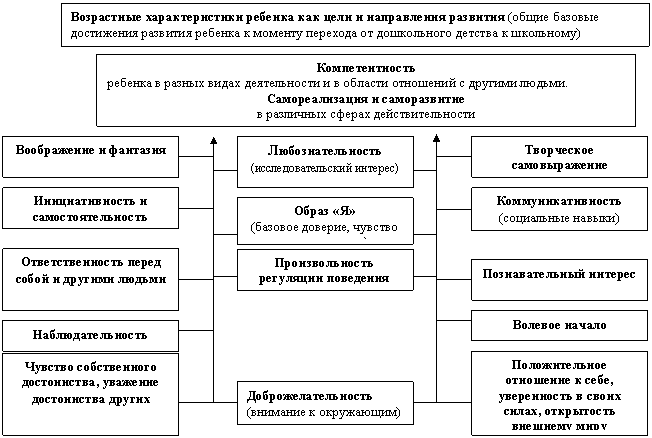  Современная модель выпускника строится на основе его готовности к самореализации в современном мире. В понятии «готовность» отражается единство потребностей и способностей выпускника. Потребность – это побудительная сила человека, «пусковой механизм», стимул в структуре его поведения. Все интересы, желания, стремления, установки, ценности ориентации, запросы, мотивы, и т. п. – это все разные модусы потребности. Способность – это деятельностная сила человека, сила, которая действует в направлении, задаваемом потребностью. Умения, навыки, методики, привычки, память, воображение, внимание, воля, мышление и т. п. – это разные модусы способности. Таким образом, результатом деятельности ДОУ станут, с одной стороны, сформированные личностные качества выпускника, а, с другой стороны, компетенции выпускника, значимые в социальном окружении и компетентности. Модельные потребности выпускника детского сада – это стремление к общению, физическому движению, познанию окружающего мира и явлений в нем, признанию себя в современном мире. Эти потребности выпускника будут удовлетворяться в период пребывания дошкольника в детском саду.4.9. Критерии оценки качества образовательной деятельностиКритерии оценки качества образовательной деятельности строятся на основе следующего определения: Качество образования – социальная категория, определяющая состояние и результативность учебно-воспитательного процесса, его соответствие потребностям и ожиданиям общества в формировании гражданских, бытовых, профессиональных компетенций личности, степень удовлетворения ожиданий участников процесса.Мониторинг оценки качества образования будет вестись по основным элементам системы качества, которыми являются:- цель образовательной деятельности, определяющая востребованность, инновационность, системность деятельности ДОУ;- ресурсные условия воспитательно – образовательного процесса, от которых зависит научность, оптимальность, сбалансированность, взаимосвязанность содержания работы педагогического коллектива;- процессуальная оценка образовательной деятельности, задающая эффективность, здоровьесбережение, работоспособность членов коллектива;- система управления, определяющая управляемость, результативность, надежность работы ДОУ.Данный подход к качеству образовательной деятельности в ДОУ позволяет выделить следующие критерии оценки качества его работы:4.10. Организационно-технологическая культураСоциоигровые подходы- использование игры как основной формы организации жизни детей;- формирование коммуникативной культуры детей;- формирование у детей представления о внутреннем мире человека, его месте в окружающем мире;- обучение детей владению, анализу и оценке поведения с точки зрения принятых в обществе эталонов и образцов;- развитие умения чувствовать и понимать другого;- повышение самооценки детей, их уверенности в себе;- воспитание желания помочь поддержать, посочувствовать, порадоваться за другого;- развитие творческих способностей и воображения, индивидуального самовыражения детей;- развитие любознательности, наблюдательности.Технология, включающая латентное реальное, и опосредованное обучение- латентное (скрытое) обучение обеспечивается накоплением чувственного и информационного опыта через обогащенную среду, познавательное общение и продуктивную созидательную  деятельность;- реальное обучение происходит как специально организованная познавательная деятельность, включающая проблемно-поисковые ситуации;- опосредованное обучение предполагает включение педагогики сотрудничества, игровых проблемно – практических ситуаций, деловых игр, взаимоконтроля и взаимообучения в игротеках, использование праздников и досугов.Технология решения изобретательских задач (ТРИЗ)- воспитание в детях качеств  творческой личности;- развитие у детей способности грамотно действовать во всех сферах жизни: в семье, обществе, во взаимоотношениях с людьми, в отношениях с природой;- развитие воображения, беглости и оригинальности мышления, формирование навыков творческой работы, гибкости как способности ребенка приспосабливаться к неожиданным изменениям ситуации;- воспитание элементарной лексической грамотности, умения понять инструкцию, задачу, проблему и решить ее с максимальной степенью идеальности.Экологические технологии- формирование устойчивого интереса к живой и неживой природе;- знакомство детей с ростом,  развитием  и размножением живых организмов; с их потребностью в пище, воде, воде, свете, тепле;- формирование у детей элементарных представлений о взаимосвязях и взаимодействии живых организмов со средой обитания;- знакомство детей с разными состояниями веществ, с причинно-следственными связями;- воспитание бережного отношения к природе, умения ответственно ухаживать за растениями и животными;- помогать детям, видеть красоту и мощь природы, богатство ее форм, красок, запахов;- формирование умения владеть навыками экологически целесообразного поведения дома, в городе, в лесу.Здоровьесберегающие технологии- создание условий для различных видов двигательной активности детей в соответствии с их возрастными и индивидуальными особенностями;- формирование представления о здоровом образе жизни;- развитие у детей навыков личной гигиены;- использование разнообразных форм организации двигательной активности детей;- создание условий для физического и психологического благополучия детей, предупреждение травматизма, физических и эмоциональных перегрузок, приводящих к переутомлению;- формирование представления о влиянии окружающей среды на человека.Проектные технологиипостановка проблемы;-обсуждение проблемы;-работа детей, педагогов, родителей над проектом, включающая поиск информации, выполнение акций, проведение конкурсов, соревнований;-презентация и постановка новой проблемы.ИКТ технологииВыработка у педагогов потребностей и умений самостоятельно приобретать знания и овладевать способами деятельности с помощью информационных технологий:- формирование у педагогов мотивации к самостоятельному поиску, обработке и восприятию информации;- освоение педагогами новых методов работы с информацией, новыми технологиями и формами общения;- создание и использование  информационно-методического банка педагогического опыта и др.4.11.  Имиджевая характеристика развития образовательного учрежденияКОРПОРАТИВНАЯ ФИЛОСОФИЯОткрытость, поддержка и сотрудничествоПедагогические работники делятся опытом, информацией, идеями, открыто обсуждают проблемы и находят вместе решения, их действия корректны и носят поддерживающий характер. Педагоги и родители открыто делятся информацией, обсуждают проблемы, соблюдая конфиденциальность. Комментарии педагогов корректны и носят оптимистичный, позитивный характер. Для МБДОУ «Центр развития ребенка – детский сад «Золотой ключик» г. Строитель» характерен постоянный поиск партнеров и выстраивание профессиональных взаимовыгодных связей.ИнновационностьПедагогические работники стремятся узнавать и осваивать новые, современные технологии уместно, деликатно, квалифицированно их интегрировать в жизнедеятельность детского сада.Индивидуализация         Каждый	субъект	образовательных	отношений	в	МБДОУ «Центр развития ребенка – детский сад «Золотой ключик» г. Строитель» рассматривается как уникальная, неповторимая, своеобразная личность со своими особенностями, возможностями и интересами, поэтому мы стремимся создавать условия для раскрытия потенциала и индивидуальных особенностей каждой личности.ПреемственностьЦели, задачи, содержание стиль взаимоотношения с ребенком согласуются между педагогами уровней образования и между педагогами и специалистами МБДОУ «Центр развития ребенка – детский сад «Золотой ключик» г. Строитель». Традиции и стили семейного и общественного воспитания являются для нас равноценными, уникальный опыт каждой из сторон используется для обогащения практики воспитания в семье и детском саду.ЗдоровьеЗдоровье – мы понимаем, как гармонию психического и физического состояния человека. Мы стремимся, чтобы здоровый образ жизни стал стилем жизни каждого участника образовательной деятельности. Это обеспечивается здоровьеориентированными технологиями, разработкой и реализацией новых программ и проектов.Профессионализм и высокое качество образовательных услугПедагогические работники МБДОУ «Центр развития ребенка – детский сад «Золотой ключик» г. Строитель» стремятся в совершенстве овладеть профессиональными знаниями и умениями. Это достигается непрерывным обучением и постоянным повышением компетенций в разных формах.ПРИНЦИПДети – это самый драгоценный дар мироздания, достойный безусловной любви, бережного отношения и чуткого напутствия, особенно в начале жизненного пути.КРЕДОВсе, что знаем и умеем – отдаем детям.ЭТИКАПедагоги МБДОУ «Центр развития ребенка – детский сад «Золотой ключик» г. Строитель» стремятся стать положительным примером для своих воспитанников и коллег, дорожат своей репутацией. Они требовательны к себе, стремятся к самосовершенствованию в профессиональном и личностном плане. Соблюдают правила русского языка, культуру своей речи, не допускает использования ругательств, грубых и оскорбительных фраз. Педагоги соблюдают законодательство. Воспитывают на своем положительном примере. Избегают морализаторства, не спешат осуждать и не требует от других того, что сам соблюдать не в силах.ТРАДИЦИИ И РИТУАЛЫВ МБДОУ «Центр развития ребенка – детский сад «Золотой ключик» г. Строитель» есть уже прочно сложившиеся традиции, нашедшие отклик в сердцах воспитанников и родителей. Каждая традиция направлена на достижение определенной воспитательной цели и проверена временем:Календарь настроения.Отмечаем день рождения.Неделя экскурсий.Семейная мастерская.Книжкин день рождения.Дорогой памяти.Украсим наш сад цветами.ВИЗУАЛЬНЫЕ ЭЛЕМЕНТЫ          Логотип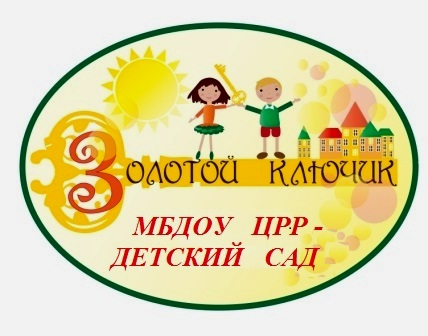 Логотип детского сада представляет собой комбинированное текстово - иллюстративное изображение на бело-желтом фоне в зеленом круге, имеет две основные составляющие: надпись и изображение детей, Золотого ключика, солнца и города. Текст надписи и рисунок выполнены желтым, зеленым и красным цветом. Желтый указывает на любознательность, сообразительность, используется для успокоения и повышения самоуверенности, а так же для повышения активности и жизненной силы; зеленый цвет ассоциируется с ростом и развитием - это цвет жизненной энергии, который способен «подпитывать» на психоэмоциональном уровне; красный - радость, красоту, любовь и полноту жизни.Центральной фигурой логотипа является Золотой ключик, выступающий в концепции эмблемы как символ счастья, радости, достатка и реализации своих возможностей. Изображение детей и города на логотипе выступает символ семьи, знаком  того, что дети в детском саду окружены любовью, заботой и пониманием.Использование красного цвета в оформлении надписи «Золотой ключик» подчеркивают оптимистичный, позитивный характер корпоративной культуры педагогического коллектива МБДОУ «Центр развития ребенка – детский сад «Золотой ключик» г. Строитель».Изображение эмблемы является жизнерадостным, солнечным, теплым, отражающим принцип надежности и бережного отношения к детям, особенно в начале жизненного пути.Другие	варианты	визуальных	констант,	используемых	для различных целей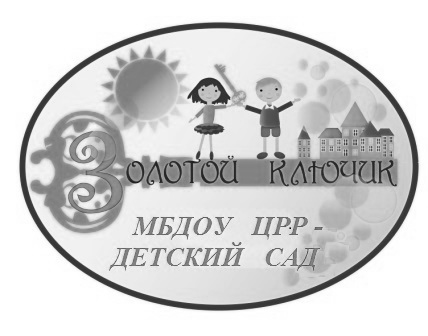                                         Средства коммуникацииВнутренние каналы:- официальный сайт dou.yarono.ru/zolotoi;- стенды, размещенные в помещениях ДОУ;- мероприятия, проводимые «Центр развития ребенка – детский сад «Золотой ключик» г. Строитель»;- методические рекомендации, выполненные сотрудниками ДОУ;- мероприятия, в которых принимают участие сотрудники МБДОУ «Центр развития ребенка – детский сад «Золотой ключик» г. Строитель».    Внешние каналы:городская пресса (газета «Победа», «Добрый вечер, Строитель»);личные сайты педагогов ДОУ;социальные сети (интограми);справочные службы (yandex, 2gis, business google и др.).РАЗДЕЛ 5План деятельности по реализации Программы развития ДОУДетальный анализ наличествующего состояния, имеющегося положительного опыта и проблемных зон, а также современных образовательных тенденций определили следующую цель Программы развития ДОУ5.1. Цель и задачи развитияЦель:  обеспечение высокого качества доступного образования на уровне ДОУ в контексте стратегических задач развития российского образования, запросов государства и общества; повышение эффективности работы ДОУ на основе современных подходов и требований в условиях реализации Федерального государственного образовательного стандарта дошкольного образования.     Задачи:Формировать безопасное образовательное пространство, способствующее становлению культуры безопасного поведения воспитанников через реализацию проекта «Надёжный мир в безопасности».Обеспечить современные, комфортные, доступные, здоровьесберегающие условия образовательной деятельности с воспитанниками, детьми с ОВЗ и инвалидностью в рамках реализации проекта «Планета Здоровье».Создать условия для духовно-нравственного развития дошкольников, воспитания патриотизма, гражданственности, обеспечения позитивной социализации и личностного развития воспитанников на основе взаимодействия с социальными партнерами с учетом региональных особенностей через реализацию проекта «Дети Земли Яковлевской».Создать механизм разностороннего развития дошкольников, выявления, поддержки и сопровождения одаренных детей в различных сферах (творчество, спорт, исследовательская деятельность) в рамках реализации проекта «Талант живет в каждом».Совершенствовать кадровый потенциал учреждения за счет непрерывного повышения уровня профессионального мастерства педагогов для работы в современных условиях в рамках реализации проекта«Педагог будущего».Формировать систему применения бережливых технологий в образовании за счет использования потенциала каждого участника образовательных отношений в рамках реализации проекта «Бережливое управление».Осуществить поиск и внедрение наиболее эффективных форм взаимодействия с семьями воспитанников, установить доверительные партнерские отношения с родителями, обучить конструктивным способам общения каждого участника образовательного процесса, повысить психолого-педагогическую компетентность родителей в рамках реализации  проекта «Доброжелательный детский сад».5.2. Основные направления деятельности учреждения на период с 2020 по 2024 годы.5.3. Предполагаемые результаты изменений образовательного учреждения по основным показателям По итогам реализации Программы развития на 2020 – 2024 годы образовательное пространство МБДОУ «Центр развития ребенка – детский сад «Золотой ключик» г. Строитель» будет способно обеспечить высокую результативность в приоритетных направлениях деятельности учреждения.5.4. Структура: ключевые проблемы, замысел, социальный эффект    5.5. Сроки реализации Программы – январь 2020 года – декабрь 2024 годаэтап. Организационный (январь -  апрель 2020 г.)определение   приоритетных  направлений  развития	МБДОУ «Центр развития ребенка – детский сад «Золотой ключик» г. Строитель» в соответствии с социальным заказом, осмысление противоречий и предпосылок развития;инициирование	проектов	по	приоритетным	направлениям развития МБДОУ «Центр развития ребенка – детский сад «Золотой ключик»»;разработка	инновационных	моделей	организации образовательной деятельности в соответствии с ФГОС ДО;ознакомление	сообщества	педагогов	и родителей	с	замыслом преобразований МБДОУ «Центр развития ребенка – детский сад «Золотой ключик» г. Строитель».этап. Внедренческий (май 2020 г.- октябрь 2024 г.)реализация проектов по приоритетным направлениям развития МБДОУ «Центр развития ребенка – детский сад «Золотой ключик» г. Строитель».осуществление методического, кадрового и информационного обеспечения Программы;разрешение	возникающих	противоречий	и	коррекция компонентов, заданных Программой;- оптимизация конструктивного взаимодействия педагогов, родителей и социальных партнеров.этап. Рефлексивно-обобщающий (ноябрь-декабрь 2024 г.)анализ результатов реализации Программы;ознакомление	сообщества	педагогов	и	родителей	с результатами преобразований;-	самоопределение	коллектива	в	вопросах	дальнейшего развития учреждения.5.6. Календарный план мероприятий5.7. Система целевых индикаторов и показателей, характеризующих ход реализации Программы развития на 2020 –2024 годы5.8. Ресурсное обеспечение Программы развития5.9. Управление процессом реализации Программы развитияПрограмма развития ставит реальные, на взгляд участников образовательных отношений ДОУ, цели и задачи. Они могут быть достигнуты и реализованы полностью либо частично (в силу объективных причин).В процессе реализации Программы развития могут возникать непрогнозируемые риски, появление которых может снизить эффективность запланированных инновационных изменений. Их в период реализации предполагается отслеживать и фиксировать при управленческом анализе.Управление реализацией Программы осуществляется заведующим ДОУ.Корректировка Программы производится Управляющим советом. Децентрализованная структура управления предполагает распределение функций управления Программой развития равномерно между членами управленческой команды, четкое определение прав, полномочия и меры ответственности каждого из них.Заведующий:- развивающее управление ДОУ в условиях реализации ФГОС ДО и обновления содержания дошкольного образования;- информирование субъектов образовательного пространства ДОУ о ходе реализации Программы;- организация работы коллегиальных органов;- подбор и расстановка кадров;- стимулирование становления и развития у педагогов опыта инновационной, проектной деятельности;- финансовое обеспечение Программы развития;- осуществление контроля за реализацией системы кадрового, организационно - методического, нормативно-правового и финансового обеспечения процессов развития.Общее собрание работников ДОУ:- организация информационного сопровождения в целях управления реализацией Программы развития и контроля хода программных мероприятий;- координация деятельности исполнителей по подготовке и реализации программных мероприятий;- утверждение механизма управления Программой;- рассмотрение и утверждение вопросов материально-технического обеспечения и оснащения реализации программных мероприятий.Управляющий совет ДОУ:- утверждение системы мер мотивации, морального и материального стимулирования труда педагогов, участвующих в инновационных процессах, происходящих в ДОУ;- обеспечение эффективного использования средств, выделяемых на реализацию Программы.Старший воспитатель:- планирование деятельности педагогического коллектива (разработка планов, программ, проектов);- контроль за деятельностью педагогов, групп, команд проектов;- прогнозирование и планирование подготовки, переподготовки и повышения квалификации педагогических кадров.Управление реализаций Программы развития предполагается через:- координацию деятельности исполнителей в ходе работы ДОУ;- разработку и (или) внесение дополнений и изменений в Программу;- текущий контроль за выполнением программных мероприятий;- подведение промежуточных итогов реализации Программы развития на Педагогических советах и Общем собрании работников ДОУ5.10. Описание мер регулирования и управления рисками Программы развитияПри реализации программы развития осуществляются меры, направленные на снижение последствий рисков и повышение уровня гарантированности достижения предусмотренных в ней конечных результатов. На основе анализа мероприятий, запланированных в рамках Программы, возможны следующие риски ее реализации:1. Финансово-экономические риски недостаточное финансирование мероприятий Программы.2. Нормативно-правовые риски - несвоевременное принятие необходимых нормативно-правовых актов, координирующих реализацию мероприятий Программы.3. Организационные и управленческие риски - неэффективное решение вопросов, отставание от сроков реализации мероприятий в рамках Программы.4. Кадровые риски – недостаточная готовность педагогических кадров к запланированным изменениям в ДОУ.	В программе развития предусмотрена система мероприятий по снижению влияния факторов риска.5.11. Система организации контроля за исполнением Программы развитияОбщий контроль за выполнением программы осуществляет заведующий. Исполнители мероприятий представляют информацию о реализации Программы. Управленческий анализ промежуточных итогов реализации программы развития осуществляется администрацией ДОУ по окончании каждого года. Ответственность за организацию аналитической работы несет непосредственно заведующий ДОУ.Ежегодно итоги выполнения проектов программы представляются заведующим Педагогическому совету и Общему собранию работников ДОУ.Индикаторы измеренийРАЗДЕЛ IИнформационная карта Программы развитияРАЗДЕЛ IИнформационная карта Программы развитияРАЗДЕЛ IИнформационная карта Программы развития1.1. Паспорт Программы развития3 - 61.2.Информационная справка о МБДОУ «Центр развития ребенка – детский сад «Золотой ключик» г. Строитель»7 - 121.3.Введение12 1.3.1.Актуальность и краткое описание  Программы развития12 - 141.3.2.Правовое обоснование Программы развития14 - 15РАЗДЕЛ IIАналитико – прогностическое обоснование Программы развития2.1.Анализ потенциала образовательного учреждения15 - 172.2.Результативность реализации образовательной Программы образовательного учреждения за три года17 - 192.3. Качество образовательной деятельности19 - 262.4.Качество условий образовательной деятельности в образовательном учреждении26 - 332.5.Дополнительное образование33 - 342.6. Воспитательная работа34 - 402.7. Результаты маркетингового анализа внешней среды402.7.1.Степень удовлетворенности родителей качеством воспитательной работы по результатам анкетирования40 - 412.7.2. Социальная активность и внешние связи образовательного учреждения41 - 432.7.3.Инновационная деятельность образовательного учреждения 44 - 462.8.Управление качеством образовательной деятельности образовательного учреждения46 - 492.9. SWOT-анализ,  PEST-анализ потенциала развития образовательного учреждения49 - 53РАЗДЕЛ IIIКраткое описание сценария развития образовательного учреждения3.1. Краткое описание сценария развития образовательного учреждения533.2.Целевые показатели развития образовательного учреждения  543.3. Описание целостного состояния развития образовательного учреждения54 3.4. Возможности, которые детский сад может использовать для реализации сценария55 - 563.5. Риски, которые могут возникнуть в ходе реализации сценария56 - 573.6. Последствия позитивные – результаты по итогам реализации сценария 573.7. Последствия негативные  – результаты по итогам реализации сценария573.8.Общая оценка актуальности, реалистичности и риска реализации сценария58РАЗДЕЛ IVКонцепция развития образовательного учрежденияРАЗДЕЛ IVКонцепция развития образовательного учрежденияРАЗДЕЛ IVКонцепция развития образовательного учреждения4.1.Ценностные приоритеты  развития образовательного учреждения584.2. Инновационная идея  развития образовательного учреждения58 - 594.3. Концептуальная модель замысла  развития образовательного учреждения59 - 614.4. Социально – педагогическая миссия МБДОУ «центр развития ребенка – детский сад «Золотой ключик» г. Строитель»61 - 624.5.Цель деятельности образовательного учреждения: деятельность по отношению к ребенку через призму человеческого потенциала62 - 634.6.Базовая и вспомогательные функции образовательного учреждения63 4.7. Организационная культура развития 63 - 644.8.Модель выпускника дошкольного учреждения 644.9.Критерии оценки качества образовательной деятельности 65 - 664.10.Организационно – технологическая культура66 - 684.11Имиджевая характеристика  развития образовательного учреждения68 - 72РАЗДЕЛ V План деятельности по реализации Программы развития ДОУРАЗДЕЛ V План деятельности по реализации Программы развития ДОУРАЗДЕЛ V План деятельности по реализации Программы развития ДОУ5.1.Цели и задачи развития 725.2.Основные направления деятельности учреждения на период 2020 – 2024 гг. 735.3.Предполагаемые результаты изменений образовательного учреждения по основным показателям 73 - 755.4.Структура: ключевые проблемы, замысел, социальный эффект  75 - 765.5.Сроки реализации Программы 775.6.Календарный план мероприятий77 - 845.7. Система целевых индикатор в и показателей, характеризующих ход реализации программы развития на 2020 – 2024 гг. 84 - 885.8.Ресурсное обеспечение Программы развития88 - 895.9. Управление процессом реализации Программы развития89 - 905.10. Описание мер регулирования и управления  рисками Программы развития 90 - 925.11.Система организации контроля за исполнением Программы развития92 – 93Полное наименование Программы, Программа развития муниципального бюджетного дошкольного образовательного учреждения «Центр развития ребенка - детский сад «Золотой ключик» г. Строитель Яковлевского городского округа» на 2020-2024 гг.» (далее Программа)Основание для разработки ПрограммыОкончание срока реализации «Программы развития муниципального бюджетного дошкольного образовательного учреждения «Центр развития ребенка - детский сад № 7 «Золотой ключик» г. Строитель Яковлевского района Белгородской области» на 2014 – 2019 гг».Периоды  и этапы реализацииСроки реализации программы – январь 2020 года – декабрь 2024 года.1 этап. Организационный (январь - март 2020 г.)- определение приоритетных направлений развития МБДОУ «Центр развития ребенка – детский сад «Золотой ключик» г. Строитель»	 в соответствии с социальным заказом, осмысление противоречий и предпосылок развития;- инициирование проектов по приоритетным направлениям развития МБДОУ «Центр развития ребенка – детский сад «Золотой ключик» г. Строитель»;- разработка инновационных моделей организации образовательной деятельности в соответствии с ФГОС ДО;- ознакомление сообщества педагогов и родителей с замыслом преобразований МБДОУ «Центр развития ребенка – детский сад «Золотой ключик» г. Строитель»2 этап. Внедренческий (апрель 2020 г.- октябрь 2024 г.)- реализация проектов по приоритетным направлениям развития МБДОУ «Центр развития ребенка – детский сад «Золотой ключик» г. Строитель»;- осуществление методического, кадрового и информационного обеспечения Программы.- разрешение	возникающих противоречий;- коррекция компонентов, заданных Программой;- оптимизация конструктивного взаимодействия- педагогов, родителей и социальных партнеров.3 этап. Рефлексивно-обобщающий (ноябрь-декабрь 2024г.)- анализ результатов реализации Программы;- ознакомление сообщества педагогов	и родителей с результатами преобразований;- самоопределение коллектива в вопросах дальнейшего развития учреждения.Цель  ПрограммыЦель: формирование современной образовательной среды, обеспечивающей высокое качество образовательной деятельности МБДОУ «Центр развития ребенка - детский сад «Золотой ключик» в соответствии с требованиями ФГОС ДО посредством реализации технологии проектного управления.Основные  задачи, мероприятия ПрограммыЗадачи:1. Формировать безопасное образовательное пространство, способствующее становлению культуры безопасного поведения воспитанников через реализацию портфеля проектов «Надежный мир в безопасности».2. Обеспечить современные, комфортные, доступные, здоровьесберегающие условия образовательной деятельности с воспитанниками, детьми с ОВЗ и инвалидностью в рамках реализации портфеля проектов «Планета Здоровье».3. Создать условия для духовно-нравственного развития дошкольников, воспитания патриотизма, гражданственности, обеспечения позитивной социализации и личностного развития воспитанников на основе взаимодействия с социальными партнерами с учетом региональных особенностей через реализацию портфеля проектов «Дети Земли Яковлевской».4. Создать механизм разностороннего развития дошкольников, выявления, поддержки и сопровождения одарённых детей в различных сферах (творчество, спорт, исследовательская деятельность) в рамках реализации портфеля проектов «Талант живет в каждом».5. Совершенствовать кадровый потенциал учреждения за счет непрерывного повышения уровня профессионального мастерства педагогов для работы в современных условиях в рамках  реализации портфеля     проектов «Педагог будущего».6. Формировать систему  применения  бережливых  технологий в образовании за счет использования потенциала каждого участника образовательных отношений в рамках реализации портфеля проектов «Бережливое управление»7. Разработать и внедрить комплекс педагогических мероприятий, направленных на формирование чувства доброты у всех участников образовательных отношений в рамках реализации портфеля проектов «Доброжелательный детский сад».Ожидаемые конечные результаты, важнейшие целевые показатели ПрограммыОсновной результат реализации Программы – высокое качество образовательной деятельности МБДОУ «Центр развития ребенка – детский сад «Золотой ключик» г. Строитель» в соответствии с требованиями ФГОС ДО в современной образовательном пространстве, ориентированном на успех.По итогам реализации Программы развития на 2020 – 2024 годы образовательное пространство МБДОУ «Центр развития ребенка – детский сад «Золотой ключик» г. Строитель» будет способно обеспечить высокую результативность в приоритетных направлениях деятельности учреждения (см. п.5.3. стр. 76)Разработчик Программы Творческая группа МБДОУ «Центр развития ребенка - детский сад «Золотой ключик» г. Строитель» под руководством заведующего Воробьевой Т.А.Ф.И.О. , должность, телефон  руководителяВоробьева Татьяна Алексеевна, заведующий, 8 (47 244) 5-44 -90Сайт образовательной организации в интернетеdszolotoy.yak-uo.ruПриказ  об утверждении ПрограммыПриказ по МБДОУ «Центр развития ребенка – детский сад «Золотой ключик» г. Строитель Яковлевского городского округа» от 30.12.2019 г. № 156Система организации контроля за выполнением ПрограммыКонтроль за исполнением Программы в пределах своих полномочий и в соответствии с законодательством осуществляют: администрация, сотрудники и родители Учреждения, Управляющий совет Учреждения, управление образования администрации Яковлевского городского округа. По итогам каждого года реализации Программы предоставляется отчет об итогах ее выполнения.1. Общие сведения  1. Общие сведения  1. Общие сведения  Полное названиеМуниципальное бюджетное дошкольное образовательное учреждение «Центр развития ребенка - детский сад «Золотой ключик г. Строитель Яковлевского городского округа» Муниципальное бюджетное дошкольное образовательное учреждение «Центр развития ребенка - детский сад «Золотой ключик г. Строитель Яковлевского городского округа» Сокращенное наименованиеМБДОУ «Центр развития ребенка - детский сад «Золотой ключик г. Строитель»МБДОУ «Центр развития ребенка - детский сад «Золотой ключик г. Строитель»Организационно-правовая форма учреждениеучреждениеТипбюджетноебюджетноеМесто нахождения 309070, Россия, Белгородская обл.,Яковлевский р-н, г. Строитель, ул. Ленина 15б.309070, Россия, Белгородская обл.,Яковлевский р-н, г. Строитель, ул. Ленина 15б.Тип ДОО в качестве образовательной организациидошкольное образовательное учреждениедошкольное образовательное учреждениеУчредительУчредителем ДОУ является муниципальное образование - Яковлевский городской округ.Функции и полномочия учредителя осуществляются администрацией Яковлевского городского округа в лице Управления образования администрации Яковлевского городского округаУчредителем ДОУ является муниципальное образование - Яковлевский городской округ.Функции и полномочия учредителя осуществляются администрацией Яковлевского городского округа в лице Управления образования администрации Яковлевского городского округаE-mailvorobeva-st@yandex.ruvorobeva-st@yandex.ruТелефон8 (47244) 5-44-908 (47244) 5-44-90МестоположениеДОУ расположено в центре г. Строитель, вдали от проезжей части, в типовом здании.ДОУ расположено в центре г. Строитель, вдали от проезжей части, в типовом здании.УставУстав МБДОУ «Центр развития ребенка - детский сад «Золотой ключик г. Строитель» утвержден приказом управления образования администрации Яковлевского городского округа                         от 16 января 2019 года № 41Устав МБДОУ «Центр развития ребенка - детский сад «Золотой ключик г. Строитель» утвержден приказом управления образования администрации Яковлевского городского округа                         от 16 января 2019 года № 41Лицензия на осуществление образовательной деятельности, срок действия лицензии  Серия 31ЛО01 № 0002620 № 8772  от 24 июня 2019 года, выдана Департаментом образования Белгородской области,бессрочно Серия 31ЛО01 № 0002620 № 8772  от 24 июня 2019 года, выдана Департаментом образования Белгородской области,бессрочноЛицензия на осуществление медицинской деятельности, срок действия лицензии№ ЛО-31-01-002794 от 22 февраля 2019 года, бессрочно№ ЛО-31-01-002794 от 22 февраля 2019 года, бессрочноРуководство Руководство ДОУ осуществляет заведующий Воробьева Татьяна АлексеевнаРуководство ДОУ осуществляет заведующий Воробьева Татьяна АлексеевнаИсторическая справка ДОО       МБДОУ «Центр развития ребенка - детский сад «Золотой ключик г. Строитель» открыто в ноябре 1984 года как детский сад комбинированного вида.          В 2004 году детскому саду присвоен статус «Центр развития ребенка».В 2019 году в связи с переименованием Яковлевского района в Яковлевский городской округ был переименован   в муниципальное бюджетное дошкольное образовательное учреждение «Центр развития ребенка - детский сад «Золотой ключик г. Строитель Яковлевского городского округа»       МБДОУ «Центр развития ребенка - детский сад «Золотой ключик г. Строитель» открыто в ноябре 1984 года как детский сад комбинированного вида.          В 2004 году детскому саду присвоен статус «Центр развития ребенка».В 2019 году в связи с переименованием Яковлевского района в Яковлевский городской округ был переименован   в муниципальное бюджетное дошкольное образовательное учреждение «Центр развития ребенка - детский сад «Золотой ключик г. Строитель Яковлевского городского округа»Достижения ДОО2018 год - призеры в номинации «Лучший инклюзивный детский сад» в региональном  этапе Всероссийского  конкурса «Лучшая инклюзивная школа России» 2018 год - призеры в номинации «Лучший инклюзивный детский сад» в региональном  этапе Всероссийского  конкурса «Лучшая инклюзивная школа России» 2. Управление ДОУ2. Управление ДОУ2. Управление ДОУФормы государственно-общественногоуправления- Общее собрание работников Учреждения;- Педагогический совет;- Управляющий совет.Управление Учреждением осуществляется в соответствии с законодательством Российской Федерации и строится на принципах единоначалия и коллегиальности.- Общее собрание работников Учреждения;- Педагогический совет;- Управляющий совет.Управление Учреждением осуществляется в соответствии с законодательством Российской Федерации и строится на принципах единоначалия и коллегиальности.Реализуемые современныетехнологии управленияВ ДОУ применяются технология управления по целям,технология управления по результатам и технология Кайдзен (инструменты: доска задач, тайм-менеджмент,  5 S).В части организации юридически значимого электронного документооборота для органов исполнительной власти, государственных органов и органов местного самоуправления Белгородской области используется информационно-ресурсное управление:- сайт ДОО,- электронная почта,- электронная цифровая подпись,- программа АВЕРС: питание.Ресурсно-информационная открытость ДОУ обеспечивается через сайты:- электронный мониторинг образовательных учреждений,- электронный маркет.В ДОУ применяются технология управления по целям,технология управления по результатам и технология Кайдзен (инструменты: доска задач, тайм-менеджмент,  5 S).В части организации юридически значимого электронного документооборота для органов исполнительной власти, государственных органов и органов местного самоуправления Белгородской области используется информационно-ресурсное управление:- сайт ДОО,- электронная почта,- электронная цифровая подпись,- программа АВЕРС: питание.Ресурсно-информационная открытость ДОУ обеспечивается через сайты:- электронный мониторинг образовательных учреждений,- электронный маркет.Инновационная деятельность в ДОО02.02.2018 г. по декабрь 2020 г. Региональная инновационная площадка «Комплексное сопровождение развития игровой деятельности дошкольников»;02.02.2018 г. по декабрь 2020 г. Региональная инновационная площадка «Комплексное сопровождение развития игровой деятельности дошкольников»;Проектная деятельность в ДООУчастник регионального проекта: Январь – 2016 г. – декабрь 2017 г. Создание региональной системы личностного развития дошкольников в условиях реализации ФГОС ДО «Дошкольник Белогорья» ;18.04.2016 - 01.06.2018 г. «Танец как средство эстетического развития детей» «Танцевальная палитра»;2019 – 2020 гг. Внедрение бережливых технологий в деятельность  дошкольных образовательных организаций Белгородской области «Бережливый детский сад»Участник муниципального проекта: - 2019 год – Базовый (опорный) консультационный центр в рамках проекта «Организация сети консультационных Центров для родителей (законных представителей) на базе дошкольных образовательных учреждений Яковлевского городского округа»;21.08.2017 г. – 25.05.2019 г. Развитие шахматного образования на территории Яковлевского района «Шахматная элита»;Участник регионального проекта: Январь – 2016 г. – декабрь 2017 г. Создание региональной системы личностного развития дошкольников в условиях реализации ФГОС ДО «Дошкольник Белогорья» ;18.04.2016 - 01.06.2018 г. «Танец как средство эстетического развития детей» «Танцевальная палитра»;2019 – 2020 гг. Внедрение бережливых технологий в деятельность  дошкольных образовательных организаций Белгородской области «Бережливый детский сад»Участник муниципального проекта: - 2019 год – Базовый (опорный) консультационный центр в рамках проекта «Организация сети консультационных Центров для родителей (законных представителей) на базе дошкольных образовательных учреждений Яковлевского городского округа»;21.08.2017 г. – 25.05.2019 г. Развитие шахматного образования на территории Яковлевского района «Шахматная элита»;3. Ресурсная база ДОО3. Ресурсная база ДОО3. Ресурсная база ДООТип здания, его состояние (год постройки, год капитальногоремонта, реконструкции)ДОУ расположено в типовом двухэтажном здании общей площадью 2432,5 кв.м., введено в эксплуатацию в ноябре 1984 года. В здании располагаются: музыкальный зал, спортивный зал, компьютерный класс, фитобар, солевая комната, сенсорная комната, плавательный бассейн с сауной, кабинеты учителей-логопедов, учителя-дефектолога, педагога-психолога, кабинет заведующего, методический кабинет, пищеблок, прачечная, медицинский блок, групповые ячейки, служебные и подсобные помещения.     В ДОУ имеется все необходимое оборудование и материалы для проведения практической деятельности с детьми.В ДОУ функционирует 12 групп: 9 групп общеразвивающей направленности и 3 группы компенсирующей направленности.Территория ДОУ (общей площадью - 8605 кв.м.) благоустроена, озеленена; имеет в своем составе: хозяйственную зону, зону игровой территории с групповыми площадками индивидуально для каждой группы в количестве 12 штук, внутренний дворик с плескательным бассейном.Игровые площадки оборудованы песочницами, теневыми навесами, игровым и спортивным оборудованием.На территории ДОО разбиты цветники, высажены зелёные насаждения (кустарники, деревья). Горячее и холодное водоснабжение, теплоснабжение и канализация  - централизованные.Капитального ремонта и реконструкции не производилось.ДОУ расположено в типовом двухэтажном здании общей площадью 2432,5 кв.м., введено в эксплуатацию в ноябре 1984 года. В здании располагаются: музыкальный зал, спортивный зал, компьютерный класс, фитобар, солевая комната, сенсорная комната, плавательный бассейн с сауной, кабинеты учителей-логопедов, учителя-дефектолога, педагога-психолога, кабинет заведующего, методический кабинет, пищеблок, прачечная, медицинский блок, групповые ячейки, служебные и подсобные помещения.     В ДОУ имеется все необходимое оборудование и материалы для проведения практической деятельности с детьми.В ДОУ функционирует 12 групп: 9 групп общеразвивающей направленности и 3 группы компенсирующей направленности.Территория ДОУ (общей площадью - 8605 кв.м.) благоустроена, озеленена; имеет в своем составе: хозяйственную зону, зону игровой территории с групповыми площадками индивидуально для каждой группы в количестве 12 штук, внутренний дворик с плескательным бассейном.Игровые площадки оборудованы песочницами, теневыми навесами, игровым и спортивным оборудованием.На территории ДОО разбиты цветники, высажены зелёные насаждения (кустарники, деревья). Горячее и холодное водоснабжение, теплоснабжение и канализация  - централизованные.Капитального ремонта и реконструкции не производилось.Наличие технических ресурсов, обеспечивающих применение информационно-коммуникационных технологий в образовательном процессеНоутбуки и компьютеры – 27 шт.Принтер – 15 шт.Сканер -  9 шт.Мультимедийный комплексМузыкальный центр – 4 шт.Магнитофон – 10 шт.Ноутбуки и компьютеры – 27 шт.Принтер – 15 шт.Сканер -  9 шт.Мультимедийный комплексМузыкальный центр – 4 шт.Магнитофон – 10 шт.4. Характеристика образовательного сообщества 4. Характеристика образовательного сообщества 4. Характеристика образовательного сообщества Социальные партнерыСоциальные партнерыОрганизовано взаимодействие с:1. МБОУ «СОШ № 2 г. Строитель Яковлевского района Белгородской области»;2. ОГИБДД  ОМВД России по Яковлевскому району;3. Центральная детская библиотека МБУК «Центральная библиотека Яковлевского района»;4. Муниципальное казенное учреждение культуры «Историко-краеведческий музей Яковлевского района»;5. Муниципальное бюджетное учреждение культуры «Яковлевский районный модельный Дом культуры «Звездный»;6. Государственное бюджетное учреждение культуры «Белгородский государственный театр кукол»;7. Областное государственное учреждение здравоохранения «Яковлевская центральная районная больница»;8. Территориальная психолого-медико-педагогическая комиссия;9.  ОГАОУ ДПО БелИРО;10. ОГАПОУ СПО «Яковлевский педагогический колледж»Участие в общественных организациях (наименование, направление деятельности)Участие в общественных организациях (наименование, направление деятельности)Первичная профсоюзная организация образовательных организаций Яковлевского городского округа, в составе Белгородской региональной организации Профсоюза работников народного образования и науки РФ (направление деятельности - защита социально – трудовых прав и законных интересов работников). Применение бережливыхтехнологий в ДООПрименение бережливыхтехнологий в ДООС июня 2019 года ДОУ в проекте  по внедрению бережливых технологий в рамках реализации регионального проекта «Внедрение бережливых технологий в деятельность дошкольных образовательных организации Белгородской области» («Бережливый детский сад») (Приказ департамента образования Белгородской области                            от 24 июня 2019 г.№1915). Применяется технология Кайдзен (технические инструменты: канбан, тайм-менеджмент, 5 C).Оборудованы рабочие места руководителя, старшего воспитателя, старшей медсестры, педагогов ДОО.5.Характеристика действующего программно-методического обеспечения учебного процесса5.Характеристика действующего программно-методического обеспечения учебного процесса5.Характеристика действующего программно-методического обеспечения учебного процессаМетодическое обеспечение ООП ДО (инвариантная часть)Методическое обеспечение ООП ДО (инвариантная часть)91 %Методическое обеспечение ООП ДО (часть, формируемая участниками образовательных отношений)Методическое обеспечение ООП ДО (часть, формируемая участниками образовательных отношений)Методическое обеспечение АООП ДО Методическое обеспечение АООП ДО 91 %6. Обучающиеся ДОО6. Обучающиеся ДОО6. Обучающиеся ДОООбщее количествоОбщее количество337Контингент воспитанниковКонтингент воспитанниковВиды группВиды групп12 возрастных групп, из них: - 9 групп общеразвивающей направленности,- 3 группы компенсирующей направленности, которую посещают детей с тяжелыми нарушениями речиХарактеристикасоциальногостатуса семей воспитанниковХарактеристикасоциальногостатуса семей воспитанниковПолная семья           307Неполная семья        30Многодетные семьи 437. Кадровый состав ДОУ7. Кадровый состав ДОУ7. Кадровый состав ДОУОбщее количество педагоговОбщее количество педагогов38из них совместителейиз них совместителей0Возраст педагоговВозраст педагоговМоложе 25 лет – 3  25 – 29 лет – 130 – 34 года – 1 35 – 39 лет – 440 – 44 года – 645 – 49 лет – 850 – 54 год – 555 и более - 10Педагогический стажПедагогический стажДо 3 -х лет - 4 3- 5 лет – 15 – 10 лет – 310 – 15 лет – 315 – 20 лет – 520 и более лет - 22Уровень образованияУровень образованиявысшее –  23;  среднее - специальное -15.Уровень квалификацииУровень квалификациис первой и высшей квалификационными категориями – 9 (82%)Награждены  Почетной грамотой Министерства образования РФНаграждены  Почетной грамотой Министерства образования РФ2,6 (9%)8. Системы работы с педагогическими кадрами8. Системы работы с педагогическими кадрами8. Системы работы с педагогическими кадрамиРабота с педагогическими кадрамиРабота с педагогическими кадрамиСистема методической работы с педагогами ДОО:-заседания Педагогических советов,-методическое объединение педагогов ДОО,-семинары (семинары-практикумы, информационные, обучающие),-открытые показы педагогических мероприятий с детьми,-мастер-классы, -практикумы,-рабочие (творческие группы), лидерские команды,-экспертная деятельность педагогов,-обобщение актуальных педагогических опытов,-экспертиза материалов (для ММО, конференций, публикаций)-своевременная курсовая переподготовка,-аттестация педагогов9. Организация различных форм вариативного образования9. Организация различных форм вариативного образования9. Организация различных форм вариативного образованияВариативные формыФункционирует: - Консультационный центр с 2014 года;- Базовый (опорный) консультационный центр с 2019 года.Функционирует: - Консультационный центр с 2014 года;- Базовый (опорный) консультационный центр с 2019 года.10. Профессиональные ценности ДОО10. Профессиональные ценности ДОО10. Профессиональные ценности ДОООсновная миссияОсновная миссияСоздание благоприятных условий для:- сохранения уникальности и самоценности дошкольного детства как отправной точки включения и дальнейшего овладения разнообразными формами жизнедеятельности в быстро изменяющемся мире; -формирования базиса личностной культуры;- всестороннего развития психических и физических качеств в соответствии с возрастными и индивидуальными особенностями детей;- содействие развитию различных форм активности ребенка, передача общественных норм и ценностей, способствующих позитивной социализации в поликультурном многонациональном обществе.Традиции Традиции Традиционные праздники:- «День знаний», «Осень, Осень, в гости просим», «День пожилого человека», «День матери», «День народного единства», «Новый год у ворот», «День защитника Отечества», «8 Марта», «День смеха», «День защиты детей».Акции:«Георгиевская ленточка», «Бессмертный полк», «Белый цветок».Совместные мероприятия с детьми и родителями: «День открытых дверей», выставки творческих работ детей и родителей, смотры-конкурсы детских рисунков и поделок, конкурсы совместного творчества.№п/пПрограммыОбразовательные областиВозрастные группыКоличество детей (чел.)1Л.В.Серых, Г.А. Репринцева  парциальная программа познавательного развития «Здравствуй, мир Белогорья!»Познавательное развитие2 младшая, средние группы123 2Л.Серых, Т.Воробьева, Г. Кондратова, О.Кравцова Авторское учебно-методическое пособие «Развитие информационно-познавательной компетентности ребенка в дошкольном образовательном учреждении» Познавательное развитиестаршие и подготовительные группы1303И.А. Лыкова Программа художественного воспитания, обучения и развития детей 2-7 лет «Цветные ладошки»Художественно-эстетическое развитиевсе группы, кроме групп компенсирующей направленности № 1, № 2.3064Программа «Танцевально-игровая гимнастика» для  воспитанников ДОУ 5-7 лет» Тяпугина И. В., Бондарь А. А. Лисовенкова В. В.,  Лысюк Д. Р. Художественно-эстетическое развитиестаршие и подготовительные к школе группы1235Программа «Играйте на здоровье!» Физическое воспитание детей 3-7 лет.  Л.Н.Волошина, Т.В.Курилова (реализуется до 31.08.2020 г.)Физическое развитиеподготовительные к школе группы1126Парциальная программа дошкольного образования «Выходи играть во двор» (образовательная область «Физическое развитие») Л.Н. Волошина (реализация программы началась  с 01.09.2018 г.)Физическое развитие2 младшие группы, средние, старшие и подготовительные к школе группы.1237«Обучение плаванию детей дошкольного возраста. Занятия. Игры. Праздники»,  Н.Г.ПищиковаФизическое развитие2 младшие группы, средние, старшие и подготовительные к школе группы. 300Образовательные области2016 – 2017 уч.г.2017 – 2018 уч.г.2018 – 2019 уч.г.Социально-коммуникативное развитие4,34,54,5Познавательное развитие4,44,44,6Речевое развитие4,34,44,5Художественно-эстетическое развитие4,44,64,6Физическое развитие4,44,54,5Образовательные области2016 – 2017 уч.г.2017 – 2018 уч.г.2018 – 2019 уч.г.Социально-коммуникативное развитие3,33,33,2Познавательное развитие3,13,13,3Речевое развитие32,93,1Художественно эстетическое развитие3,33,23,2Физическое развитие3,73,53,5№ п/пМетодика, авторы методики2017201820191Психолого-педагогическая оценка готовности к началу школьного обучения» Н.Я. Семаго и М.М. Семаго2,32,22,42С.Д. Забрамная, О.В. Боровик «Практический материал для проведения психолого-педагогического обследования детей3,73,63,83Мотивация к учению (методика М.Р. Гинсбурга)3,83,74,14«Самооценка (методика «Лесенка»)2,72,82,9Итого:3,133,3Мотивационная готовность201720182019Готовы79  чел. (89%)79 чел. (88%)76 чел.(84%) Условно готовы8 чел. (9%)9 чел. (11%)11 чел. (12%)Условно не готовы2 чел.(2%)1 чел.(1%)3 чел.(4%)Не готовы0 чел.(0%)0 чел.(0%)0 чел.(0%)2017 - 20182017 - 20182018 - 20192018 - 20192018 - 20192019 - 20202019 - 20202019 - 2020Группаобщеразвивающей направленностиГруппа компенсирующей направленностиГруппа компенсирующей направленностиГруппа общеразвивающей направленностиГруппа компенсирующей направленностиГруппа компенсирующей направленностиГруппа общеразвивающей направленностиГруппа компенсирующей направленности30749492954444290482016 – 2017 г.2017  - 2018 г.2018 – 2019 г.Дети:Городская спартакиада среди воспитанников ДОУ «Зимние забавы»I место:Команда «Стрела»Городская интеллектуальная олимпиада по английскому языкуIII Место:Команда «Золотой ключик»Городская осенняя спартакиада «В гостях у сказки» II место:Команда «Золотая рыбка»Региональный фестиваль «Мозаика детства»II место:В номинации «Детский оркестр»Детский коллектив детского сада «Золотой ключик»В номинации «Художественное слово»Гайфутдинова АнастасияВ номинации «Вокал»Пивнева Анастасия,Шимкин ЕгорРайонный конкурс чтецов «Зимушка – зима»III место:Соловьянова ВероникаРайонный конкурс чтецов «Пришла весна, пришла Победа!»II место:Рева МаксимВсероссийский детский экологический форум «Зелена планета. Номинация «Многообразие вековых традиций»III место:Иноземцев ДаниилЛяшенко РадомирПедагоги:Районный конкурс «Воспитатель года – 2017»Лауреат муниципального этапаБилик В.Г.Всероссийский конкурс профессионального мастерства «Воспитатели России»Участники:Халеева В.В. Борисовская О.П.Никишина Е.В. III областной конкурс педагогических идей «Логопедическая шкатулка» Участник Билик В.В.Дети: Региональный этап фестиваля «Мозаика детства» в номинации шахматный турнир  «Умная игра»III Место:Надькин АртемВ номинации «Вокал» Котюк АлександрСпартакиада «Быстрее, выше, сильнее»Команда «Стрела»В номинации «Детский оркестр»Творческий коллектив «Перезвон»В номинации «Хореография»Ансамбль «Ритмы планеты»В номинации «Художественное слово»Рева Максим»II место:Номинация «Умное поколение интеллект +»Команда «Матрица»Городская осенняя спартакиада «Соблюдаем ПДД – предупреждаем ДТП»Фестиваль футбола в формате 3*3, посвященный 60-летию основания города Строитель»УчастникФутбольная команда МБДОУ «ЦРР – д/с «Золотой ключик» г. Строитель»Районная выставка – конкурс новогодних букетов и композиций «Зимняя фантазия»I место:Логачев СтепанПогребной КириллIII место:Сапрыкина ПолинаРайонный конкурс детского рисунка «Мир науки глазами детей»II место:Логачев СтепанРайонный шахматный турнирТимаков ЯрославПедагоги:Районный конкурс «Воспитатель года – 2018»Лауреат муниципального этапаЗотова М.А.Всероссийский конкурс профессионального мастерства «Воспитатели России»Участники:Гладких В.В.Кравцова О.Н.Зиновьева Е.И.Рябоконь Е.А.III областной конкурс педагогических идей «Логопедическая шкатулка» Участник Белуха Н.Н.Дети:Региональный конкурс «Рождественский ларец»:Призер Тарасова МарияУчастники: Яковлев МихаилШмараева ДарьяНиколаев АлексейМинакова ВарвараИванов КириллСуворова ВарвараМусатова АннаКариженский МаксимРайонная выставка – конкурс новогодних букетов и композиций «Зимняя фантазия»I место: Логачев СтепанПогребной КириллIII Место:Сапрыкина ПолинаГородская осенняя спартакиада «ПДД знать должен каждый! ПДД для жизни важно!» III место:Команда «Стрела»Районный конкурс детского рисунка «Мир науки глазами детей»II место:Логачев СтепанРайонный шахматный турнирII  место:Тимаков ЯрославРайонный конкурс чтецов «Лучшей мамою на свете, свою мать считают дети»III место:Старченко АнастасияРайонный конкурс чтецов «Зимушка - зима»I место:Матвиенко НеллиМуниципальный этап всероссийского конкурса исследовательских работ и творческих проектов «Я – исследователь»Призер Матвиенко НеллиМуниципальный этап областной выставки – конкурса детского творчества «Родной природы красота – 2019 г.»II место:Минакова ВарвараНикитин ВиталикIII место:Ревуцкая КсенияГородская интеллектуальная олимпиада по английскому языкуII место:Команда «Хеппи энималз»Муниципальный пасхальный конкурс – фестиваль «Радость души моейII место:Минакова ВарвараМуниципальный этап регионального конкурса «Мозаика детства»II место:Творческий коллектив «Перезвон»;Ансамбль «Ритмы планеты»;Педагоги:Районный конкурс «Воспитатель года – 2019»Участник Ковалева Н.В.Всероссийский конкурс профессионального мастерства «Воспитатели России»Участники:Фоминых Е.В.Иванисова М.Н.III областной конкурс педагогических идей «Логопедическая шкатулка» Участник Воробьева Т.А.Региональный этап Всероссийского  конкурса «Лучшая инклюзивная школа России» Призеры в номинации «Лучший инклюзивный детский сад»Количество детей               2017               2018                  2019Количество детей               2017Количество детей3373553371 группа здоровья123(36%)136 (38,6%)124 (36,5%)2 группа здоровья183(54%)189 (53,2%)183 (54,6%)3 группа здоровья25 (8%)20 (5,6%)17 (5,1%)4 группа здоровья6 (2%)9 (2,5%)12 (3,5%)5 группа здоровья1 (0,3%)1 (0,3%)Показатель пропуска2016 год2017 год2018 годУчреждение12, 511, 512 Среднетерриториальный12,711, 6310, 53№ п/пНаименование заболеванияДо 3-х летКол-во днейСвыше 3-х летКол-во днейВсего случаевВсего дней1Фалик. ангина85626182342383Ветряная оспа32142294453154Энтерит, колит, г/энтерит0016165Пневмания001131137ОРВИ9264429520643872706Прочие заболевая2575245749270824Всего: 12879661033087384104№ Наименование прививкиПланВыполнение    %                                                Причины1Ревакцинация против коклюша(RV1 AKДС)221002Ревакцинация против дифтерии(RV1 AKДС)881002RV2 AKДС (7 лет) 1039996,14 отказ3Ревакцинация против столбняка 1039996,14 отказ4Ревакцинация противполиомиелита (RV1)10101004RV220201005Вакцинация против кори ипаротита11111005Ревакцинация против кори1001001006Вакцинация против краснухи11111006Ревакцинация против краснухи1001001007Прививки против туберкулёза9888,81 отказ8Вакцинация против ВГВ (W3)14864,25 отказ9Прививки против гриппа13013010010Туберкулинодиагностика26425094,64 отказ, 10 медотводВид мероприятийВремя проведения (месяц)Время проведения (месяц)Время проведения (месяц)Время проведения (месяц)Время проведения (месяц)Время проведения (месяц)Время проведения (месяц)Время проведения (месяц)Время проведения (месяц)Время проведения (месяц)Время проведения (месяц)Время проведения (месяц)Вид мероприятийIXXXIXIIIIIIIIIVVVIVIIVIIIС-витаминизация третьего блюда++++++++++++Фитотерапия: отвары трав, кислородный коктейль++++++++++++++++++ЛФК (профилактика плоскостопия)++++++++++++Закаливание: в группена открытом воздухе плавание в плескательном бассейне++++++++++++++++++++++++Физкультурные занятия, занятия плаванием +++++++++++++++++++Музыкальные занятия++++++++++++Физиотерапия Солевая комната+++++++Физиотерапия Солевая комната++++++++    +Физкультурный зал1Проведение физкультурных занятий в помещении, утренней гимнастики, оздоровительной работы, организации самостоятельной двигательной деятельности воспитанников, совместных мероприятий с родителями (законными представителями), спортивных развлечений с целью развития полноценной двигательной деятельности детей, формирования основных двигательных умений и навыков, повышения функциональных возможностей детского организма, развития физических качеств и способностей через организацию иБассейн1Для проведения занятий по обучению детей дошкольного возраста; закаливание и укрепление детского организма; обучение каждого ребенка осознанно заниматься физическими упражнениями; создание основы для разностороннего физического развития (развитие и укрепление опорно-двигательного аппарата, сердечно-сосудистой, дыхательной и нервной систем).Прогулочные площадки (участки)11Для проведения деятельности во время  прогулок, развития физических качеств дошкольников, формирования навыков игрового взаимодействия, проведения досугов на свежем воздухе. В летний оздоровительный период – максимальное обеспечение реализации образовательной деятельностиМедицинский кабинет1Проведение медицинских, лечебно-профилактических мероприятий. Медицинский блок оснащен всем  необходимым оборудованием, которое соответствует санитарно-гигиеническим требованиям; имеется достаточное количество медикаментов для оказания первой неотложной помощи, здесь же происходит осмотр детей и их изоляция в случае заболевания.Процедурный кабинет1Проведение медицинских, лечебно-профилактических мероприятий. Медицинский блок оснащен всем  необходимым оборудованием, которое соответствует санитарно-гигиеническим требованиям; имеется достаточное количество медикаментов для оказания первой неотложной помощи, здесь же происходит осмотр детей и их изоляция в случае заболевания.Изолятор1Проведение медицинских, лечебно-профилактических мероприятий. Медицинский блок оснащен всем  необходимым оборудованием, которое соответствует санитарно-гигиеническим требованиям; имеется достаточное количество медикаментов для оказания первой неотложной помощи, здесь же происходит осмотр детей и их изоляция в случае заболевания.Название ТСОМесто нахожденияПрименениеМагнитофоны – 10 шт. Возрастные группы 10  шт.ежедневно Музыкальный центр – 4 шт. музыкальный зал – 1 шт.спортивный зал – 2 шт.фитобар – 1 шт.ежедневно Мультимедийный комплексметодический кабинетпо необходимостиНоутбуки и компьютеры – 27 шт.Принтер – 15 шт.Сканер -  9 шт.Компьютеры и ноутбуки:Компьютерный класс – 8 шт.Возрастные группы – 12 шт.Методический кабинет – 2 шт.Кабинет педагога-психолога -  1 шт.;Кабинет учителя – логопеда – 2 шт.;Медицинский кабинет – 1 шт.;Кабинет инструктора по физкультуре – 1 шт.Принтеры:Возрастные группы – 9 шт.Методический кабинет – 3 шт.Сканеры:Возрастные группы – 7 шт.Методический кабинет – 2 шт.ежедневно Телевизор – 11 шт.DVD проигрыватель – 11 шт.Возрастные группы - 10 шт.Фитобар - 1 шт.по плануФотоаппарат, кинокамераВозрастные группы – 4 шт.Методический кабинет – 1 шт. и кинокамера.по необходимостиМоложе 25 лет25 – 29лет30 – 34 года35 – 39 лет 40 – 44 года45 – 49 лет50 – 54 год55 и более311468510До 3 -х лет3- 5 лет5 – 10 лет10 – 15 лет15 – 20 лет20 и более лет4133522Показатели2017 год2018 год2019 годОбразовательный уровень педагогических работниковОбразовательный уровень педагогических работниковОбразовательный уровень педагогических работниковОбразовательный уровень педагогических работниковВсего педагогов353538- высшее образование20 чел.(57%)20 чел.(57%)23 чел. (61%)- среднее специальное образование15 чел.(43%)15 чел.(43%)15 чел. (39%)Повышение квалификации педагогических работниковПовышение квалификации педагогических работниковПовышение квалификации педагогических работниковПовышение квалификации педагогических работниковПедагогов, повысившихквалификацию в ОГАОУ ДПО «БелИРО»17147№п/пЗанимаемая должностьНаименование ДПП повышения квалификации 1ЗаведующийФедеральный государственный образовательный стандарт дошкольного образования: цели, содержание, технологии2Старший воспитательФедеральный государственный образовательный стандарт дошкольного образования: цели, содержание, технологии3ВоспитательСодержание и организация образовательной деятельности в дошкольных образовательных организациях в условиях реализации федерального государственного образовательного стандарта дошкольного образования                      4Учитель - дефектологПсихолого – педагогическая компетентность педагога в сопровождении детей с ОВЗ в условиях введения ФГОС ОВЗ.5Педагог – психологПсихолого – педагогическая компетентность педагога в сопровождении детей с ОВЗ в условиях введения ФГОС ОВЗ.6Учитель - логопедСовременные подходы к организации коррекционно - развивающей работы учителя- логопеда дошкольной образовательной организации   7Инструктор по физкультуреАктуальные проблемы физического воспитания в ДОО в условиях введения ФГОС ДОО»   7Инструктор по физкультуре«Использование элементов адаптивной физической культуры в работе с детьми с ОВЗ в ДОО»   8Музыкальный руководительИнновационные подходы 
в организации музыкального образования в ДОО в условиях реализации ФГОС ДО  9Педагог ДОСовершенствование методики 
и содержания дополнительного образования детей2017 год2018 год2019 годВсего педагогов353538высшая категория15 чел. (43 %)15 чел. (43 %)13 чел. (34 %)первая категория17 чел. (49 %)17 чел. (49 %)19 чел. (50 %)соответствие занимаемойдолжности--1 чел.(3%)не имеют категории3 чел. (8 %)3 чел. (8 %)5 чел. (13 %)201720172018201820192019Кол – во педагоговДни по болезниКол – во педагоговДни по болезниКол – во педагоговДни по болезни35 педагогов11135 педагогов100 38 педагогов89№ Дата проведенияНазвание мероприятияКомандаРезультат117.03.2017 г.Funny English«Золотой ключик»III место 214.03.2018 г. Funny СoloursYellow funny smilesIII место329.03.2019 г.Animals are our friendsHappy animalsII  местоНаименование направленийМероприятия 2016-20172017- 20182018-2019Воспитание семейных ценностейКонкурс чтецов «Лучшей мамою на свете свою мать считают дети»Праздничное мероприятие «Вся семья вместе – так и душа на месте»Всероссийский День семьи, любви и верностиКонкурс детского рисунка «Моя семья»Педагогический совет «Искусство сотрудничества с семьей»+++++++++Гражданско - патриотическоеКонкурс чтецов «Пришла весна – пришла Победа!»Квест – площадка «Белгородчина – моя малая Родина»Конкурс «Культурное наследие Белгородчины»Региональная научно – практическая конференция «Дошкольник Белогорья» Летний праздник «День флага России»Праздничное мероприятие ко Дню ПобедыУчастие в Областных Образовательных Покровских чтениях День воинской Славы ++++++++++++Нравственное и духовное воспитаниеКонкурс детского творчества «Красота Божьего мира»Выставка – конкурс декоративно – прикладного и художественного творчества «Живые истоки»Областная конференция «Мой край – родная Белгородчина»XXIV Международные образовательные Рождественские чтения»«Пасхальный фестиваль»Участие в VI региональных Епархиальных Рождественских образовательных чтениях «1917 – 2017: Уроки столетия»+++++++++Воспитание положительного отношения к трудуКонкурс «Российская организация высокой социальной эффективности»+Интеллектуальное воспитаниеКонкурс «Воспитатель года»Конкурс профессионального мастерства «Воспитатели России»Участие в муниципальном проекте «Шахматная элита»Конкурс «Я – исследователь»Интеллектуальная олимпиада старших дошкольниковУчастие в городской интеллектуальной олимпиаде по английскому языкуКонкурс рисунка «Мир науки глазами детей»++++++++++++++++++++Здоровьесберегающее воспитаниеВесенняя спартакиада «Веселые старты»Осенняя спартакиада «Веселые старты»Областной практико – ориентированный семинар «Здоровьесберегающие технологии в образовательном процессе ДОО»Клуб для родителей «Здоровая семья»Районный практико – ориентированный семинар для инструкторов по физической культуре»Летние олимпийские игрыСпортивное мероприятие «Дворовые игры»Педагогический совет «Современные образовательные технологии в оздоровительной работе с детьми в контексте ФГОС ДО»Спартакиада «Зимние забавы»Семинар – практикум «Создание атмосферы радостного проживания периода детства, способы поддержки детской инициативы»Фестиваль футбола в формате 3x3, посвященный 60 летию основания г. Строитель++++++++++++++++++++++++Формирование коммуникативной культурыАнкетирование «Выявление уровня удовлетворенности педагогов качеством деятельности ДОО»Анкетирование «Выявление уровня удовлетворенности родителей качеством деятельности ДОО»Праздничное мероприятие  «Международный день дружбы»++++++Социокультурное и медиакультурное воспитаниеОбластной практико – ориентированный семинар «Использование информационно – коммуникационных технологий в работе учителя – логопеда ДОО в условиях введения ФГОС»Праздничное мероприятие «Майский бал»Праздничное мероприятие «До свидания, детский сад!»Участие в региональном фестивале «Мозаика детства»Педагогический совет «Обогащение социального опыта детей через реализацию проектной деятельности»+++++++++++Экологическое воспитаниеМероприятие для детей по энергосбережению «Тепло нашего дома»Участие во Всероссийской экологической акции «Сдай макулатуру – спаси дерево»Участие во Всероссийском детском экологическом форуме «Зеленая планета»Участие во всероссийском уроке по экологии «Экология и энергосбережение»Конкурс совместного творчества детей и родителей «Лучшая кормушка»++++Культуротворческое и эстетическое воспитаниеКонкурс чтецов «Зимушка – зима»Конкурс «Зимняя фантазия»Участие в региональном проекте «Танцевальная палитра»Участие в районном конкурсе эстрадной песни «Музыкальный серпантин»+++++++++++Правовое воспитание и культура безопасностиСмотр – конкурс «Зеленый огонек»Конкурс детского рисунка в рамках месячника по пожарной безопасностиПраздничное мероприятие «Международный день светофора»Семинар «Террористическая безопасность»Международный День защиты детейАкция «Мой безопасный путь в детский сад»Участие в городской осенней спартакиаде «Соблюдаем ПДД – предупреждаем ДТП»++++++++++++2016 – 2017 учебный год2017 – 2018 учебный год2018 – 2019 учебный год98 %98, 5%98, 7 %Наименование учрежденияСодержание взаимодействияФорма сотрудничестваМероприятияМБОУ «СОШ № 2 г. Строитель Яковлевского района Белгородской области»Реализация единой линии развития ребенка на этапах дошкольного и начального школьного образования, охрана и укрепление физического и психического здоровья детей.ДоговорПлан-взаимопосещение уроков, занятий;-совместные мероприятияОГИБДД  ОМВД России по Яковлевскому районуОбеспечение безопасного поведения детей и взрослых на улицах и дорогах города. Профилактика и предупреждение детского дорожно-транспортного травматизма.Договор- тематические мероприятия;- совместные акции, флешмобыЦентральная детская библиотека МБУК «Центральная библиотека Яковлевского района»Развитие и социализация личности ребенка-дошкольника через освоение базовых культурных и нравственных ценностей посредством совместной деятельности.Договор- экскурсии;- тематические беседыМуниципальное казенное учреждение культуры «Историко-краеведческий музей Яковлевского района»Формирование основ музейной культуры. Закладывание основы гражданского, нравственного и духовного воспитания дошкольников, возрождение и поддержание традиций Белгородчины.Договор- экскурсии;- тематические беседыМуниципальное бюджетное учреждение культуры «Яковлевский районный модельный Дом культуры «Звездный»Содействие и сотрудничество детей и взрослых в процессе развития детей и их взаимодействия с людьми и культурой. Приобщение детей к социокультурным нормам, традициям семьи, общества и государства;Договор- участие в совместных мероприятиях;- участие в концертных программах и конкурсахГосударственное бюджетное учреждение культуры «Белгородский государственный театр кукол»Формирование основ эстетической культуры у детей дошкольного возраста. Обогащение эмоциональной сферы детей.Договор- кукольные спектакли на базе ДОООбластное государственное учреждение здравоохранения «Яковлевская центральная районная больница»Формирование основ здорового образа жизни. Договор- охрана и укрепление здоровья дошкольников и профилактика простудных  и инфекционных заболеванийТерриториальная психолого-медико-педагогическая комиссияИзучение особенностей развития детей с целью определения АООП ДоговорУчастие в заседании ТПМПК - психолого – педагогическое сопровождение детей с ОВЗОГАОУ ДПО БелИРОПовышение профессиональной компетентности педагогов в вопросах организации образовательногопроцессаДоговор- проведение семинаров, открытых занятий;- распространение педагогического опытаОГАПОУ СПО «Яковлевский педагогический колледж»Повышение профессиональной компетентности педагогов в вопросах организации образовательногопроцессаДоговор- проведение семинаров, открытых занятий;- распространение педагогического опытаСроки реализации РИПНаименование проектаЦель проектаРезультат проектной деятельностиПроведенные мероприятия в рамках проектаПостпроектнаядеятельностьЯнварь – 2016 г. – декабрь 2017 г. Создание региональной системы личностного развития дошкольников в условиях реализации ФГОС ДО «Дошкольник Белогорья»Обеспечение познавательного развития детей 3 – 8 лет на основе социокультурных традиций Белгородской области, с учетом индивидуальных и возрастных особенностей дошкольников, потребностей детей и их родителейРеализация программы «Здравствуй мир Белогорья» продолжается в подготовительных группах «Чебурашка» и «Теремок»Реализация программы в группах второго младшего возраста «Ромашка», «Репка», «Солнышко».Постепенно (с набором в новом учебном году) программа будет реализовываться во всех группах ДОУ с младшего возраста.Региональный обучающий семинар «Региональные парциальные программы как эффективный инструмент профессионального развития педагогов дошкольного образования» Районное методическое объединение заведующих ДОО Яковлевского района ««Региональные парциальные программы как эффективный инструмент профессионального развития педагогов дошкольного образования Яковлевского района»Проведение педсовета на тему «Педагогическая вселенная. Нетрадиционные формы проведения ООД с детьми разного возраста.Обобщен опыт работы на уровне ДОУ Новиковой Л.В.. Тема опыта «Воспитание у детей любви к родному краю посредством реализации региональной парциальной программы «Дошкольник Белогорья».Новиковой Л.В. получена рецензия МО на дидактический материал, разработанный в рамках участия в проекте «Создание региональной системы личностного развития дошкольников в условиях реализации ФГОС ДО «Дошкольник Белогорья»Рецензия уголка «Моя Белгородчина»18.04.2016 - 01.06.2018«Танец как средство эстетического развития детей» «Танцевальная палитра» Содействие формированию личности ребенка средствами танцевально-игровой гимнастикиРеализация программы продолжается в группах старшего возрастаПроведение педсовета на тему «Педагогическая вселенная. Нетрадиционные формы проведения ООД с детьми разного возраста.Элементы программы используются в утренниках и развлечениях. 21.08.2017 г. – 25.05.2019 г. Развитие шахматного образования на территории Яковлевского района «Шахматная элита»Создание интеллектуально – спортивной среды для развития коммуникативных и познавательных личностных свойств ребенка.Участие детей в шахматных турнирах  в рамках регионального фестиваля «Мозаика детства».III место в региональном этапе шахматного турнира в г.  ШебекиноДосуговая деятельность для детей и родителей «Шахматный КВН», «Умники и умницы»Проект еще не законченС 2018 г. Внедрение бережливых технологий в деятельность  дошкольных образовательных организаций Белгородской области «Бережливый детский сад»Формировать систему применения бережливых технологий в образовании за счет использования потенциала каждого участника образовательных отношенийПроект еще не законченУстав  УчрежденияУтвержден приказом управления образования администрации Яковлевского городского округа от 16 января 2019 года № 41Лицензия на осуществление образовательной деятельности Серия 31ЛО01 № 0002620 № 8772  от 24 июня 2019 года, выдана Департаментом образования Белгородской области, бессрочноЛицензия на осуществление медицинской деятельности№ ЛО-31-01-002794 от 22 февраля 2019 года, бессрочноЛокальные актыПриняты в новой редакции в связи переименованием:-Яковлевского района Белгородской области в Яковлевский городской округ,- Муниципального бюджетного дошкольного образовательного учреждения «Центр развития ребенка - детский сад № 7 «Золотой ключик» Яковлевского района Белгородской области»  в  Муниципальное бюджетное дошкольное образовательное учреждение «Центр развития ребенка - детский сад «Золотой ключик» г. Строитель Яковлевского городского округа»ГодыИсточники                                       на 01.01.2017 г.на 01.01.2018 г.на 01.01.2019 г.Деятельность по государственному заданию26 500 281.5028 162 138.0930 670 417.43Приносящая доход деятельность4 249 043.984 290 935.174 971 146.00ИТОГО31 804 670.8432 453 073.2635 641 563.43Участие в общественных объединениях2017 год2018 год2019 годПрофсоюз 73 чел./ 99 %73 чел./ 99 %76 чел./ 99 %Партия «Единая Россия»5 чел ./ 6,8  %9 чел./ 12 %9 чел./ 11,7 %Strengths – сильные стороныOpportunities – возможностиВысокие результаты освоения детьми ООП ДО.Стабильно высокая результативность участия воспитанников в конкурсах различных уровней.Стабильно	высокий	уровень	готовности выпускников к обучению в школе.Высокая	результативность коррекционной деятельности.Достаточно	профессиональный,	стабильный, инициативный педагогический коллектив.Высокий уровень мотивации работы педагогов в инновационном режиме.Активное	сотрудничество	дошкольного учреждения с социальными партнерами.Высокий	уровень	материально-технического обеспечения.Высокий уровень оснащения образовательного учреждения компьютерной и оргтехникой.Положительный	имидж дошкольной  образовательной организации среди населения.Развивающая предметно-пространственная среда частично соответствует требованиям ФГОС ДО.Востребованность среди родителей(законных	представителей) дополнительного образования.Повышение требований родителейк качеству образовательных услуг.Наличие системы взаимодействия с социальными партнерами, в том числе, учреждениями культуры и спорта.Наличие системы проведения оздоровительных и закаливающих процедур во всех возрастных группах.Педагогический коллектив отличается работоспособностью, профессионализмом, стабильностью, инициативностью, активным участием в инновационной деятельности;Наличие комплекса мер по методическому сопровождению педагогов, обеспечению психологического комфорта, атмосферы творчества, педагогического оптимизма, ориентации на успехWeaknesses – слабые стороныThreats – угрозыНизкая мотивация участия родителей в осуществлении образовательной деятельности, конкурсном движении, проектно-исследовательской деятельности с детьми и педагогами.Недостаточно широкий диапазон технологий, средств, методов социального воспитания, обеспечивающих нравственное развитие и нравственную воспитанность.Не достаточно широкий диапазон платных дополнительных образовательных услуг для детей младшего дошкольного возраста.Не достаточно высокий уровень сформированности скоростно-силовых качеств и координационных способностей дошкольников.Все еще высокий уровень заболеваемости.Недостаточное оснащение развивающей предметно-пространственной среды групп полифункциональными материалами и трансформируемым оборудованием в соответствии с требованиями ФГОС ДО.Необходимость соблюдения требований ФГОС ДО к кадровым, финансовым условиям, а также обеспечение результатов освоения основной образовательной программы дошкольного образования.Необходимость профессиональногоразвития педагогических работников в соответствии с требованиями профессионального стандарта «Педагог».Повышение требований к инновационной деятельности образовательных организацийДостаточно	большое  количество хронически больных детей, стоящих на диспансерном учёте.Недостаточный уровень владения ИКТ педагогами дошкольной образовательной организации.Преобладание у части педагогов традиционного опыта организации образовательной деятельности.Недостаток практических навыков обучения и воспитания детей дошкольного возраста у молодых специалистов, несовершенство применения ими педагогических технологий в образовательной деятельности.Недостаточно высокая активность участия педагогов в очных конкурсах профессионального мастерства, обобщенияактуальных педагогических опытов работы на муниципальном и региональном уровнях.СочетанияДействияСильные стороны – возможностиАктивизация сильных сторон для эффективногоиспользования возможностей внешней средыСильные стороны – угрозыАктивизация сильных сторон для преодоленияугрозСлабые стороны – возможностиИспользование возможностей для преодоленияслабых сторонСлабые стороны – угрозыУстранение   слабых	сторон для преодоленияугрозположительныеотрицательныеотрицательныеПОЛИТИЧЕСКИЕПОЛИТИЧЕСКИЕПОЛИТИЧЕСКИЕОбразовательное учреждение имеет четкообозначенный государственный (муниципальный) заказ (ФГОС ДО/муниципальное задание).Образовательное учреждение является неотъемлемой частью единого регионального и федерального образовательного пространства, ее цели развития соответствуют стратегическим целям развития образования в России и Белгородской области, закрепленным в нормативных документах федерального регионального и муниципального уровней.Политика модернизации в области образования диктует обязательные преобразования, определяемые Федеральным законом «Об Образовании в Российской Федерации» от 29.12.2012г. №273 – ФЗ и ФГОС ДО.Государственная политика поддержки дошкольного образования положительно влияет на статус образовательного учреждения и ее педагогического коллектива в социокультурной среде и в профессиональном сообществе города, региона.Политика модернизации в областиобразования, позволяет выработать собственную линию развития образовательного учреждения.Введение ФГОС ДО вынуждает образовательное учреждение отказаться от сложившейся	системы организации деятельности и требует пересмотра системы организации образовательного процессаВведение ФГОС ДО вынуждает образовательное учреждение отказаться от сложившейся	системы организации деятельности и требует пересмотра системы организации образовательного процессаЭКОНОМИЧЕСКИЕЭКОНОМИЧЕСКИЕЭКОНОМИЧЕСКИЕПринципы финансирования образования стимулируют образовательное учреждение к поиску других источников финансирования.Получение грантов (за счет успешного участия в профессиональных конкурсах).Получение инвестиций общественности, предприятий, учредителя.Получение средств с оказания платных дополнительных образовательных услуг.В современных условиях необходима реализация маркетингового подхода к управлению, стратегическому и тактическому планированию развития образовательного учреждения.Принципы финансирования образования стимулируют образовательное учреждение к поиску других источников финансирования.Получение грантов (за счет успешного участия в профессиональных конкурсах).Получение инвестиций общественности, предприятий, учредителя.Получение средств с оказания платных дополнительных образовательных услуг.В современных условиях необходима реализация маркетингового подхода к управлению, стратегическому и тактическому планированию развития образовательного учреждения.Экономическая		зависимость образовательного учреждения при жёстком регулировании	недостаточных финансовых поступлений ограничивает наши возможности. Реализация	рыночных принципов экономического развития страны способствует формированию	системы образования образовательного учреждения как рыночной сферы, т. е. в первую очередь, как сферы услуг и, в последнюю – как духовно-нравственной.Традиционные подходы к управлению образованным учреждением в сложившихся экономических условиях могут привести к снижению конкурентоспособности.Высокое качество дошкольного образования предполагает дополнительное финансирование и материальную поддержку образовательного учреждения.СОЦИАЛЬНЫЕСОЦИАЛЬНЫЕСОЦИАЛЬНЫЕГосударственные социальные программы стимулируют рост рождаемости, что благоприятствует увеличению числа детей дошкольного возраста, претендующих на дошкольное образование.Критерии выбора дошкольного образовательного учреждения на настоящий момент:- высококвалифицированные педагоги;- хорошая материально-техническая база;- профилактическая	деятельность (физиолечение, оксигенотерапия, фитотерапия, закаливание, витаминотерапия);- психолого - педагогическое	и коррекционное сопровождение;- высокое качество дошкольного образования;- внедрение в образовательный процесс современных	развивающих	и здоровьесберегающих технологий;- качественное	предоставление дополнительных платных образовательных услуг.Активное развитие данных направлений обеспечивает образовательному учреждению привлекательность для реальных и потенциальных потребителей.Воспитанники    МБДОУ   «Центр развития ребенка – детский сад «Золотой ключик» г. Строитель»	- жители других, даже	очень удалённых, микрорайонов,	что говорит о престижности образовательного учреждения.Рост группы детей, характеризующихся ускоренным развитием, опережающих сверстников, одаренных дети. Одаренные дети также нуждаются в особых условиях развития, особой образовательной среде, особой программе воспитания.Инклюзивное	образование подразумевает доступность образования для всех, в плане приспособления к различным нуждам всех детей, что обеспечивает доступ к образованию для детей с особыми потребностями.Государственные социальные программы стимулируют рост рождаемости, что благоприятствует увеличению числа детей дошкольного возраста, претендующих на дошкольное образование.Критерии выбора дошкольного образовательного учреждения на настоящий момент:- высококвалифицированные педагоги;- хорошая материально-техническая база;- профилактическая	деятельность (физиолечение, оксигенотерапия, фитотерапия, закаливание, витаминотерапия);- психолого - педагогическое	и коррекционное сопровождение;- высокое качество дошкольного образования;- внедрение в образовательный процесс современных	развивающих	и здоровьесберегающих технологий;- качественное	предоставление дополнительных платных образовательных услуг.Активное развитие данных направлений обеспечивает образовательному учреждению привлекательность для реальных и потенциальных потребителей.Воспитанники    МБДОУ   «Центр развития ребенка – детский сад «Золотой ключик» г. Строитель»	- жители других, даже	очень удалённых, микрорайонов,	что говорит о престижности образовательного учреждения.Рост группы детей, характеризующихся ускоренным развитием, опережающих сверстников, одаренных дети. Одаренные дети также нуждаются в особых условиях развития, особой образовательной среде, особой программе воспитания.Инклюзивное	образование подразумевает доступность образования для всех, в плане приспособления к различным нуждам всех детей, что обеспечивает доступ к образованию для детей с особыми потребностями.Учитывая среднюю наполняемость групп (30 чел.), можно предвидеть ряд негативных последствий:- повышение заболеваемости;- снижение двигательной активностидетей;- профессиональное выгорание у педагогов.Воспитание по типу искусственной акселерации, как можно более раннее обучение одаренных детей, игнорирование их индивидуальности, проблем в отношении со взрослыми и сверстниками приводит к дисгармоничности познавательного и личностного развития.Детей с ограниченными возможностями здоровья становится все больше. Каждый такой ребенок требует индивидуального подхода, специальной организованной системы сотрудничества и общения, позволяющей компенсировать трудности развития. Образовательное учреждение не готово качественно в полном объёме организовать инклюзивное образование (недостаточные условия).Обеднение содержательного общения детей и взрослых, дисгармоничность типов семейного воспитания - трудности современного института семьи.Увеличение рисков, обусловленных невосполнимой ролью семьи в формировании личности.                                                  ТЕХНОЛОГИЧЕСКИЕ                                                  ТЕХНОЛОГИЧЕСКИЕ                                                  ТЕХНОЛОГИЧЕСКИЕВнедрение интерактивных и  информационно-коммуникационных технологий приводит к принципиальному изменению качества образовательного процесса, требований к компетентности педагогических кадров.Внедрение ФГОС ДО обеспечивает государственные гарантии равенства возможностей для каждого ребенка в получении качественного дошкольного образования.Внедрение интерактивных и  информационно-коммуникационных технологий приводит к принципиальному изменению качества образовательного процесса, требований к компетентности педагогических кадров.Внедрение ФГОС ДО обеспечивает государственные гарантии равенства возможностей для каждого ребенка в получении качественного дошкольного образования.Недостаточные знания педагогов в использовании современного компьютерного оборудования	является сдерживающим фактором в реализации программы информатизации образовательного процесса в МБДОУ «Центр развития ребенка – детский сад «Золотой ключик» г. Строитель»Некомпетентность педагогов в использовании таких технологий, как маркетинг, менеджмент, PR, дистанционное обучение, вебинары является сдерживающим фактором развития образовательного учреждения в современных условиях.Оптимизация образовательного процесса через совершенствование содержания образования, внедрение инновационных технологий, обеспечивающих высокий уровень его качестваВключение в образовательный процесс таких технологий и методов как «Клубный час», «Утро радостных встреч», «Рефлексивный круг», «Детский совет», «Ситуация месяца», «Гость группы» позволит максимально включить в образовательный процесс родителей воспитанников, повысить их педагогическую компетентность, в том числе и педагогов ДОО, повысить качество образования в ДОО.Обеспечение оптимальных условий для сохранения и развития здоровья воспитанников и педагоговПланируем введение дополнительных платных образовательных услуг физкультурно-оздоровительной направленности. Разработка и реализация перспективного плана по взаимодействию с семьей с целью их вовлечения в образовательный процесс оздоровительной направленности (спортивные праздники, развлечения, мастер-классы, зарядки, флешмобы с участием детей, педагогов и родителей обучающихся, инициирование институциональных проектов по повышению двигательной активности детей, их родителей и педагогов, формированию у них привычки ЗОЖ, участие в волонтерском движении, организация различных форм туристической деятельности), активное участие ДОО в муниципальных и межведомственных региональных проектах оздоровительной направленности («Возрождение туристического движения «Вместе весело шагать», «Обучение населения принципам сохранения собственного здоровья («Мы выбираем здоровье»))Стимулирование учебно – методической, исследовательской деятельности педагогов ДОУ через конкурсы, новые направления работы методической службы и организацию творческих группувеличение числа педагогов, обобщивших актуальный педагогический опыт на региональном и муниципальном уровне, повышение профессиональной компетентности педагогов посредством участия в конкурсах профессионального мастерства. Внедрение в образовательный процесс «доброжелательных» технологий развивающего общения («Клубный час», «Рефлексивный круг», «Игротерапия»), Укрепление материально – технической базы ДОУОсновной «акцент» в дошкольной образовательной организации отводится наполняемости и содержательности групповых помещений в соответствии с принципами мобильности, вариативности, трансформируемости. Планируем создание спортивной площадки на территории ДОО (внутренний двор).Планируем содержательно наполнить РППС групп современными конструкторами, развивающими у детей техническое мышление, творчество, воображение, речь (ТИКО, ЛЕГО, ПОЛИДРОН Bunchems (Банчемс)). Пополнить компьютерной техникой (интерактивный пол)  ДОО. Обеспечить наличие WI - FI с целью осуществления дистанционного общения с родителями воспитанников. Оборудовать развивающие образовательные зоны в холлах ДОО (вернисаж профессий, центр познавательного развития, цент времен года, центр, приуроченный знаковым историческим датам).Поиск инновационных подходов в деятельности с семьей, социальным окружениемПланируем внедрить компьютерные технологии дистанционного сотрудничества с родителями воспитанников (консультирование, «телеобразование» семьи -web-консультирование, размещение видеолекций и практического материала в сети Интернет), технологии с включением родителей в образовательную деятельность («Гость группы», квест-технология, «Виртуальная гостевая»). Внедрение в практическую деятельность ДОО эффективных форм вовлечения родителей в образовательную деятельность (образовательные афиши, маршруты выходного дня).Возможные риски при реализации Программы развитияКомплекс мер, направленных на минимизацию рисковНесвоевременное принятие необходимых нормативно-правовых актов, координирующих реализацию мероприятий ПрограммыСистемный мониторинг реализации Программы и оперативное внесение необходимых измененийВозможность недофинансирования ПрограммыПоиск альтернативных источников финансированияНеэффективное решение вопросов, отставание от сроков реализации мероприятий в рамках ПрограммыСвоевременная координация и согласование действий участников реализации ПрограммыНедостаточная готовность педагогических кадров к запланированным	изменениям в дошкольной образовательной организацииПовышение компетентности педагогов; обобщение и распространение инновационного опыта работыИзменения в приоритетах государственной политики в сфере образованияКоррекция приоритетных направлений развития дошкольной	образовательной организации при сохранении основных целей и задачНесоблюдение	социальными партнерами договорных	обязательств	и мероприятий,запланированных в рамках взаимодействияПересмотр договорных обязательств с социальными партнерами, поиск заинтересованных организаций для осуществления совместной деятельностиНедостаточная компетентность некоторых родителей воспитанников в вопросах воспитания и образования детей затруднит получение детьми качественного дошкольного образования.Активное педагогическое просвещение родителей через включение в образовательную деятельность, пропаганда педагогических знаний на сайте УчрежденияКритерий оценки1Соответствие деятельности учреждения требованиям законодательства2Сохранение или количественный рост числа воспитанников 3Высокая рейтинговая оценка деятельности ДОУ в системе образования города4Рост доли внебюджетного финансирования из различных источников5Отсутствие замечаний к качеству работы МДОУ со стороны органов власти в процессах лицензирования и аттестации, со стороны родителей6Соответствие квалификации работников занимаемым должностям7Организация повышения квалификации педагогических работников в целях обеспечения качественной реализации Программы8Обеспечение финансовых условий реализации программы -реализация мероприятий по постепенному повышению оплаты труда педагогических работников9Система оценки качества образования10Система управления учреждением11Охват воспитанников (в процентах от общего количества) занятиями в кружках, секциях спортивной направленности12Снижение коэффициента травматизма поотношению к предыдущему периоду13Организация развивающей предметно-пространственной среды по физическому развитию в ДОУ в соответствии с ФГОС ДО;Направления деятельности ДОУЗадачиСпособ достижения результатовБезопасность дошкольниковФормирование безопасного образовательного пространства, способствующего становлению культуры безопасного поведения воспитанниковПортфель проектов«Надёжный мир в безопасности»Здоровье и  физическое развитие дошкольниковОбеспечение современных, комфортных, доступных, здоровьесберегающих условий образовательной деятельности с воспитанниками, детьми с ОВЗ и инвалидностьюПортфель проектов«Планета Здоровье»Духовно-нравственное развитие дошкольников, воспитание патриотизма и гражданственностиСоздание условий для духовно- нравственного развития дошкольников,	воспитания патриотизма, гражданственности, обеспечения позитивной социализации и личностного развития воспитанников на основе взаимодействия с социальными партнерами	 с учетом региональных особенностейПортфель проектов«Дети Земли Яковлевской»Разностороннее развитие дошкольников и поддержка одаренностиСоздание механизма разностороннего	развития дошкольников, выявления, поддержки и сопровождения одарённых детей в различных сферах   (творчество, спорт, исследовательская деятельность)Портфель проектов«Талант живет в каждом»Совершенствование и развитие кадрового потенциалаСовершенствование кадрового потенциала учреждения за счет непрерывного повышения уровня профессионального мастерствапедагогов для работы в современных условияхПортфель проектов«Педагог будущего»Повышение качества предоставления образовательных услуг в условиях внедрения lean- технологийФормирование системы управления бережливыми технологиями в образовании за счет использования потенциала каждого участника образовательных отношенийПортфель проектов«Бережливое управление»Формирование детствосберегающего  пространства дошкольного образования ДОУРазработка и внедрение комплекса педагогических мероприятий, направленных на формирование чувства доброты у дошкольников.Портфель проектов«Доброжелательный детский сад»Портфель проектовОжидаемые конечные результаты«Надёжный	мир	в безопасности»созданы дополнительные условия для формирования у воспитанников представлений о сохранении здоровья и соблюдения безопасности жизнедеятельности;100% охват воспитанников 3-7 лет в деятельности по изучению правил дорожной, пожарной и электробезопасности через создание специального дидактического пространства;создана система социального партнёрства МБДОУ «ЦРР - д/с «Золотой ключик»» с социальными партнерами по вопросам обучения детей правилам безопасного поведения в обществе;100% педагогов компетентны в вопросах безопасности дошкольников.«Здоровое сообщество»созданы	условия	для	обеспечения	психологического	комфорта	и социализации детей, включая детей с ОВЗ и с инвалидностью;100% воспитанников с ОВЗ охвачено развивающими мероприятиями по развитию эмоционально-волевей сферы;не менее 90% воспитанников с легкой степенью адаптации к ДОУ;100%  воспитанников  подготовительных  к  школе  групп	психологически готовы к обучению в школе;уровень	заболеваемости	воспитанников	ДОУ	не	выше среднетерриториального показателя;не менее 70% воспитанников 5-7 лет имеют высокий уровень развития физических качеств;100% воспитанников вовлечены в активный досуг и здоровый образ жизни;создана система социального партнерства МБДОУ «ЦРР - д/с «Золотой ключик»» с социальными партнерами по вопросам пропаганды здорового образа жизни, занятий физкультурой и спортом;100% педагогов компетентны в вопросах сохранения и укрепления здоровья дошкольников, пропаганды здорового образа жизни, занятий физкультурой и спортом;100% педагогов прошли курсы повышения квалификации по теме «Оказание первой помощи».«Дети Земли Яковлевской»созданы дополнительные условия для усвоения детьми общепринятых моральных и нравственных ценностей, формирования познавательных интересов дошкольников на основе социокультурных традиций Белгородской области;не менее 50% воспитанников 5-7 лет вовлечены в проектную деятельность по изучению истории Белгородчины, армии и флота России;не менее 70% детей 5-7 лет вовлечены в туристско-краеведческую деятельность;в образовательную деятельность включены элементы музейной педагогики как средства формирования краеведческих представлений;100% педагогов компетентны в вопросах формирования у детей общепринятых моральных и нравственных ценностей, познавательных интересов дошкольников на основе социокультурных традиций Белгородской области;создана система социального партнёрства МБДОУ «ЦРР - д/с «Золотой ключик»» и семьи в вопросах духовно-нравственного воспитания детей.«Талант живет в каждом»- наличие современной развивающей предметно-пространственной среды в соответствии с требованиями ФГОС ДО;уровень освоения ребенком ООП ДО, его образовательных достижений соответствует его индивидуальным и возрастнымвозможностям;не менее 60% воспитанников принимают результативное участие в спортивных соревнованиях, интеллектуальных и творческих конкурсах различных уровней;расширен спектр платных дополнительных образовательных услуг;98% родителей воспитанников ДОУ удовлетворены качеством предоставления образовательных услуг.«Педагог будущего»профессиональное развитие 100% молодых педагогов осуществляется по индивидуальным маршрутам сопровождения;ежегодное     результативное	участие педагогов в конкурсах профессионального мастерства различных уровней;100% педагогов компетентны в вопросах организации и использования развивающей предметно-пространственной среды в соответствии с требованиями ФГОС ДО;не менее 60% педагогов представляют практические материалы из опыта использования инновационных технологий в образовательной, проектной деятельности посредством публикаций в научно-педагогических изданиях, в материалах научно-практических конференций, форумов различных уровней;100% педагогов участвуют в инновационной и проектной деятельности;не менее 90% педагогов аттестованы на первую и высшую квалификационные категории.«Бережливое управление»создано информационное образовательное пространство по внедрению бережливых технологий на сайте МБДОУ «ЦРР – д/с «Золотой ключик»»;разработан алгоритм внедрения бережливых технологий в процесс управления и функционирования МБДОУ «ЦРР – д/с «Золотой ключик»»;внедрены инструменты метода визуализации объектов образовательного пространстване менее 100% руководящих и педагогических работников вовлечены в реализацию бережливых технологий«Доброжелательный детский сад»- разработан и внедрен комплекс педагогических мероприятий, направленных на формирование чувства доброты у всех участников образовательных отношений;- у 95 % детей старшего дошкольного возраста:сформированы представления о доброте, сформирован мотив быть добрым;развиты социально – коммуникативные способности: умение взаимодействовать с другими людьми, понимать чувства и мотивы поступков других людей, действовать сообща, сочувствовать и сопереживать, считаться с желанием и мнением товарищей, развивать взаимопомощь и взаимовыручку;-  привлечено внимание семьи к проблеме воспитания доброты в детях.Наименование проектаКлючевые проблемыЗамыселСоциальный эффектПроект «Надёжный мир в безопасности»Нагнетание обстановки опасности в обществе в средствах массовой информации и сети интернетПроведение профилактической работы, акций по безопасности  Понимание и принятие родителями и общественностью мероприятий по организации безопасных условий и мер, принимаемых ДОУ Проект «Планета Здоровье»- ежегодно увеличивается количество детей с ОВЗ;- отсутствуют дополнительные образовательные услуги физкультурно-оздоровительной направленности;- снижена мотивация педагогов и родителей к сдаче норм комплекса ГТО;- недостаточно используется семейный туризм и волонтерское движение для приобщения семей к здоровому образу жизни.Дополнительное открытие группы компенсирующей направленности Разработка Адаптированной программы по физической культуреПропаганда среди  родителей необходимости подготовки к сдаче норм ГТО.Ввести в родительский клуб «Здоровая семья раздел «Семейный туризм» В группах старшего дошкольного возраста организовывать волонтерское движение по гражданско – патриотическому и экологическому направлению.  Повышение рейтинга детского сада.Проект «Дети Земли Яковлевской»- отсутствие слаженной работы между детским садом, краеведческим музеем, родителями.Разработка совместного плана деятельности с краеведческим  музеем;Организация совместных с родителями  экскурсий по Яковлевской землеВоспитание гражданско - патриотических чувств на основе полученных знанийПроект «Бережливое управление»Недостаточно осознанное отношение членов коллектива к реализации технологий «Бережливого производства»Оптимизация документооборота через систему 5SВыбор верных ориентиров управления деятельностью дошкольным образовательным учреждением приведет к желаемым результатам в процессе реализации программы развитияПроект «Педагог будущего»Недостаточный уровень владения педагогами современными информационно-коммуникационными технологиями. - Создание условий для участия педагогического коллектива в инновационной и проектной деятельности, повышения профессиональной компетентности, поддержки и сопровождения педагогов, повышения педагогической компетентности родителей воспитанников в условиях реализации ФГОС ДО и обновления дошкольного образованияАктивность, высокий уровень аналитико-прогностических и проектировочных умений педагогов позволит им достойно представить опыт своей работыПроект «Доброжелательный детский сад»Отсутствие или недостаточность в игровом пространстве групп «доброжелательных» элементов («постеров» творческих успехов и личных достижений каждого ребенка, центров релаксации.Создание модели единого доброжелательного образовательного пространства ДООНасыщение развивающей предметно-пространственной среды  элементами «доброжелательного пространства»Сформированы характеристики и качества личности в соответствии с концепцией доброжелательной детский сад Проект «Талант живет в каждом»Недостаточное количество программ дополнительного образования с учетом потребностей общества.Недостаточное количество педагогов дополнительного образования для реализации программ дополнительного образования. Консолидация действий педагогов, семьи и социальных партнеров в развитии у дошкольников познавательной активности, в том числе через приобщение к творческой и исследовательской  деятельностиПовышена активность педагогов, семьи и социальных партнеров в творческой и исследовательской  деятельности в ДОУ№п/пМероприятияОтветственныеСроки реализацииСроки реализацииСроки реализацииСроки реализацииСроки реализацииСроки реализации№п/пМероприятияОтветственные2020202120212022202320241 этап. Организационный1 этап. Организационный1 этап. Организационный1 этап. Организационный1 этап. Организационный1 этап. Организационный1 этап. Организационный1 этап. Организационный1Анализ состояния и прогноз тенденций изменения внешней и внутренней средыМБДОУ «ЦРР - д/с «Золотой ключик»»Творческая группа+2Определение приоритетных направлений развития МБДОУ «ЦРР - д/с «Золотой ключик»» в соответствии	с социальным	заказом,	осмыслениепротиворечий и предпосылок развитияТворческая группа+3Инициирование	проектов	поприоритетным направлениям развития МБДОУ «ЦРР - д/с «Золотой ключик»»Педагогичес-кий коллектив +4Проведение Педагогического Совета и Родительского собрания с целью ознакомление сообщества педагогов и родителей с замыслом преобразований жизнедеятельности МБДОУ «ЦРР - д/с «Золотой ключик»»Заведующий+2 этап. Внедренческий2 этап. Внедренческий2 этап. Внедренческий2 этап. Внедренческий2 этап. Внедренческий2 этап. Внедренческий2 этап. Внедренческий2 этап. Внедренческий2 этап. ВнедренческийФормирование безопасного образовательного пространства, способствующего становлению культуры безопасного поведения воспитанников через реализацию портфеля проекта «Надежный мир в безопасности»Формирование безопасного образовательного пространства, способствующего становлению культуры безопасного поведения воспитанников через реализацию портфеля проекта «Надежный мир в безопасности»Формирование безопасного образовательного пространства, способствующего становлению культуры безопасного поведения воспитанников через реализацию портфеля проекта «Надежный мир в безопасности»Формирование безопасного образовательного пространства, способствующего становлению культуры безопасного поведения воспитанников через реализацию портфеля проекта «Надежный мир в безопасности»Формирование безопасного образовательного пространства, способствующего становлению культуры безопасного поведения воспитанников через реализацию портфеля проекта «Надежный мир в безопасности»Формирование безопасного образовательного пространства, способствующего становлению культуры безопасного поведения воспитанников через реализацию портфеля проекта «Надежный мир в безопасности»Формирование безопасного образовательного пространства, способствующего становлению культуры безопасного поведения воспитанников через реализацию портфеля проекта «Надежный мир в безопасности»Формирование безопасного образовательного пространства, способствующего становлению культуры безопасного поведения воспитанников через реализацию портфеля проекта «Надежный мир в безопасности»Формирование безопасного образовательного пространства, способствующего становлению культуры безопасного поведения воспитанников через реализацию портфеля проекта «Надежный мир в безопасности»1Приведение	нормативно-правовойдокументации	в	соответствие	с современными требованиямиЗаведующий++++++2Организация	взаимодействия	с социальными партнерами по вопросамобучения детей правилам безопасного поведения в обществеЗаведующийстарший воспитатель++++++3Формирование компетентностей педагогов в вопросах безопасности дошкольников	на обучающих 	семинарах, вебинарах.Старший воспитатель ++++++4Обновление содержания страницы«Безопасность	образовательного учреждения» официального сайта МБДОУ «ЦРР - д/с «Золотой ключик»»в соответствии с современными требованиямиСтарший воспитатель, ответствен-ый за ведение сайта++++++5Реализация	проекта	«Азбукабезопасности»Творческаягруппа++6Реализация проекта «Территория безопасности»Творческаягруппа++7Обсуждение результатовобновления образовательногопроцесса на заседаниях Педагогического совета.Старший воспитатель++++++8Трансляция результатов деятельности через публикации в научно- педагогических изданиях, в материалах научно-практических конференций, на сайте МБДОУ «ЦРР - д/с «Золотой ключик»», на методических мероприятиях различных уровней.Старший воспитатель++++++Обеспечение	современных,	комфортных,	доступных,	здоровьесберегающихусловий образовательной деятельности с воспитанниками, детьми с ОВЗ и инвалидностью в рамках реализации портфеля проектов «Планета Здоровье»Обеспечение	современных,	комфортных,	доступных,	здоровьесберегающихусловий образовательной деятельности с воспитанниками, детьми с ОВЗ и инвалидностью в рамках реализации портфеля проектов «Планета Здоровье»Обеспечение	современных,	комфортных,	доступных,	здоровьесберегающихусловий образовательной деятельности с воспитанниками, детьми с ОВЗ и инвалидностью в рамках реализации портфеля проектов «Планета Здоровье»Обеспечение	современных,	комфортных,	доступных,	здоровьесберегающихусловий образовательной деятельности с воспитанниками, детьми с ОВЗ и инвалидностью в рамках реализации портфеля проектов «Планета Здоровье»Обеспечение	современных,	комфортных,	доступных,	здоровьесберегающихусловий образовательной деятельности с воспитанниками, детьми с ОВЗ и инвалидностью в рамках реализации портфеля проектов «Планета Здоровье»Обеспечение	современных,	комфортных,	доступных,	здоровьесберегающихусловий образовательной деятельности с воспитанниками, детьми с ОВЗ и инвалидностью в рамках реализации портфеля проектов «Планета Здоровье»Обеспечение	современных,	комфортных,	доступных,	здоровьесберегающихусловий образовательной деятельности с воспитанниками, детьми с ОВЗ и инвалидностью в рамках реализации портфеля проектов «Планета Здоровье»Обеспечение	современных,	комфортных,	доступных,	здоровьесберегающихусловий образовательной деятельности с воспитанниками, детьми с ОВЗ и инвалидностью в рамках реализации портфеля проектов «Планета Здоровье»1Приведение	нормативно-правовойдокументации	в	соответствие	с современными требованиямиЗаведующий+++++2Организация	взаимодействия	с социальными партнерами по вопросампропаганды здорового образа жизни, занятий физкультурой и спортомЗаведующийстарший воспитатель+++++3Формирование	компетентностей педагогов в вопросах сохранения и укрепления здоровья дошкольников, пропаганды здорового образа жизни,занятий физкультурой и спортом на обучающих семинарах, вебинарах.Старший воспитатель+++++4Прохождение		педагогами	курсов повышения	квалификации		потеме «Оказание первой помощи»Заведующий++5Обновление содержания «Медицинской страницы» официального сайта МБДОУ «ЦРР - д/с «Золотой ключик»»старший воспитатель, ответственный	заведение сайта+++++6Реализация проекта «Развитие физических способностей дошкольников  посредством реализации проекта «Прикладное плавание»Творческая группа++7Реализация проекта «Расширение возможностей сенсорной комнаты «Волшебный мир»Творческая группа+++8Обсуждение результатовобновления образовательногопроцесса на заседаниях Педагогического Совета.Старший воспитатель+++++9Трансляция результатов деятельности через публикации в научно- педагогических изданиях, в материалах научно-практических конференций, на сайте МБДОУ «ЦРР - д/с «Золотой ключик»», на методических мероприятиях различных уровней.Старший воспитатель+++++Создание условий для духовно-нравственного развития дошкольников, воспитания патриотизма, гражданственности, обеспечения позитивной социализации и личностного развития воспитанников на основе взаимодействия с социальными партнерами с учетом региональных особенностей через реализацию портфеля проектов «Дети Земли Яковлевской»Создание условий для духовно-нравственного развития дошкольников, воспитания патриотизма, гражданственности, обеспечения позитивной социализации и личностного развития воспитанников на основе взаимодействия с социальными партнерами с учетом региональных особенностей через реализацию портфеля проектов «Дети Земли Яковлевской»Создание условий для духовно-нравственного развития дошкольников, воспитания патриотизма, гражданственности, обеспечения позитивной социализации и личностного развития воспитанников на основе взаимодействия с социальными партнерами с учетом региональных особенностей через реализацию портфеля проектов «Дети Земли Яковлевской»Создание условий для духовно-нравственного развития дошкольников, воспитания патриотизма, гражданственности, обеспечения позитивной социализации и личностного развития воспитанников на основе взаимодействия с социальными партнерами с учетом региональных особенностей через реализацию портфеля проектов «Дети Земли Яковлевской»Создание условий для духовно-нравственного развития дошкольников, воспитания патриотизма, гражданственности, обеспечения позитивной социализации и личностного развития воспитанников на основе взаимодействия с социальными партнерами с учетом региональных особенностей через реализацию портфеля проектов «Дети Земли Яковлевской»Создание условий для духовно-нравственного развития дошкольников, воспитания патриотизма, гражданственности, обеспечения позитивной социализации и личностного развития воспитанников на основе взаимодействия с социальными партнерами с учетом региональных особенностей через реализацию портфеля проектов «Дети Земли Яковлевской»Создание условий для духовно-нравственного развития дошкольников, воспитания патриотизма, гражданственности, обеспечения позитивной социализации и личностного развития воспитанников на основе взаимодействия с социальными партнерами с учетом региональных особенностей через реализацию портфеля проектов «Дети Земли Яковлевской»Создание условий для духовно-нравственного развития дошкольников, воспитания патриотизма, гражданственности, обеспечения позитивной социализации и личностного развития воспитанников на основе взаимодействия с социальными партнерами с учетом региональных особенностей через реализацию портфеля проектов «Дети Земли Яковлевской»1Приведение	нормативно-правовойдокументации	в	соответствие	с современными требованиямиЗаведующий++++++2Организация взаимодействия с социальными партнёрами по вопросам формирования у детей общепринятых моральных и нравственных ценностей, познавательных	интересовдошкольников	на		основе социокультурных традиций Белгородской области,	организации	туристско- краеведческой деятельности.Заведующийстарший воспитатель+++++3Формирование	компетентностей педагогов по вопросам формирования у детей общепринятых моральных и нравственных		ценностей,познавательных	интересовдошкольников	на	основе социокультурных традиций Белгородской области      на     обучающих     семинарах,вебинарах.Старший воспитатель+++++4Реализация проекта «Организация взаимодействия с родителями по вопросам организации туристско-краеведческой деятельности»Творческая группа+++5Реализация проекта «Создание военно-патриотического музея «Память»Заведующий++6Реконструкция этнической комнатыТворческая группа++7Оформление уголка «Мир Белогорья»Творческаягруппа++8Обсуждение результатовобновления образовательногопроцесса на заседаниях Педагогического совета.Старший воспитатель+++++9Трансляция результатов деятельности через публикации в научно- педагогических изданиях, в материалах научно-практических   конференций,  насайте МБДОУ «ЦРР - д/с «Золотой ключик»», на методических  мероприятиях различныхуровнейСтарший воспитатель+++++Создание механизма разностороннего развития дошкольников, выявления, поддержки и сопровождения одарённых детей в различных сферах (творчество, спорт, исследовательская деятельность) в рамках реализации портфеля проектов«Талант живет в каждом»Создание механизма разностороннего развития дошкольников, выявления, поддержки и сопровождения одарённых детей в различных сферах (творчество, спорт, исследовательская деятельность) в рамках реализации портфеля проектов«Талант живет в каждом»Создание механизма разностороннего развития дошкольников, выявления, поддержки и сопровождения одарённых детей в различных сферах (творчество, спорт, исследовательская деятельность) в рамках реализации портфеля проектов«Талант живет в каждом»Создание механизма разностороннего развития дошкольников, выявления, поддержки и сопровождения одарённых детей в различных сферах (творчество, спорт, исследовательская деятельность) в рамках реализации портфеля проектов«Талант живет в каждом»Создание механизма разностороннего развития дошкольников, выявления, поддержки и сопровождения одарённых детей в различных сферах (творчество, спорт, исследовательская деятельность) в рамках реализации портфеля проектов«Талант живет в каждом»Создание механизма разностороннего развития дошкольников, выявления, поддержки и сопровождения одарённых детей в различных сферах (творчество, спорт, исследовательская деятельность) в рамках реализации портфеля проектов«Талант живет в каждом»Создание механизма разностороннего развития дошкольников, выявления, поддержки и сопровождения одарённых детей в различных сферах (творчество, спорт, исследовательская деятельность) в рамках реализации портфеля проектов«Талант живет в каждом»Создание механизма разностороннего развития дошкольников, выявления, поддержки и сопровождения одарённых детей в различных сферах (творчество, спорт, исследовательская деятельность) в рамках реализации портфеля проектов«Талант живет в каждом»1Приведение	нормативно-правовойдокументации	в	соответствие	с современными требованиямиЗаведующий+++++2Организация взаимодействия ссоциальными партнерами по вопросам расширения образовательных возможностей ДОУ для освоения детьми ООП ДО и поддержки детской одаренностиЗаведующийстарший воспитатель+++++3Расширение	спектра	платныхдополнительных образовательных услугЗаведующийстарший воспитатель+++++4Формирование	компетентностейпедагогов по вопросам организации и использования развивающей предметно- пространственной среды в соответствии с требованиями ФГОС ДО на обучающих семинарах, вебинарах.Старшийвоспитатель+++++5Реализация проекта «Создание комнаты познавательного развития «Знай-ка»Творческая группа++6Реализация проекта «Реновацияразвивающей предметно-пространственной среды в групповых помещениях в соответствии с ФГОС ДО»Творческаягруппа++7Реализация     проекта    «Использованиепедагогического дизайна развивающей предметно-пространственной	за пределами групповых помещений ДОУ»Творческаягруппа++8Внедрение инновационныхобразовательных технологийстарший воспитатель, педагоги+++++9Организация форм работы попсихолого-педагогической поддержке семьи и повышению компетентности родителей в вопросах поддержки и развития детской одаренностистарший воспитатель, педагоги+++++10Мониторинг	удовлетворенностиродителей качеством	образовательных услуг.Старшийвоспитатель+++++11Обсуждение результатовобновления образовательногопроцесса на заседаниях Педагогического совета.Старшийвоспитатель+++++12Трансляция результатов деятельностичерез публикации в научно-педагогических изданиях, в материалах научно-практических конференций, на сайте МБДОУ «ЦРР - д/с «Золотой ключик»», на методических мероприятиях различных уровней.Старшийвоспитатель+++++Совершенствование кадрового потенциала учреждения за счет непрерывного повышения   уровня   профессионального   мастерства   педагогов   для   работы   в современных  условиях  в  рамках  реализации  портфеля  проектов «Педагог будущего»Совершенствование кадрового потенциала учреждения за счет непрерывного повышения   уровня   профессионального   мастерства   педагогов   для   работы   в современных  условиях  в  рамках  реализации  портфеля  проектов «Педагог будущего»Совершенствование кадрового потенциала учреждения за счет непрерывного повышения   уровня   профессионального   мастерства   педагогов   для   работы   в современных  условиях  в  рамках  реализации  портфеля  проектов «Педагог будущего»Совершенствование кадрового потенциала учреждения за счет непрерывного повышения   уровня   профессионального   мастерства   педагогов   для   работы   в современных  условиях  в  рамках  реализации  портфеля  проектов «Педагог будущего»Совершенствование кадрового потенциала учреждения за счет непрерывного повышения   уровня   профессионального   мастерства   педагогов   для   работы   в современных  условиях  в  рамках  реализации  портфеля  проектов «Педагог будущего»Совершенствование кадрового потенциала учреждения за счет непрерывного повышения   уровня   профессионального   мастерства   педагогов   для   работы   в современных  условиях  в  рамках  реализации  портфеля  проектов «Педагог будущего»Совершенствование кадрового потенциала учреждения за счет непрерывного повышения   уровня   профессионального   мастерства   педагогов   для   работы   в современных  условиях  в  рамках  реализации  портфеля  проектов «Педагог будущего»Совершенствование кадрового потенциала учреждения за счет непрерывного повышения   уровня   профессионального   мастерства   педагогов   для   работы   в современных  условиях  в  рамках  реализации  портфеля  проектов «Педагог будущего»1Приведение	нормативно-правовойдокументации	в	соответствие	с современными требованиямиЗаведующий+++++2Формирование	компетентностейпедагогов	по организации образовательной деятельности в соответствии с требованиями ФГОС ДО на обучающих семинарах, вебинарах.Старшийвоспитатель+++++3Реализация проекта «Разработка ивнедрение модели формирования профессиональных компетентностей педагогов «Мобильный педагог» в условиях ДОУ»Старшийвоспитатель, творческая группа++4Реализация проекта «Организацияпрофессионального развития молодых педагогов по индивидуальным маршрутам сопровождения»Старшийвоспитатель, наставники++5Организация	методическогосопровождения	инновационной	и проектной деятельностиСтаршийвоспитатель+++++6Аттестация	педагогов	наквалификационные категорииСтаршийвоспитатель+++++7Организация	методическогосопровождения участия педагогов в конкурсах профессионального мастерства  различных уровнейСтаршийвоспитатель+++++8Представление	практическихматериалов из опыта использования инновационных		технологий	в образовательной,			проектной деятельности посредством публикаций в научно-педагогических изданиях, в материалах научно-практических конференций, форумов различных уровнейСтаршийвоспитатель+++++9Методическое	сопровождениедеятельности муниципальной стажировочной площадкиСтаршийвоспитатель+++++10Методическое	сопровождениепедагогической практики учащихся Яковлевского	педагогического колледжаСтаршийвоспитатель, наставники+++++11Обсуждение результатовобновления образовательногопроцесса на заседаниях Педагогического совета.Старшийвоспитатель+++++12Трансляция результатов деятельностичерез публикации в научно- педагогических изданиях, в материалах научно-практических конференций, на сайте МБДОУ «ЦРР - д/с «Золотой ключик»», на методических мероприятиях различных уровней.Старшийвоспитатель+++++Формирование системы применения бережливых технологий в образовании за счет использования потенциала каждого участника образовательныхотношений в рамках реализации портфеля проектов «Бережливое управление»Формирование системы применения бережливых технологий в образовании за счет использования потенциала каждого участника образовательныхотношений в рамках реализации портфеля проектов «Бережливое управление»Формирование системы применения бережливых технологий в образовании за счет использования потенциала каждого участника образовательныхотношений в рамках реализации портфеля проектов «Бережливое управление»Формирование системы применения бережливых технологий в образовании за счет использования потенциала каждого участника образовательныхотношений в рамках реализации портфеля проектов «Бережливое управление»Формирование системы применения бережливых технологий в образовании за счет использования потенциала каждого участника образовательныхотношений в рамках реализации портфеля проектов «Бережливое управление»Формирование системы применения бережливых технологий в образовании за счет использования потенциала каждого участника образовательныхотношений в рамках реализации портфеля проектов «Бережливое управление»Формирование системы применения бережливых технологий в образовании за счет использования потенциала каждого участника образовательныхотношений в рамках реализации портфеля проектов «Бережливое управление»Формирование системы применения бережливых технологий в образовании за счет использования потенциала каждого участника образовательныхотношений в рамках реализации портфеля проектов «Бережливое управление»1Приведение	нормативно-правовойдокументации	в	соответствие	с современными требованиямиЗаведующий+++++2Реализация	проекта	«Культурабережливости в действии»Старшийвоспитатель++++3Реализация	проекта	«Визуализацияобразовательной среды»Творческаягруппа+++++4Реализация	проекта	«Метод	5S	в организации рабочего пространства»Заведующий  Старшийвоспитатель++++Организация детствосберегающего, доброжелательного образовательного пространства, способствующего разностороннему развитию детей через насыщение развивающей предметно-пространственной среды в соответствии с ФГОС ДО и проектом «Доброжелательный детский сад»Организация детствосберегающего, доброжелательного образовательного пространства, способствующего разностороннему развитию детей через насыщение развивающей предметно-пространственной среды в соответствии с ФГОС ДО и проектом «Доброжелательный детский сад»Организация детствосберегающего, доброжелательного образовательного пространства, способствующего разностороннему развитию детей через насыщение развивающей предметно-пространственной среды в соответствии с ФГОС ДО и проектом «Доброжелательный детский сад»Организация детствосберегающего, доброжелательного образовательного пространства, способствующего разностороннему развитию детей через насыщение развивающей предметно-пространственной среды в соответствии с ФГОС ДО и проектом «Доброжелательный детский сад»Организация детствосберегающего, доброжелательного образовательного пространства, способствующего разностороннему развитию детей через насыщение развивающей предметно-пространственной среды в соответствии с ФГОС ДО и проектом «Доброжелательный детский сад»Организация детствосберегающего, доброжелательного образовательного пространства, способствующего разностороннему развитию детей через насыщение развивающей предметно-пространственной среды в соответствии с ФГОС ДО и проектом «Доброжелательный детский сад»Организация детствосберегающего, доброжелательного образовательного пространства, способствующего разностороннему развитию детей через насыщение развивающей предметно-пространственной среды в соответствии с ФГОС ДО и проектом «Доброжелательный детский сад»Организация детствосберегающего, доброжелательного образовательного пространства, способствующего разностороннему развитию детей через насыщение развивающей предметно-пространственной среды в соответствии с ФГОС ДО и проектом «Доброжелательный детский сад»1Приведение	нормативно-правовойдокументации в соответствие	с современными требованиямиЗаведующий+++++2Создание модели единого доброжелательного образовательного пространства ДООСтаршийвоспитатель+++++3Насыщение развивающей предметно-пространственной среды  элементами «доброжелательного пространства» (оборудование в ДОО центров релаксации, уголков уюта и уединения, «постеров» детских личностных и творческих достижений» и др.)Старшийвоспитатель+++++4Создание Центр «Вернисаж профессий» по формированию представлений детей дошкольного возраста о профессиях взрослыхСтаршийвоспитатель+++++5Создание «Лего - центра» по развитию у детей  младшего дошкольного возраста мышления, творчества, воображения, речи посредством использования современных конструкторов         Старшийвоспитатель+++++6Расширение границ образовательного пространства ДОО  в условиях дефицита площадей (организация в ДОО передвижных выставок «Музей в чемодане»)Старшийвоспитатель+++++3 этап. Рефлексивно-обобщающий3 этап. Рефлексивно-обобщающий3 этап. Рефлексивно-обобщающий3 этап. Рефлексивно-обобщающий3 этап. Рефлексивно-обобщающий3 этап. Рефлексивно-обобщающий3 этап. Рефлексивно-обобщающий1Анализ результатов реализацииПрограммыТворческаягруппа++2Проведение Педагогического совета и Родительского собрания с целью ознакомление сообщества педагогов и родителей	с	результатами преобразований жизнедеятельностиМБДОУ «ЦРР - д/с «Золотой ключик»».Заведующий++3Самоопределение коллектива в вопросахдальнейшего развития учрежденияТворческаягруппа++Важнейшие целевые индикаторы и показателиЕдиницизмеренияТекущее значениеЦелевое значение (по годам)Целевое значение (по годам)Целевое значение (по годам)Целевое значение (по годам)Целевое значение (по годам)Важнейшие целевые индикаторы и показателиЕдиницизмерения2020 год2020 год2021 год2022год2023 год2024годФормирование безопасного образовательного пространства, способствующего становлению культуры безопасного поведения воспитанников через реализацию портфеля проектов «Надёжный мир в безопасности»Формирование безопасного образовательного пространства, способствующего становлению культуры безопасного поведения воспитанников через реализацию портфеля проектов «Надёжный мир в безопасности»Формирование безопасного образовательного пространства, способствующего становлению культуры безопасного поведения воспитанников через реализацию портфеля проектов «Надёжный мир в безопасности»Формирование безопасного образовательного пространства, способствующего становлению культуры безопасного поведения воспитанников через реализацию портфеля проектов «Надёжный мир в безопасности»Формирование безопасного образовательного пространства, способствующего становлению культуры безопасного поведения воспитанников через реализацию портфеля проектов «Надёжный мир в безопасности»Формирование безопасного образовательного пространства, способствующего становлению культуры безопасного поведения воспитанников через реализацию портфеля проектов «Надёжный мир в безопасности»Формирование безопасного образовательного пространства, способствующего становлению культуры безопасного поведения воспитанников через реализацию портфеля проектов «Надёжный мир в безопасности»Формирование безопасного образовательного пространства, способствующего становлению культуры безопасного поведения воспитанников через реализацию портфеля проектов «Надёжный мир в безопасности»Экспертиза	нормативно-правовой	документации регламентирующейдеятельность	МБДОУ	«ЦРР – д/с «Золотой ключик»»%70100100100100100Взаимодействие ссоциальными партнерами по вопросам обучения детей правилам безопасногоповедения в обществекол-во223333Охват воспитанников 3-7 лет в деятельности по изучению правил дорожной, пожарной и электробезопасности через создание	специальногодидактического пространства%709095100100100Компетентность педагогов ввопросах	безопасности дошкольников%60100100100100100Трансляция	результатовдеятельности		через публикации в научно- педагогических изданиях, в материалах научно-практических конференций, на   сайте   МБДОУ   «ЦРР – д/с «Золотой ключик»», на методических мероприятиях различных уровней.Кол-во355567Обеспечение	современных,	комфортных,	доступных,	здоровьесберегающих	условийобразовательной деятельности с воспитанниками, детьми с ОВЗ и инвалидностью в рамках реализации портфеля проектов «Планета Здоровье»Обеспечение	современных,	комфортных,	доступных,	здоровьесберегающих	условийобразовательной деятельности с воспитанниками, детьми с ОВЗ и инвалидностью в рамках реализации портфеля проектов «Планета Здоровье»Обеспечение	современных,	комфортных,	доступных,	здоровьесберегающих	условийобразовательной деятельности с воспитанниками, детьми с ОВЗ и инвалидностью в рамках реализации портфеля проектов «Планета Здоровье»Обеспечение	современных,	комфортных,	доступных,	здоровьесберегающих	условийобразовательной деятельности с воспитанниками, детьми с ОВЗ и инвалидностью в рамках реализации портфеля проектов «Планета Здоровье»Обеспечение	современных,	комфортных,	доступных,	здоровьесберегающих	условийобразовательной деятельности с воспитанниками, детьми с ОВЗ и инвалидностью в рамках реализации портфеля проектов «Планета Здоровье»Обеспечение	современных,	комфортных,	доступных,	здоровьесберегающих	условийобразовательной деятельности с воспитанниками, детьми с ОВЗ и инвалидностью в рамках реализации портфеля проектов «Планета Здоровье»Обеспечение	современных,	комфортных,	доступных,	здоровьесберегающих	условийобразовательной деятельности с воспитанниками, детьми с ОВЗ и инвалидностью в рамках реализации портфеля проектов «Планета Здоровье»Обеспечение	современных,	комфортных,	доступных,	здоровьесберегающих	условийобразовательной деятельности с воспитанниками, детьми с ОВЗ и инвалидностью в рамках реализации портфеля проектов «Планета Здоровье»Экспертиза	нормативно-правовой	документации регламентирующейдеятельность	МБДОУ	«ЦРР – д/с «Золотой ключик»»%70100100100100100Взаимодействие ссоциальными партнерами по вопросам пропаганды здорового образа жизни, занятий физкультурой испортомКол-во344555Компетентность педагогов в вопросах сохранения и укрепления	здоровья дошкольников, пропаганды здорового образа жизни, занятий физкультурой испортом%6090100100100100Охват педагогов курсами повышения квалификации по теме «Оказание первойпомощи»%350100100100100Уровень легкой степениадаптации воспитанников к ДОУ%929294959595Уровень психологической готовности к обучению в школе воспитанниковподготовительных к школе групп%100100100100100100Заболеваемостьвоспитанников ДОУУровеньне выше средне-территориальногоне выше средне-территориальногоне выше средне-территориальногоне выше средне-территориальногоне выше средне-территориальногоне выше средне-территориальногоВысокий и уровень развития физических	качестввоспитанников 5-7 лет%436070707070Вовлеченностьвоспитанников в активный досуг и здоровый образ жизни%5070100100100100Трансляция	результатовдеятельности		через публикации в научно- педагогических изданиях, в материалах	научно- практических конференций, на   сайте   МБДОУ   	«ЦРР – д/с «Золотой ключик»», на методических мероприятиях различных уровней.кол-во255555Создание условий для духовно-нравственного развития дошкольников, воспитания патриотизма, гражданственности, обеспечения позитивной социализации и личностного развития воспитанников на основе взаимодействия с социальными партнерами с учетом региональных особенностей через реализацию портфеля проектов «Дети Земли Яковлевской»Создание условий для духовно-нравственного развития дошкольников, воспитания патриотизма, гражданственности, обеспечения позитивной социализации и личностного развития воспитанников на основе взаимодействия с социальными партнерами с учетом региональных особенностей через реализацию портфеля проектов «Дети Земли Яковлевской»Создание условий для духовно-нравственного развития дошкольников, воспитания патриотизма, гражданственности, обеспечения позитивной социализации и личностного развития воспитанников на основе взаимодействия с социальными партнерами с учетом региональных особенностей через реализацию портфеля проектов «Дети Земли Яковлевской»Создание условий для духовно-нравственного развития дошкольников, воспитания патриотизма, гражданственности, обеспечения позитивной социализации и личностного развития воспитанников на основе взаимодействия с социальными партнерами с учетом региональных особенностей через реализацию портфеля проектов «Дети Земли Яковлевской»Создание условий для духовно-нравственного развития дошкольников, воспитания патриотизма, гражданственности, обеспечения позитивной социализации и личностного развития воспитанников на основе взаимодействия с социальными партнерами с учетом региональных особенностей через реализацию портфеля проектов «Дети Земли Яковлевской»Создание условий для духовно-нравственного развития дошкольников, воспитания патриотизма, гражданственности, обеспечения позитивной социализации и личностного развития воспитанников на основе взаимодействия с социальными партнерами с учетом региональных особенностей через реализацию портфеля проектов «Дети Земли Яковлевской»Создание условий для духовно-нравственного развития дошкольников, воспитания патриотизма, гражданственности, обеспечения позитивной социализации и личностного развития воспитанников на основе взаимодействия с социальными партнерами с учетом региональных особенностей через реализацию портфеля проектов «Дети Земли Яковлевской»Создание условий для духовно-нравственного развития дошкольников, воспитания патриотизма, гражданственности, обеспечения позитивной социализации и личностного развития воспитанников на основе взаимодействия с социальными партнерами с учетом региональных особенностей через реализацию портфеля проектов «Дети Земли Яковлевской»Экспертиза	нормативно-правовой	документации регламентирующейдеятельность	МБДОУ	«ЦРР – д/с «Золотой ключик»»%70100100100100100Взаимодействие		с социальными партнерами по вопросам формирования у детей		общепринятых моральных и нравственных ценностей, познавательных интересов дошкольников на основе социокультурных традиций Белгородской области, организации туристско-краеведческой деятельности. воспитанников 5-7 лет в проектную деятельность по изучению	истории Белгородчины, армии ифлота РоссииКол-во122233Вовлеченностьвоспитанников 5-7 лет и их родителей в туристско- краеведческую деятельность%02020307070Трансляция	результатовдеятельности		через публикации в научно- педагогических изданиях, в материалах	научно - практических конференций, на сайте учреждения, на методических   мероприятияхразличных уровней.Кол-во134566Создание механизма разностороннего развития дошкольников, выявления, поддержки и сопровождения одарённых детей в различных сферах (творчество, спорт, исследовательская деятельность) в рамках реализации портфеля проектов «Талант живет в каждом»Создание механизма разностороннего развития дошкольников, выявления, поддержки и сопровождения одарённых детей в различных сферах (творчество, спорт, исследовательская деятельность) в рамках реализации портфеля проектов «Талант живет в каждом»Создание механизма разностороннего развития дошкольников, выявления, поддержки и сопровождения одарённых детей в различных сферах (творчество, спорт, исследовательская деятельность) в рамках реализации портфеля проектов «Талант живет в каждом»Создание механизма разностороннего развития дошкольников, выявления, поддержки и сопровождения одарённых детей в различных сферах (творчество, спорт, исследовательская деятельность) в рамках реализации портфеля проектов «Талант живет в каждом»Создание механизма разностороннего развития дошкольников, выявления, поддержки и сопровождения одарённых детей в различных сферах (творчество, спорт, исследовательская деятельность) в рамках реализации портфеля проектов «Талант живет в каждом»Создание механизма разностороннего развития дошкольников, выявления, поддержки и сопровождения одарённых детей в различных сферах (творчество, спорт, исследовательская деятельность) в рамках реализации портфеля проектов «Талант живет в каждом»Создание механизма разностороннего развития дошкольников, выявления, поддержки и сопровождения одарённых детей в различных сферах (творчество, спорт, исследовательская деятельность) в рамках реализации портфеля проектов «Талант живет в каждом»Создание механизма разностороннего развития дошкольников, выявления, поддержки и сопровождения одарённых детей в различных сферах (творчество, спорт, исследовательская деятельность) в рамках реализации портфеля проектов «Талант живет в каждом»Экспертиза	нормативно-правовой	документации регламентирующейдеятельность	МБДОУ	«ЦРР – д/с «Золотой ключик»»%70100100100100100Взаимодействие		с социальными партнерами по вопросам	расширения образовательныхвозможностей ДОУ для освоения детьми ООП ДО и поддержки	детскойодаренностиКол-во455555Спектр дополнительных платных образовательных услугКол-во233344Компетентность педагогов по вопросам организации и использования развивающей предметно-пространственнойсреды в соответствии с требованиями ФГОС ДО%6090100100100100Использование инновационных образовательных технологийКол-во578101111Результативное	участие воспитанников в спортивных соревнованиях,интеллектуальных		и творческих	конкурсах различных уровней%415055606060Мониторингудовлетворённостиродителей качеством образовательных услуг%98,99898989898Трансляция	результатовдеятельности	через публикации в научно- педагогических   изданиях,  вматериалах	научно- практических    конференций, на   сайте   МБДОУ   	«ЦРР – д/с «Золотой ключик»», на методических мероприятиях различных уровней.Кол-во344555Совершенствование кадрового потенциала учреждения за счет непрерывного повышения уровня профессионального мастерства педагогов для работы в современных условиях в рамках реализации портфеля проектов «Педагог будущего»Совершенствование кадрового потенциала учреждения за счет непрерывного повышения уровня профессионального мастерства педагогов для работы в современных условиях в рамках реализации портфеля проектов «Педагог будущего»Совершенствование кадрового потенциала учреждения за счет непрерывного повышения уровня профессионального мастерства педагогов для работы в современных условиях в рамках реализации портфеля проектов «Педагог будущего»Совершенствование кадрового потенциала учреждения за счет непрерывного повышения уровня профессионального мастерства педагогов для работы в современных условиях в рамках реализации портфеля проектов «Педагог будущего»Совершенствование кадрового потенциала учреждения за счет непрерывного повышения уровня профессионального мастерства педагогов для работы в современных условиях в рамках реализации портфеля проектов «Педагог будущего»Совершенствование кадрового потенциала учреждения за счет непрерывного повышения уровня профессионального мастерства педагогов для работы в современных условиях в рамках реализации портфеля проектов «Педагог будущего»Совершенствование кадрового потенциала учреждения за счет непрерывного повышения уровня профессионального мастерства педагогов для работы в современных условиях в рамках реализации портфеля проектов «Педагог будущего»Совершенствование кадрового потенциала учреждения за счет непрерывного повышения уровня профессионального мастерства педагогов для работы в современных условиях в рамках реализации портфеля проектов «Педагог будущего»Экспертиза	нормативно-правовой	документации регламентирующейдеятельность	МБДОУ «ЦРР – д/с «Золотой ключик»»%70100100100100100Компетентность педагогов по организации образовательной деятельности в соответствиис требованиями ФГОС ДО%60709095100100Сопровождениепрофессионального развития молодых педагогов по индивидуальным маршрутамсопровождения%05050100100100Аттестация	педагогов	наквалификационные категории%818487909090Участие	педагогов	в инновационной и проектнойдеятельности%476887100100100Результативное	участие педагогов в конкурсах профессиональногомастерства	различных уровней%91215182123Представление педагогами практических материалов из опыта	использования инновационных технологий в образовательной, проектной деятельности посредством публикаций в научно-педагогических изданиях, форумов различных уровней%304751555960Формирование системы применения бережливых технологий в образовании за счет использования потенциала каждого участника образовательных отношений в рамках реализации портфеля проектов «Бережливое управление»Формирование системы применения бережливых технологий в образовании за счет использования потенциала каждого участника образовательных отношений в рамках реализации портфеля проектов «Бережливое управление»Формирование системы применения бережливых технологий в образовании за счет использования потенциала каждого участника образовательных отношений в рамках реализации портфеля проектов «Бережливое управление»Формирование системы применения бережливых технологий в образовании за счет использования потенциала каждого участника образовательных отношений в рамках реализации портфеля проектов «Бережливое управление»Формирование системы применения бережливых технологий в образовании за счет использования потенциала каждого участника образовательных отношений в рамках реализации портфеля проектов «Бережливое управление»Формирование системы применения бережливых технологий в образовании за счет использования потенциала каждого участника образовательных отношений в рамках реализации портфеля проектов «Бережливое управление»Формирование системы применения бережливых технологий в образовании за счет использования потенциала каждого участника образовательных отношений в рамках реализации портфеля проектов «Бережливое управление»Формирование системы применения бережливых технологий в образовании за счет использования потенциала каждого участника образовательных отношений в рамках реализации портфеля проектов «Бережливое управление»Экспертиза	нормативно-правовой	документации регламентирующейдеятельность	МБДОУ	«ЦРР – д/с «Золотой ключик»»%70100100100100100Создание и наполнение страницы по бережливому управлению на официальномсайте ДОУ%0205070100100Наличие визуализированных объектов	способами маркировки, оконтуривания, разметки,		цветового кодирования,информационного стендаколичество ед.025710100Доля	руководящих	ипедагогических работников, применяющих    метод    5S  в организации образовательногопространства%04080100100100Организация детствосберегающего, доброжелательного образовательного пространства, способствующего разностороннему развитию детей через насыщение развивающей предметно-пространственной среды в соответствии с ФГОС ДО и проектом «Доброжелательный детский сад»Организация детствосберегающего, доброжелательного образовательного пространства, способствующего разностороннему развитию детей через насыщение развивающей предметно-пространственной среды в соответствии с ФГОС ДО и проектом «Доброжелательный детский сад»Организация детствосберегающего, доброжелательного образовательного пространства, способствующего разностороннему развитию детей через насыщение развивающей предметно-пространственной среды в соответствии с ФГОС ДО и проектом «Доброжелательный детский сад»Организация детствосберегающего, доброжелательного образовательного пространства, способствующего разностороннему развитию детей через насыщение развивающей предметно-пространственной среды в соответствии с ФГОС ДО и проектом «Доброжелательный детский сад»Организация детствосберегающего, доброжелательного образовательного пространства, способствующего разностороннему развитию детей через насыщение развивающей предметно-пространственной среды в соответствии с ФГОС ДО и проектом «Доброжелательный детский сад»Организация детствосберегающего, доброжелательного образовательного пространства, способствующего разностороннему развитию детей через насыщение развивающей предметно-пространственной среды в соответствии с ФГОС ДО и проектом «Доброжелательный детский сад»Организация детствосберегающего, доброжелательного образовательного пространства, способствующего разностороннему развитию детей через насыщение развивающей предметно-пространственной среды в соответствии с ФГОС ДО и проектом «Доброжелательный детский сад»Организация детствосберегающего, доброжелательного образовательного пространства, способствующего разностороннему развитию детей через насыщение развивающей предметно-пространственной среды в соответствии с ФГОС ДО и проектом «Доброжелательный детский сад»Экспертиза	нормативно-правовой	документации регламентирующейдеятельность	МБДОУ «ЦРР – д/с «Золотой ключик»»%70100100100100100Создание модели единого доброжелательного образовательного пространства ДОО%909294969798Насыщение развивающей предметно-пространственной среды  элементами «доброжелательного пространства» (оборудование в ДОО центров релаксации, уголков уюта и уединения, «постеров» детских личностных и творческих достижений» и др.)%9094969899100Создание Центра «Вернисаж профессий» по формированию представлений детей дошкольного возраста о профессиях взрослых количество ед.011111Создание «Лего - центра» по развитию у детей  младшего дошкольного возраста мышления, творчества, воображения, речи посредством использования современных конструкторов         количество ед.011111Расширение границ образовательного пространства ДОО  в условиях дефицита площадей (организация в ДОО передвижных выставок «Музей в чемодане»)%9094969899100Нормативно-правовоеобеспечениеФормирование пакета документов, обеспечивающих реализацию ООП ДОУ в условиях реализации ФГОС ДО, разработка локальных актов и положений, регламентирующих образовательный процесс;составление и утверждение планов, проектов, программ инновационной направленности, заключение договоров с учреждениями-социальными партнерамиНаучно-методическоеобеспечениеФормирование банка методических материалов; разработкарекомендаций по внедрению инновационных технологий вобразовательный процесс, создание электронного банка данных  семинаров.Программно - методическое обеспечения качественной образовательной  деятельности воспитанников.ООП ДОУ, разработанная в соответствии с ФГОС ДО.Разработка плана работы  методического объединения ДОУ.Организация работы творческих групп по апробации инновационных технологий, актуального педагогического опыта.Использование инновационного опыта работы педагогов  других ДОО ИнформационноеобеспечениеИнформирование коллектива педагогов и родителей о характере преобразований в ДОУ, совершенствование информационно- технической среды; создание персональных страниц и сайтов педагогов.Размещение на официальном сайте ДОУ информации о деятельности учреждения в режиме развития и функционированияКадровоеобеспечениеСоздание условий для повышения квалификации, подготовки и переподготовки специалистов, участвующих в реализации программы.Разработка форм материального и морального поощрения для стимулирования результативной деятельности педагогов.МотивационноеобеспечениеОрганизация квалифицированных консультаций, теоретических и научно-практических семинаров.Модернизация информационно-технологического оборудования ДОУ.Усиление мотивационной работы среди участников образовательного процесса о проведении инновационных преобразований в ДОУ, выполнение социального заказа; повышение престижа образовательного учреждения.Разработка форм материального и морального поощрения для стимулирования результативной деятельности педагогов.Материально-техническоеобеспечениеОсуществление капитального ремонта ДОУПополнение развивающей предметно-пространственной среды ДОУ современным игровым оборудованием.Комплектование методического кабинета учебно - методической литературой, периодическими изданиямиПриобретение интерактивного оборудования; компьютеризация образовательного процесса.Привлечение дополнительных источников финансирования.Возможные рискиПути снижения рисковНеполнота отдельных нормативно -правовых документов, не предусмотренных на момент разработки и начало внедрения Программы развития.Регулярный анализ нормативно - правовой базы ДОУ на предмет ее актуальности, полноты, соответствия решаемым задачам.Изменение штатного расписания ДОУ в сторону сокращения числа  педагогических кадров, низкий уровень педагогической компетенции музыкального руководителяПривлечение кадровых служб района для поиска кандидатов на вакантные должностиИзменения в приоритетах государственной политики в сфере образования могут стать причиной внеплановой коррекции частично реализованных мероприятийКоррекция приоритетных направленийразвития ДОУ при сохранении основных целей и задачНедостаточность владения современными инновационными педагогическимитехнологиями у педагоговВнедрение моделей непрерывного профессионального образованияДефицит финансированияСвоевременное планирование бюджета по реализации программных мероприятий, внесение корректив с учѐтом динамикиПривлечение дополнительных источников финансирования. Перераспределение статей расходов на приобретение оборудования для реализации ФГОС ДО.Недостаточная заинтересованностьродителей (законных представителей)воспитанников во взаимодействии понаправлениям реализации Программыразвития, неприятие со стороны родителей внедрения инновационных технологий в образовательный процесс ДОУПовышение информационной, разъяснительной, практической деятельности среди родителейНеготовность отдельных участниковобразовательных отношений выстраивать партнерские отношения с другимисубъектами образовательного процесса,партнерами социума. Нежелание брать на себя повышенную ответственность заинновационные процессы, реализациюпроектов и программМетодическое сопровождение участников образовательных отношений с низкой коммуникационной культурой приреализации проектов и программНесоблюдение социальными партнерами договорных обязательств, и мероприятий, запланированных в рамках сетевого взаимодействияПересмотр договорных обязательств ссоциальными партнерами, поиск заинтересованных организаций для осуществления совместной деятельностиНеэффективное решение вопросов,отставание от сроков реализациимероприятий в рамках ПрограммыОбеспечение системного мониторингареализации Программы и оперативное внесение необходимых измененийСвоевременная координация согласованных действий участников Программы	ИндикаторСпособ измеренияВид отчетаКачество освоения образовательных программ и технологий: - положительная динамика физического развития, познавательного, речевого, художественно-эстетического развития и социально-коммуникативного развития  дошкольников;- уровень готовности к школе;- инновационные  технологии в образовательном процессеПедагогическая диагностика, наблюдение, беседа, изучение продуктов деятельности детей и планирования педагогами воспитательно-образовательной деятельностиАналитическая справка, диаграммы, планы образовательной деятельностиУровень  здоровья воспитанников:снижение заболеваемости по ДОУ, количества пропусков по болезниРабота с документацией,  наблюдениеАналитическая справкаПосещаемость, выполнение плана детоднейРабота с документациейСправкаУровень  адаптации детейАдаптационные карты, экспресс-анализАналитическая справкаИнформативность, содержательность, комфортность образовательной средыИзучение развивающей предметно-пространственной среды с помощью таблиц «Организация развивающей предметно-пространственной среды в соответствии с ФГОС ДО» О.А.Карабанова, Э.Ф. АлиеваОтчетПовышение мастерства педагогических кадров:- увеличение числа педагогов с высшей и первой квалификационной категорией;- обобщение АПО педагогов на уровне МБДОУ и районаОпрос, аттестация,  работа с документациейАналитическая справкаОрганизация сотрудничества с родителями: - примут активное участие в управлении качеством образования воспитанников;- повысится компетентность в вопросах воспитания и образования детейОпрос, анкетирование, работа с документациейОтчет,  диаграммы